Министерство образования и науки республики БурятияМуниципальное автономное общеобразовательное учреждение«Средняя общеобразовательная школа №44» Программа обсуждена                                                                                 Утверждаю:на педагогическом совете                                                                            директор школы№44Протокол                                                                                                        Д.Ц.Шалданова от «   »_______2021г.                                                                                       Приказ №        от «    »        2021г.  Согласовано на заседании Управлющего Совета от «      »__________2021г.     ПРОГРАММА ВОСПИТАНИЯ УЧАЩИХСЯ НА 2021-2025 УЧЕБНЫЙ ГОД.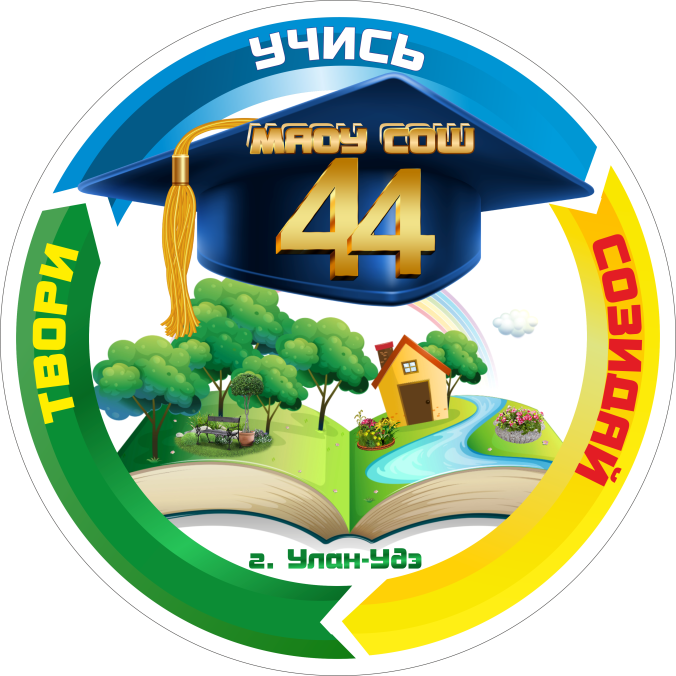 Улан-Удэ,2021СодержаниеПояснительная записка	3Раздел I. Ценностно-целевые основы и планируемые результаты воспитания	41.2. Цель и задачи воспитания	41.3. Методологические основы и принципы построения Программы	41.3.1. Уклад школы	51.3.2. Воспитывающая среда школы	51.3.3. Воспитывающие общности (сообщества) в школе	51.3.4. Социокультурный контекст	61.4. Требования к планируемым результатам воспитания	71.4.1. Целевые ориентиры результатов воспитания на уровне начального общего образования	71.4.2. Целевые ориентиры результатов воспитания на уровне основного общего образования 	81.4.3. Целевые ориентиры результатов воспитания на уровне среднего общего образования 	11Раздел II. Содержание, виды и формы воспитательной деятельности	152.1. Основные направления воспитания обучающихся	152.2. Содержание, виды и формы воспитательной деятельности	152.2.1. Основные школьные дела	152.2.2. Классное руководство	272.2.3. Школьный урок	2.2.4. Внеурочная деятельность	2.2.5. Внешкольные мероприятия	2.2.6. Предметно-пространственная среда	2.2.7. Работа с родителями	2.2.8. Самоуправление	2.2.9. Профилактика и безопасность	2.2.10. Социальное партнерство	2.2.11. Профориентация (в основной и старшей школе)	Раздел III. Организация воспитательной деятельности3.1. Общие требования к условиям реализации Программы	3.2. Особенности организации воспитательной деятельности	3.3. Анализ воспитательного процесса и результатов воспитания	3.4. Кадровое обеспечение воспитательного процесса	3.5. Нормативно-методическое  обеспечение	3.6. Требования к условиям, обеспечивающим достижение планируемых личностных результатов в работе с особыми категориями детей	3.7. Система поощрения социальной успешности и проявлений активной жизненной позиции обучающихся	Приложение. Примерный календарный план воспитательной работы	Ошибка! Закладка не определена.Пояснительная запискаРабочая программа воспитания для МАОУ «СОШ №44» г. Улан-Удэ, реализующей образовательные программы начального общего, основного общего, среднего общего образования   предусматривает обеспечение процесса разработки рабочей программы воспитания на основе Федерального закона от 29 декабря 2012 г. № 273-ФЗ «Об образовании в Российской Федерации», с учетом Стратегии развития воспитания в Российской Федерации  на период до 2025 года и Плана мероприятий по ее реализации в 2021–2025 годах, федеральных государственных образовательных стандартов начального общего, основного общего и среднего общего образования (далее – ФГОС). Воспитательная программа является методическим документом, определяющим комплекс основных характеристик воспитательной работы, осуществляемой в школе, разрабатывается с учетом государственной политики в области образования и воспитания.Программа предназначена для планирования и организации системной воспитательной деятельности с целью достижения обучающимися личностных результатов образования, определенных ФГОС; разрабатывается и утверждается с участием коллегиальных органов управления школой (в том числе советов обучающихся), советов родителей; реализуется в единстве урочной и внеурочной деятельности, осуществляемой совместно с семьей и другими участниками образовательных отношений, социальными институтами воспитания; предусматривает приобщение обучающихся 
к российским традиционным духовным ценностям, включая культурные ценности своей этнической группы, правилам и нормам поведения в российском обществе. Настоящая Программа представляет собой открытый для всех субъектов образовательной деятельности документ, который дает представление о направлениях и содержании воспитательной работы в МАОУ СОШ №44. В центре рабочей программы воспитания находится личностное развитие обучающихся, формирование у них системных знаний о различных аспектах развития России и мира. Таким образом, одним из результатов реализации программы станет приобщение обучающихся к российским традиционным духовным ценностям, правилам и нормам поведения в российском обществе. Программа призвана обеспечить достижение учащимися личностных результатов, указанных во ФГОС: формирование у обучающихся основ российской идентичности, готовность обучающихся к саморазвитию, мотивацию к познанию и обучению, ценностные установки и социально-значимые качества личности, активное участие в социально-значимой деятельности.Раздел I. Ценностно-целевые основы и планируемые результаты воспитанияУчастниками образовательных отношений в части воспитании являются педагогические и другие работники школы, обучающиеся, их родители (законные представители), представители иных организаций в соответствии с законодательством Российской Федерации, локальными актами школы. Родители (законные представители) несовершеннолетних обучающихся имеют преимущественное право на воспитание своих детей перед всеми другими лицами.Нормативные ценностно-целевые основы воспитания обучающихся в школе определяются содержанием российских гражданских (базовых, общенациональных) норм и ценностей, основные из которых закреплены в Конституции Российской Федерации. С учетом мировоззренческого, этнического, религиозного многообразия российского общества ценностно-целевые основы воспитания обучающихся включают духовно-нравственные ценности культуры народов России, традиционных религий народов России в качестве вариативного компонента содержания воспитания, реализуемого на добровольной основе, в соответствии с мировоззренческими и культурными особенностями 
и потребностями родителей (законных представителей) несовершеннолетних обучающихся. Воспитательная деятельность в школе реализуется в соответствии с приоритетами государственной политики в сфере воспитания, зафиксированными в Стратегии развития воспитания в Российской Федерации на период до 2025 года. Приоритетной задачей Российской Федерации в сфере воспитания детей является развитие высоконравственной личности, разделяющей российские традиционные духовные ценности, обладающей актуальными знаниями и умениями, способной реализовать свой потенциал в условиях современного общества, готовой к мирному созиданию и защите Родины.1.2. Цель и задачи воспитанияСовременный российский общенациональный воспитательный идеал – высоконравственный, творческий, компетентный гражданин России, принимающий судьбу Отечества как свою личную, осознающий ответственность за настоящее и будущее страны, укорененный в духовных и культурных традициях многонационального народа Российской Федерации. В соответствии с этим идеалом и нормативными правовыми актами Российской Федерации в сфере образования  цель воспитания обучающихся в школе: создание условий для личностного развития, самоопределения и социализации обучающихся на основе социокультурных, духовно-нравственных ценностей и принятых в российском обществе правил и норм поведения в интересах человека, семьи, общества и государства, формирование у обучающихся чувства патриотизма, гражданственности, уважения к памяти защитников Отечества и подвигам Героев Отечества, закону и правопорядку, человеку труда и старшему поколению, взаимного уважения, бережного отношения к культурному наследию и традициям многонационального народа Российской Федерации, природе и окружающей среде. (Федеральный закон от 29 декабря 2012 г. № 273-ФЗ «Об образовании 
в Российской Федерации, ст. 2, п. 2)Задачами воспитания обучающихся в школе являются: усвоение ими знаний, норм, духовно-нравственных ценностей, традиций, которые выработало российское общество (социально значимых знаний); формирование и развитие позитивных личностных отношений к этим нормам, ценностям, традициям (их освоение, принятие); приобретение соответствующего этим нормам, ценностям, традициям социокультурного опыта поведения, общения, межличностных и социальных отношений, применения полученных знаний и сформированных отношений на практике (опыта нравственных поступков, социально значимых дел).1.3. Методологические основы и принципы построения ПрограммыМетодологической основой Примерной программы являются антропологический, культурно-исторический и системно-деятельностный подходы. Программа воспитания опирается на следующие принципы:принцип гуманистической направленности. Каждый обучающийся имеет право на признание его как человеческой личности, уважение его достоинства, защиту его человеческих прав, свободное развитие;принцип ценностного единства и совместности. Единство ценностей и смыслов воспитания, разделяемых всеми участниками образовательных отношений, содействие, сотворчество и сопереживание, взаимопонимание и взаимное уважение;принцип культуросообразности. Воспитание основывается на культуре и традициях России, включая культурные особенности региона; принцип следования нравственному примеру. Пример, как метод воспитания, позволяет расширить нравственный опыт  обучающегося, побудить его к открытому внутреннему диалогу, пробудить в нем нравственную рефлексию, обеспечить возможность выбора при построении собственной системы ценностных отношений, продемонстрировать ребенку реальную возможность следования идеалу в жизни;принцип безопасной жизнедеятельности. Защищенность важных интересов личности от внутренних и внешних угроз, воспитание через призму безопасности и безопасного поведения; принцип совместной деятельности ребенка и взрослого. Значимость совместной деятельности взрослого и обучающегося на основе приобщения к культурным ценностям и их освоения;принцип инклюзивности. Организация образовательного процесса, при котором все  обучающиеся, независимо от их физических, психических, интеллектуальных, культурно-этнических, языковых и иных особенностей, включены в общую систему образования.Данные принципы реализуются в укладе школы, включающем воспитывающие среды, общности, культурные практики, совместную деятельность и события.1.3.1. Уклад школыУклад – общественный договор участников образовательных отношений, опирающийся на базовые национальные ценности, содержащий традиции региона и школы, задающий культуру поведения сообществ, описывающий предметно-пространственную среду, деятельности и социокультурный контекст.Уклад способствует формированию ценностей воспитания, которые разделяются всеми участниками образовательных отношений. 1.3.2. Воспитывающая среда школыВоспитывающая среда – это особая форма организации образовательного процесса, реализующего цель и задачи воспитания.Воспитывающая среда определяется целью и задачами воспитания, духовно-нравственными и социокультурными ценностями, образцами и практиками. Основными характеристиками воспитывающей среды являются ее насыщенность и структурированность.1.3.3. Воспитывающие общности (сообщества) в школеОсновные воспитывающие общности в МАОУ «СОШ №44» г. Улан-Удэ: детские (сверстников и разновозрастные). Общество сверстников – необходимое условие полноценного развития обучающегося, где он апробирует, осваивает, приобретает способы поведения, обучается вместе учиться, играть, трудиться, достигать поставленной цели, строить отношения. Основная цель – создавать в детских взаимоотношениях дух доброжелательности, развивать стремление и умение помогать друг другу, оказывать сопротивление плохим поступкам, поведению, общими усилиями достигать цели. В школе обеспечивается возможность взаимодействия обучающихся разного возраста, при возможности взаимодействие с детьми в дошкольных образовательных организациях. Детские общности также реализуют воспитательный потенциал инклюзивного образования, поддержки обучающихся с ОВЗ;детско-взрослые. Обучающиеся сначала приобщаются к правилам, нормам, способам деятельности взрослых и затем усваивают их. Они образуются системой связей 
и отношений участников, обладают спецификой в зависимости от решаемых воспитательных задач. Основная цель – содействие, сотворчество и сопереживание, взаимопонимание 
и взаимное уважение, наличие общих ценностей и смыслов у всех участников;профессионально-родительские. Общность работников школы и всех взрослых членов семей обучающихся. Основная задача общности – объединение усилий 
по воспитанию обучающегося в семье и школе, решение противоречий и проблем, разносторонняя поддержка обучающихся для их оптимального и полноценного личностного развития, воспитания;профессиональные. Единство целей и задач воспитания, реализуемое всеми сотрудниками школы, которые должны разделять те ценности, которые заложены в основу Программы.Требования к профессиональному сообществу школы: соблюдение норм профессиональной педагогической этики;  уважение и учет норм и правил уклада школы, их поддержка в профессиональной педагогической деятельности, общении; уважение ко всем обучающимся, их родителям (законным представителям), коллегам; соответствие внешнего вида и поведения профессиональному статусу, достоинству педагога, учителя в российской отечественной педагогической культуре, традиции; знание возрастных и индивидуальных особенностей обучающихся, общение с ними с учетом состояния их здоровья, психологического состояния при соблюдении законных интересов прав как обучающихся, так и педагогов; инициатива в проявлениях доброжелательности, открытости, готовности к сотрудничеству и помощи в отношениях с обучающимися и их родителями (законными представителями), коллегами; внимание к каждому обучающемуся, умение общаться и работать с обучающимися с учетом индивидуальных особенностей каждого; быть примером для обучающихся в формировании ценностных ориентиров, соблюдении нравственных норм общения и поведения; побуждать обучающихся к общению, поощрять их стремления к взаимодействию, дружбу, взаимопомощь, заботу об окружающих, чуткость, внимание к людям, чувство ответственности. 1.3.4. Социокультурный контекстСоциокультурный контекст – это социальная и культурная среда, в которой человек растет и живет. Он также включает в себя влияние, которое среда оказывает на идеи и поведение человека.Социокультурный контекст воспитания является вариативной составляющей воспитательной программы. Он учитывает этнокультурные, конфессиональные и региональные особенности и направлен на формирование ресурсов воспитательной программы.МАОУ «СОШ №44» г. Улан-Удэ находится в мкр. Левый берег, где живут люди разных национальностей. Интерес к истории родного края, своей семьи, страны, к своей культуре, внеурочная деятельность, дополнительное образование является культурной составляющей социально-культурной среды МАОУ «СОШ №44». Реализация социокультурного контекста опирается на построение социального партнерства образовательной организации.МАОУ «СОШ №44» имеет опыт добровольных и взаимовыгодных отношений на основе заинтересованности всех сторон в создании условий для развития школьников.Социальные партнеры МАОУ «СОШ №44»:МБОУ «Дульдургинская СОШ» Забайкальского краяБГА Театр Оперы и балета г. Улан- УдэГБАкадемический Театр Драмы им. Х. НамсараеваМАУ «СШОР №11 г. Улан-УдэМАУ «СШОР №10 им. Г.Н. Манжуева» г. Улан-УдэМБУ "Спортивная школа №12 им. ЗМС РФ, ЗРФК РБ С.Ж. Замбалова" г. Улан-Удэ МАКДУ ДК «Заречный»   МАОУ ДО ГДДЮТ    МАУ ДО «ДТСР «Форус» г. Улан-Удэ»МБУ ДО «Станция юных техников»БГСХА ИМ. В.Р. ФИЛИППОВА БГУ им. Д. Банзарова   Республиканский наркологический диспансер  СПИД-центр  РОО «Федерация карате Бурятии»   Центр диагностики и консультирования  Центр допризывной подготовки  ТОС «Левобережный» Управление по работе с отдаленными микрорайонами Администрации Советского районаСовет отцов  МАОУ СОШ №44.В школе работают: «Начальное моделирование», «Информашка», театральная студия «Сказочный мир», ШСК «Олимпиец»  “Легоконструирование», "Основы исследовательской деятельности», «Алтаргана», «Happy English»,  секция по вольной борьбе, тхэквандо, основы шахмат и т.д.  1.4. Требования к планируемым результатам воспитания Планируемые результаты воспитания носят отсроченный характер, но деятельность педагогического коллектива нацелена на перспективу развития и становления личности обучающегося. Поэтому результаты достижения цели, решения задач воспитания даны в форме целевых ориентиров, представленных в виде обобщенных портретов выпускника на уровнях начального общего, среднего общего, полного общего образования. 1.4.1. Целевые ориентиры результатов воспитания на уровне начального общего образования1.4.2. Целевые ориентиры результатов воспитания на уровне основного общего образования 1.4.3. Целевые ориентиры результатов воспитания на уровне среднего общего образования Раздел II. Содержание, виды и формы воспитательной деятельности2.1. Основные направления воспитания обучающихся.Основные направления воспитания обучающихся в школе:гражданское воспитание, формирование российской гражданской идентичности, принадлежности к общности граждан Российской Федерации, к народу России как источнику власти в российском государстве и субъекту тысячелетней Российской государственности, знание и уважение прав, свобод и обязанностей гражданина Российской Федерации;воспитание  патриотизма, любви к своему народу и уважения к другим народам России, формирование общероссийской культурной идентичности;духовно-нравственное развитие и воспитание обучающихся на основе духовно-нравственной культуры народов России, традиционных религий народов России, формирование традиционных российских семейных ценностей; эстетическое воспитание: формирование эстетической культуры на основе российских традиционных духовных ценностей, приобщение к лучшим образцам отечественного и мирового искусства;экологическое воспитание: формирование экологической культуры, ответственного, бережного отношения к природе, окружающей среде на основе российских традиционных духовных ценностей;воспитание культуры здорового образа жизни и безопасности;трудовое воспитание: воспитание уважения к труду, трудящимся, результатам труда (своего и других людей), ориентации на трудовую деятельность, получение профессии, личностное самовыражение в продуктивном, нравственно достойном труде в российском обществе, на достижение выдающихся результатов в труде, профессиональной деятельности;физическое воспитание: развитие физических способностей с учетом возможностей и состояния здоровья, формирование культуры здорового образа жизни, личной и общественной безопасности;познавательное направление воспитания: стремление к познанию себя и других людей, природы и общества, к знаниям, образованию.2.2. Содержание, виды и формы воспитательной деятельностиКаждое из направлений представлено в соответствующем модуле.Инвариантные модули: «Классное руководство и наставничество», «Школьный урок», «Курсы внеурочной деятельности и дополнительное образование», «Работа с родителями», «Самоуправление», «Профориентация».Вариативные модули: «Ключевые общешкольные дела»«Детские общественные объединения», «Профилактика», «Школьные и социальные медиа», «Организация предметно-эстетической среды», «Экскурсии, экспедиции, походы», «Безопасность», «Социальное партнерство»,2.2.1. МОДУЛЬ «КЛЮЧЕВЫЕ ОБЩЕШКОЛЬНЫЕ ДЕЛА»Ключевые дела – это главные традиционные общешкольные дела, в которых принимает участие большая часть школьников и которые обязательно планируются, готовятся, проводятся и анализируются совестно педагогами и детьми. Это не набор календарных праздников, отмечаемых в школе, а комплекс коллективных творческих дел, интересных и значимых для школьников, объединяющих их вместе с педагогами в единый коллектив. Ключевые дела обеспечивают включенность в них большого числа детей и взрослых, способствуют интенсификации их общения, ставят их в ответственную позицию к происходящему в школе. Введение ключевых дел в жизнь школы помогает преодолеть мероприятийный характер воспитания, сводящийся к набору мероприятий, организуемых педагогами для детей. Для этого в образовательной организации используются следующие формы работы на внешкольном уровне: социальные проекты:  Акция «Мой чистый Левый берег» это социальный проект – вовлечение школьников в мероприятие по благоустройству мкр. Левый берег, а также для привлечения внимания к проблемам экологии и чистоты окружающей среды;Консультационный центр «Мы вместе» - оказание максимально консультативно и практической помощи родителям по вопросам учебы своих детей, социально и психологическая помощь в решении своих проблем- Новогодний дизайн (оформление родителями, учащимися, учителями закрепленного за каждым классом участка на пришкольной территории в соответствии с тематикой конкурса. Проект запущен по инициативе при непосредственном участии школы в 2011году)- экологической направленности: ландшафтный дизайн (оформление закрепленного за каждым классом участка на пришкольной территории в соответствии с тематикой конкурса. Проект запущен по инициативе при непосредственном участии школы в 2011году); - праздник «Посади сад» (проект запущен по инициативе при непосредственном участии школы в 2011году)  - патриотической направленности: велопробег «Дорога к обелиску» (проект запущен по инициативе и при непосредственном участии школы, с 8 мая 2020 года велопробег до памятника, который находится в п. Степной с возложением цветов); «Ветеран живет рядом» (адресная помощь ветеранам Вов и пожилым жителям микрорайона Левый берег);открытые дискуссионные площадки – регулярно организуемый комплекс открытых дискуссионных площадок (детских, педагогических, родительских, совместных), на которые приглашаются представители других школ, деятели науки и культуры, представители власти, общественности и в рамках которых обсуждаются насущные поведенческие, нравственные, социальные, проблемы, касающиеся жизни школы, города, страны:- общешкольные родительские и ученические собрания, которые проводятся регулярно, в их рамках обсуждаются насущные проблемы;проводимые для жителей мкр. Левый берег и организуемые совместно с семьями учащихся спортивные состязания, праздники, представления, которые открывают возможности для творческой самореализации школьников и включают их в деятельную заботу об окружающих:спортивно-оздоровительная деятельность: соревнование по волейболу между командами родителей и учащихся школы, состязания «Мама, папа я - спортивная семья» с участием родителей в командах;досугово-развлекательная деятельность: праздники, концерты, конкурсные программы ко Дню пожилого человека, ко дню Матери, 8 Марта, выпускные вечера и т.п. с участием родителей, бабушек и дедушек;-концерты с вокальными, танцевальными выступлениями школьников в День пожилого человека, на 8 Марта, 9 Мая и др.на школьном уровне:общешкольные праздники и коллективно- творческие дела, ежегодно проводимые творческие (театрализованные, музыкальные, литературные и т.д.) дела, связанные со значимыми датами по школьному плану, в которых участвуют все классы:-Общественно-политические КТД: встречи с представителями власти, политинформация, рассказы о забытых героях, декада художественных и документальных фильмов о войне линейки. КТД «День знаний», «Звени, звонок!, линейки по итогам недели, четверти, полугодия, учебного года, - Трудовые КТД: встречи с людьми труда, благоустройство школы, дежурство по школе, конкурсы поделок.-Познавательные КТД: защита проектов, краеведческие походы, предметные недели, национальные праздники, квесты, тематические выпуски школьных стенгазет. - Экологические КТД: выставка поделок из природных материалов, квесты, научно-исследовательские экспедиции по родному краю, экологические игры, викторины,  квесты, тематические выпуски газет.   - Спортивные КТД: спартакиады, состязания, веселые старты, Осенний фестиваль, Зарница, шашечно-шахматный турнир, сдача ГТО, мини-футбол, турнир поволейболу. Баскетболу, «Мама, папа и я-спортивная семья», физкультминутки.- Художественно-эстетические КТД: новогодний карнавал, праздник «Милая мама», конкурс талантов «Синяя птица», конкурс «В гостях у сказки» (конкурс инсценировок сказок, участвуют учащиеся, родители), день Учителя (поздравление учителей, концертная программа, подготовленная обучающимися, проводимая в актовом зале при полном составе учеников и учителей Школы);  - День самоуправления в День Учителя (старшеклассники организуют учебный процесс, проводят уроки, общешкольную линейку, следят за порядком в школе и т.п.); -праздники, концерты, конкурсные программы в Новогодние праздники, Осенние праздники, День матери, Сагаалган, 8 Марта, День защитника Отечества, День Победы, выпускные вечера, День Знаний, «Последний звонок»  и др.; -предметные недели (литературы, русского и английского языков; математики, физики, биологии и химии; истории, обществознания и географии; начальных классов);торжественные ритуалы посвящения, связанные с переходом учащихся на следующую ступень образования, символизирующие приобретение ими новых социальных статусов в школе и развивающие школьную идентичность детей  - посвящение в Первоклассники  - посвящение в старшеклассники- День знаний; - «Последний звонок»; церемонии награждения (по итогам года) школьников и педагогов за активное участие в жизни школы, защиту чести школы в конкурсах, соревнованиях, олимпиадах, значительный вклад в развитие школы. Это способствует поощрению социальной активности детей, развитию позитивных межличностных отношений между педагогами и воспитанниками, формированию чувства доверия и уважения друг к другу-еженедельные общешкольные линейки  с вручением грамот и благодарностей;-награждение на линейке по итогам полугодия, на торжественной линейке «Последний звонок» по итогам учебного года Похвальными листами и грамотами обучающихся.на уровне классов:выбор и делегирование представителей классов в общешкольные советы дел, ответственных за подготовку общешкольных ключевых дел;  участие школьных классов в реализации общешкольных ключевых дел; проведение в рамках класса итогового анализа детьми общешкольных ключевых дел, участие представителей классов в итоговом анализе проведенных дел на уровне общешкольных советов дела.На индивидуальном уровне:вовлечение по возможности каждого ребенка в ключевые дела школы в одной из возможных для них ролей: сценаристов, постановщиков, исполнителей, ведущих, декораторов, музыкальных редакторов, корреспондентов, ответственных за костюмы и оборудование, ответственных за приглашение и встречу гостей и т.п.);индивидуальная помощь ребенку (при необходимости) в освоении навыков подготовки, проведения и анализа ключевых дел;наблюдение за поведением ребенка в ситуациях подготовки, проведения и анализа ключевых дел, за его отношениями со сверстниками, старшими и младшими школьниками, с педагогами и другими взрослыми;при необходимости коррекция поведения ребенка через частные беседы с ним, через включение его в совместную работу с другими детьми, которые могли бы стать хорошим примером для ребенка, через предложение взять в следующем ключевом деле на себя роль ответственного за тот или иной фрагмент общей работы. 2.2.3. Модуль «КЛАССНОЕ РУКОВОДСТВО»Осуществляя работу с классом, педагог организует работу с коллективом класса; индивидуальную работу с учащимися вверенного ему класса; работу с учителями, преподающими в данном классе; работу с родителями учащихся или их законными представителями.Работа с классным коллективом:2.2.3. Модуль  « ВНЕУРОЧНАЯ ДЕЯТЕЛЬНОСТЬ»Воспитание на занятиях школьных курсов внеурочной деятельности осуществляется преимущественно через: - вовлечение школьников в интересную и полезную для них деятельность, которая предоставит им возможность самореализоваться в ней, приобрести социально значимые знания, развить в себе важные для своего личностного развития социально значимые отношения, получить опыт участия в социально значимых делах;- формирование в кружках, секциях, клубах, студиях и т.п. детско-взрослых общностей, которые могли бы объединять детей и педагогов общими позитивными эмоциями и доверительными отношениями друг к другу;- создание в детских объединениях традиций, задающих их членам определенные социально значимые формы поведения;- поддержку в детских объединениях школьников с ярко выраженной лидерской позицией и установкой на сохранение и поддержание накопленных социально значимых традиций; - поощрение педагогами детских инициатив и детского самоуправления. Реализация воспитательного потенциала курсов внеурочной деятельности происходит в рамках следующих выбранных школьниками ее видов 2.2.4. Модуль «ШКОЛЬНЫЙ УРОК»Реализация школьными педагогами воспитательного потенциала урока предполагает следующее:установление доверительных отношений между учителем и его учениками, способствующих позитивному восприятию учащимися требований и просьб учителя, привлечению их внимания к обсуждаемой на уроке информации, активизации их познавательной деятельности;побуждение школьников соблюдать на уроке общепринятые нормы поведения, правила общения со старшими (учителями) и сверстниками (школьниками), принципы учебной дисциплины и самоорганизации; привлечение внимания школьников к ценностному аспекту изучаемых на уроках явлений, организация их работы с получаемой на уроке социально значимой информацией – инициирование ее обсуждения, высказывания учащимися своего мнения по ее поводу, выработки своего к ней отношения; использование воспитательных возможностей содержания учебного предмета через демонстрацию детям примеров ответственного, гражданского поведения, проявления человеколюбия и добросердечности, через подбор соответствующих текстов для чтения, задач для решения, проблемных ситуаций для обсуждения в классе;применение на уроке интерактивных форм работы учащихся: интеллектуальных игр, стимулирующих познавательную мотивацию школьников; дидактического театра, где полученные на уроке знания обыгрываются в театральных постановках; дискуссий, которые дают учащимся возможность приобрести опыт ведения конструктивного диалога; групповой работы или работы в парах, которые учат школьников командной работе и взаимодействию с другими детьми;  включение в урок игровых процедур, которые помогают поддержать мотивацию детей к получению знаний, налаживанию позитивных межличностных отношений в классе, помогают установлению доброжелательной атмосферы во время урока;   организация шефства мотивированных и эрудированных учащихся над их неуспевающими одноклассниками, дающего школьникам социально значимый опыт сотрудничества и взаимной помощи;инициирование и поддержка исследовательской деятельности школьников в рамках реализации ими индивидуальных и групповых исследовательских проектов, что даст школьникам возможность приобрести навык самостоятельного решения теоретической проблемы, навык генерирования и оформления собственных идей, навык уважительного отношения к чужим идеям, оформленным в работах других исследователей, навык публичного выступления перед аудиторией, аргументирования и отстаивания своей точки зрения.- Школьная НПК исследовательских проектов школьников;- Защита проектов по ландшафтному дизайну;- Защита проектов по новогоднему оформлению;- Фестиваль технических изобретений.2.2.5.  Модуль «САМОУПРАВЛЕНИЕ»Поддержка детского самоуправления в школе помогает педагогам воспитывать в детях инициативность, самостоятельность, ответственность, трудолюбие, чувство собственного достоинства, а школьникам – предоставляет широкие возможности для самовыражения и самореализации. Это то, что готовит их к взрослой жизни. Поскольку учащимся младших и подростковых классов не всегда удается самостоятельно организовать свою деятельность, детское самоуправление иногда и на время может трансформироваться (посредством введения функции педагога-куратора) в детско-взрослое самоуправление. Воспитание в детском общественном объединении осуществляется через:На уровне школы:через деятельность выборного Совета учащихся, создаваемого для учета мнения школьников по вопросам управления образовательной организацией и принятия административных решений, затрагивающих их права и законные интересы;через деятельность Совета старост, объединяющего старост классов для облегчения распространения значимой для школьников информации и получения обратной связи от классных коллективов;через работу постоянно действующего школьного актива, инициирующего и организующего проведение личностно значимых для школьников событий (соревнований, конкурсов, фестивалей, капустников, флешмобов и т.п.);через деятельность творческих советов дела, отвечающих за проведение тех или иных конкретных мероприятий, праздников, вечеров, акций и т.п.;через деятельность созданной из наиболее авторитетных старшеклассников и курируемой школьным психологом группы по урегулированию конфликтных ситуаций в школе. На уровне классов:через деятельность выборных по инициативе и предложениям учащихся класса лидеров (например, старост, дежурных командиров), представляющих интересы класса в общешкольных делах и призванных координировать его работу с работой общешкольных органов самоуправления и классных руководителей;через деятельность выборных органов самоуправления, отвечающих за различные направления работы класса (например: штаб спортивных дел, штаб творческих дел, штаб работы с младшими ребятами);через организацию на принципах самоуправления жизни детских групп, отправляющихся в походы, экспедиции, на экскурсии, осуществляемую через систему распределяемых среди участников ответственных должностей.На индивидуальном уровне: через вовлечение школьников в планирование, организацию, проведение и анализ общешкольных и внутриклассных дел;через реализацию школьниками, взявшими на себя соответствующую роль, функций по контролю за порядком и чистотой в классе, уходом за классной комнатой, комнатными растениями и т.п.2.2.6. Модуль «ДЕТСКИЕ ОБЩЕСТВЕННЫЕ ОБЪЕДИНЕНИЯ»Действующее на базе школы детское общественное объединение – это добровольное, самоуправляемое, некоммерческое формирование, созданное по инициативе детей и взрослых, объединившихся на основе общности интересов для реализации общих целей, указанных в уставе общественного объединения. Его правовой основой является ФЗ от 19.05.1995 N 82-ФЗ (ред. от 20.12.2017) "Об общественных объединениях" (ст. 5). Воспитание в детском общественном объединении осуществляется через: Российское движение школьников. Утверждение и последовательную реализацию в детском общественном объединении демократических процедур (выборы руководящих органов объединения, подотчетность выборных органов общему сбору объединения; ротация состава выборных органов и т.п.), дающих ребенку возможность получить социально значимый опыт гражданского поведения;ДЮП «Fire». Это добровольное противопожарное формирование детей, которое создается в целях воспитания у них профессиональных пожарно-технических навыков, гражданского мужества, благородства, находчивости, бережного отношения к общественной собственности, коллективизма и творчества, а также физической закалки, что дает возможность овладеть основами пожарного дела.ЮИД «Светофор».  Отряд ЮИД организует работу по пропаганде безопасности дорожного движения среди школьников и вместе с ними.Эковолонтерское движение «Здоровое будущее». Направление на формирование у детей экологического воспитания к родному краю, привлечение внимания у детей и родителей к провблеие мусора, повышение экологической культуры; ШУС «Алый парус». Сотрудничество, соуправление и сотворчество учащихся, преподавателей и администрации. Самостоятельную деятельность учащихся по решению вопросов общешкольного уровня.ШСК «Олимпиец». Клуб способствует развитию физической культуры, спорта и туризма в школе. Организация и проведения спортивно-массовой работы в образовательном учреждении во внеурочное время.2.2.7. Модуль  «ЭКСКУРСИИ, ЭКСПЕДИЦИИ. ПОХОДЫ»Экскурсии, походы помогают школьнику расширить свой кругозор, получить новые знания об окружающей его социальной, культурной, природной среде, научиться уважительно и бережно относиться к ней, приобрести важный опыт социально одобряемого поведения в различных внешкольных ситуациях. На экскурсиях, в походах создаются благоприятные условия для воспитания у подростков самостоятельности и ответственности, формирования у них навыков самообслуживающего труда, преодоления их инфантильных и эгоистических наклонностей, обучения рациональному использованию своего времени, сил, имущества. Эти воспитательные возможности реализуются в рамках следующих видов и форм деятельности.регулярные пешие прогулки, экскурсии или походы выходного дня, организуемые в классах их классными руководителями и родителями школьников: в музей, в картинную галерею, в технопарк, на предприятие, на природу (проводятся как интерактивные занятия с распределением среди школьников ролей и соответствующих им заданий, например: «фотографов», «разведчиков», «гидов», «корреспондентов», «оформителей»);тур.слет с участием команд, сформированных из педагогов, детей и родителей школьников, включающий в себя, например: соревнование по технике пешеходного туризма, соревнование по спортивному ориентированию, конкурс на лучшую топографическую съемку местности, конкурс знатоков лекарственных растений, конкурс туристской кухни, конкурс туристской песни, конкурс благоустройства командных биваков, комбинированную эстафету.2.2.8. Модуль «ПРОФОРИЕНТАЦИЯ»Совместная деятельность педагогов и школьников по направлению «профориентация» включает в себя профессиональное просвещение школьников; диагностику и консультирование по проблемам профориентации, организацию профессиональных проб школьников. Задача совместной деятельности педагога и ребенка – подготовить школьника к осознанному выбору своей будущей профессиональной деятельности. Создавая профориентационно значимые проблемные ситуации, формирующие готовность школьника к выбору, педагог актуализирует его профессиональное самоопределение, позитивный взгляд на труд в постиндустриальном мире, охватывающий не только профессиональную, но и внепрофессиональную составляющие такой деятельности. Эта работа осуществляется через: циклы профориентационных часов общения, направленных на  подготовку школьника к осознанному планированию и реализации своего профессионального будущего с приглашением преподавателей вузов и ссузов г.Улан-Удэ;профориентационные игры: симуляции, деловые игры, квесты, решение кейсов (ситуаций, в которых необходимо принять решение, занять определенную позицию), расширяющие знания школьников о типах профессий, о способах выбора профессий, о достоинствах и недостатках той или иной интересной школьникам профессиональной деятельности;экскурсии на предприятия Улан-Удэ, дающие школьникам начальные представления о существующих профессиях и условиях работы людей, представляющих эти профессии;посещение профориентационных выставок, ярмарок профессий, тематических профориентационных парков,  дней открытых дверей в средних специальных учебных заведениях и вузах;совместное с педагогами изучение интернет ресурсов, посвященных выбору профессий, прохождение профориентационного онлайн-тестирования, прохождение онлайн курсов по интересующим профессиям и направлениям образования;участие в работе всероссийских профориентационных проектов, созданных в сети интернет: просмотр лекций, решение учебно-тренировочных задач, участие в мастер классах, посещение открытых уроков;индивидуальные консультации психолога для школьников и их родителей по вопросам склонностей, способностей, дарований и иных индивидуальных особенностей детей, которые могут иметь значение в процессе выбора ими профессии;освоение школьниками основ профессии в рамках различных курсов по выбору, включенных в основную образовательную программу школы, или в рамках курсов дополнительного образования.  2.2.9. Модуль «Школьные и социальные медиа»Цель школьных медиа (совместно создаваемых школьниками и педагогами средств распространения текстовой, аудио и видео информации) – развитие коммуникативной культуры школьников, формирование навыков общения и сотрудничества, поддержка творческой самореализации учащихся. Воспитательный потенциал школьных медиа реализуется в рамках следующих видов и форм деятельности:разновозрастный редакционный совет подростков, старшеклассников и консультирующих их взрослых, целью которого является освещение (через школьную газету, школьное радио или телевидение) наиболее интересных моментов жизни школы, популяризация общешкольных ключевых дел, кружков, секций, деятельности органов ученического самоуправления; школьный медиацентр – созданная из заинтересованных добровольцев группа информационно-технической поддержки школьных мероприятий, осуществляющая видеосъемку и мультимедийное сопровождение школьных праздников, фестивалей, конкурсов, спектаклей, капустников, вечеров, дискотек;школьная интернет-группа - разновозрастное сообщество школьников и педагогов, поддерживающее интернет-сайт школы и соответствующую группу в социальных сетях с целью освещения деятельности образовательной организации в информационном пространстве, привлечения внимания общественности к школе, информационного продвижения ценностей школы и организации виртуальной диалоговой площадки, на которой детьми, учителями и родителями могли бы открыто обсуждаться значимые для школы вопросы;   3.10. Модуль «Организация предметно-эстетической среды»Окружающая ребенка предметно-эстетическая среда школы, при условии ее грамотной организации, обогащает внутренний мир ученика, способствует формированию у него чувства вкуса и стиля, создает атмосферу психологического комфорта, поднимает настроение, предупреждает стрессовые ситуации, способствует позитивному восприятию ребенком школы. Воспитывающее влияние на ребенка осуществляется через такие формы работы с предметно-эстетической средой школы как: оформление интерьера школьных помещений (вестибюля, коридоров, рекреаций, залов, лестничных пролетов и т.п.) и их периодическая переориентация, которая может служить хорошим средством разрушения негативных установок школьников на учебные и внеучебные занятия;размещение на стенах школы регулярно сменяемых экспозиций: творческих работ школьников, позволяющих им реализовать свой творческий потенциал, а также знакомящих их с работами друг друга; картин определенного художественного стиля, знакомящего школьников с разнообразием эстетического осмысления мира; фотоотчетов об интересных событиях, происходящих в школе (проведенных ключевых делах, интересных экскурсиях, походах, встречах с интересными людьми и т.п.);озеленение пришкольной территории, разбивка клумб, аллей, спортивных и игровых площадок, доступных и приспособленных для школьников разных возрастных категорий, оздоровительно-рекреационных зон, позволяющих разделить свободное пространство школы на зоны активного и тихого отдыха; создание и поддержание в рабочем состоянии в вестибюле школы стеллажей свободного книгообмена, на которые желающие дети, родители и педагоги могут выставлять для общего пользования свои книги, а также брать с них для чтения любые другие;благоустройство классных кабинетов, осуществляемое классными руководителями вместе со школьниками своих классов, позволяющее учащимся проявить свои фантазию и творческие способности, создающее повод для длительного общения классного руководителя со своими детьми;событийный дизайн – оформление пространства проведения конкретных школьных событий (праздников, церемоний, торжественных линеек, творческих вечеров, выставок, собраний, конференций и т.п.); совместная с детьми разработка, создание и популяризация особой школьной символики (флаг школы, гимн школы, эмблема школы, логотип, элементы школьного костюма и т.п.), используемой как в школьной повседневности, так и в торжественные моменты жизни образовательной организации – во время праздников, торжественных церемоний, ключевых общешкольных дел и иных происходящих в жизни школы знаковых событий;регулярная организация и проведение конкурсов творческих проектов по благоустройству различных участков пришкольной территории (проект «Ландшафтный дизай» - высадка культурных растений, сооружение альпийских горок, созданию инсталляций и иного декоративного оформления участков).3.11. Модуль «Работа с родителями»Работа с родителями или законными представителями школьников осуществляется для более эффективного достижения цели воспитания, которое обеспечивается согласованием позиций семьи и школы в данном вопросе. Работа с родителями или законными представителями школьников осуществляется в рамках следующих видов и форм деятельности: На групповом уровне: Общешкольный родительский комитет и Попечительский совет школы, участвующие в управлении образовательной организацией и решении вопросов воспитания и социализации их детей;родительские дни, во время которых родители могут посещать школьные учебные и внеурочные занятия для получения представления о ходе учебно-воспитательного процесса в школе;общешкольные родительские собрания, происходящие в режиме обсуждения наиболее острых проблем обучения и воспитания школьников;совет отцов;социальный проект «Гэрэй гуламта» (очаг). Осуществление взаимодействие школы и семьи через приобщение к народным и семейным традициям и ЗОЖ.На индивидуальном уровне:работа специалистов по запросу родителей для решения острых конфликтных ситуаций;участие родителей в педагогических консилиумах, собираемых в случае возникновения острых проблем, связанных с обучением и воспитанием конкретного ребенка;помощь со стороны родителей в подготовке и проведении общешкольных и внутриклассных мероприятий воспитательной направленности;индивидуальное консультирование c целью координации воспитательных усилий педагогов и родителей.Реализация воспитательного потенциала основных школьных дел предусматривает:общешкольные праздники, ежегодные творческие (театрализованные, музыкальные, литературные и т.п.) мероприятия, связанные с государственными (общероссийскими, региональными) праздниками, памятными датами, в которых участвуют все классы;торжественные мероприятия, связанные с завершением образования, переходом на следующий уровень образования, символизирующие приобретение новых социальных статусов в школе, обществе;церемонии награждения (по итогам учебного периода, года) обучающихся и педагогов за активное участие в жизни школы, достижения в конкурсах, соревнованиях, олимпиадах, значительный вклад в развитие школы, города и региона; социальные проекты в школе, совместно разрабатываемые и реализуемые обучающимися и педагогами, в том числе с участием организаций социальных партнёров школы, комплексы дел благотворительной, экологической, патриотической, трудовой и др. направленности;проводимые для жителей поселения, своего района и организуемые совместно с семьями обучающихся праздники, фестивали, представления в связи с памятными датами, значимыми событиями для жителей поселения, своего района;разновозрастные сборы – многодневные выездные события, включающие в себя комплекс коллективных творческих дел гражданской, патриотической, историко-краеведческой, экологической, трудовой, спортивно-оздоровительной и др. направленности;вовлечение по возможности каждого обучающегося в школьные дела в разных ролях: сценаристов, постановщиков, исполнителей, корреспондентов, ведущих, декораторов, музыкальных редакторов, ответственных за костюмы и оборудование, за приглашение и встречу гостей и т.д., помощь обучающимся в освоении навыков подготовки, проведения, анализа общешкольных дел;наблюдение за поведением обучающихся в ситуациях подготовки, проведения, анализа основных школьных дел, мероприятий, его отношениями с обучающимися разных возрастов, с педагогами и другими взрослыми.2.2.12. Модуль «Безопасность».     Система комплексной безопасности подразумевает состояние защищенности образовательного учреждения от реальных и прогнозируемых угроз социального, техногенного и природного характера, обеспечивающее его безопасное функционирование. Поэтому нет важнее задачи для образовательного учреждения, чем обеспечение безопасных условий проведения учебно-воспитательного процесса, которые предполагают гарантии сохранения жизни и здоровья обучающихся, педагогов и др. сотрудников.Комплексная безопасность ОУ реализуется в следующих направлениях:1. «Месячник безопасности», направлен на ознакомление с нормативно-правовой информацией и материалами по безопасности. Повышение безопасности детей и формирование навыков безопасного поведения.  2.  Месячник профилактики наркомании. алкоголизма, табакокурения, направленные на формирование здорового образа жизни (проводится ежегодно в октябре).  3. Пожарная безопасность. Экскурсии в ПЧ, классные часы, беседы, инсценировки,  с привлечением сотрудников ПЧ, ДЮП «Fire», учебная тревога по плану.  4.  Дорожная безопасность. Пропаганда безопасности дорожного движения среди школьников и вместе с ними.5. Месячник по гражданской обороне и чрезвычайной ситуации. направлен на ознакомление с нормативно-правовой информацией и материалами по безопасности. Повышение безопасности детей и формирование навыков безопасного поведения.2.2.13. Модуль «Профилактика».Совместная деятельность педагогов, школьников, родителей по направлению «Профилактика» включает в себя развитие творческих способностей и коммуникативных навыков детей, формирование здорового образа жизни, воспитание культуры поведения, создание условий для формирования желаний учащихся приносить пользу обществу, уважение к правам и свободам человека, позитивного отношения к жизни, стрессоустойчивости, воспитанию законопослушного поведения и реализуется по следующим направлениям:1.Профилактика безнадзорности и правонарушений.Задачи воспитания:Предупреждение безнадзорности, беспризорности, правонарушений и антиобщественных действий несовершеннолетних, выявление и устранение причин и условий, способствующих этому.Содействие созданию благоприятных условий для полноценного развития  ребенка в семье, школе, социуме.Совершенствование системы профилактики безнадзорности и правонарушений несовершеннолетних.Реализация путем: составления и корректировки социального паспорта класса и школы; выявления семей и детей, находящихся в социально опасном положении, детей «группы риска»; создания банка данных семей, находящихся в социально-опасном положении, детей группы риска; выявления детей, систематически пропускающих уроки без уважительных причин; посещения учащихся на дому с целью изучения жилищно-бытовых условий; разработки памяток «Мои права и обязанности»; оформление стенда «Безопасность» родительских лекториев;мероприятий в рамках «Всероссийского дня правовой помощи детям»;  мероприятий в рамках Межведомственной комплексной оперативно-профилактической операции «Дети России»;взаимодействия с инспектором по делам несовершеннолетних; вовлечения детей, состоящих на ВШУ, в общественно-значимую деятельность; организации встреч с работниками прокуратуры, комиссии по делам несовершеннолетних, полиции. 2.Профилактика суицидального поведения.Задачи:Организация профилактической работы по предупреждению суицидальных действий среди подростков, развитие стрессоустойчивости, сохранение и укрепление психического здоровья обучающихся. • выявление детей «группы риска», обучение данной группы методам релаксации и саморегуляции.• межведомственное взаимодействие со специалистами различных учреждений и организаций;• пропаганда здорового образа жизни, формирование у учащихся  Реализация путем:работы школьного педагога - психолога; лекториев для педагогического коллектива; индивидуальных консультаций с учителями-предметниками и классными руководителями; общешкольных родительских собраний; консультаций для родителей учащихся, оказавшихся в кризисной ситуации; мониторинга среди учащихся по выявлению детей, находящихся в кризисной ситуации, посредством заполнения и последующего анализа «карты факторов суицидального риска»; изучения межличностных взаимоотношений учащихся в классных коллективах (социометрия) и выявление «изолированных» детей; тематических классных часов; консультации для учащихся, оказавшихся в кризисной ситуации; информирования о действии «Телефонов доверия», памятки, инструкции. 3.Профилактика экстремизма и терроризма. Задачи:Организация антитеррористической деятельности, противодействие возможным фактам проявления терроризма и экстремизма, формирование толерантной среды на основе ценностей многонационального российского общества, общероссийской гражданской идентичности и культурного самосознания, принципов соблюдения прав и свобод человека.Реализация путем: организации плановой эвакуации обучающихся; организации учёбы работников по безопасности;  уроков Мира, классных часов памяти трагедии в Беслане. организации тематических классных часов по проблеме воспитания толерантности у обучающихся, по профилактике экстремизма, расовой, национальной, религиозной розни; организации родительских собраний по проблеме воспитания толерантности у обучающихся, по профилактике проявлений экстремизма; организации уроков доброты, нравственности; встречи с работниками правоохранительных органов по вопросу ответственности за участие в противоправных действиях; Профилактика алкоголизма, наркомании и табакокурения. Задачи воспитания: развитие у подростков позитивных отношений с окружающими, приобретение умения адаптироваться к отрицательным эффектам рекламы, выражать свои чувства, разрешать конфликты, сопротивляться давлению, которое угрожает здоровью и жизни;- предупреждение употребления психоактивных веществ детьми и подростками;- обучение учащихся навыкам ответственного поведения в пользу своего здоровья;- привлечение молодёжи, попавшей в трудную жизненную ситуацию, к занятию общественно значимыми видами деятельности;- профилактика правонарушений и преступлений, асоциальных явлений в ученической среде Реализация путем: выявление семей, находящихся в трудной жизненной ситуации, детей, состоящих под опекой и попечительством;установления учащихся, склонных к употреблению алкоголя, наркотиков, токсических веществ, табакокурению и проведение с ними профилактической работы; совместных рейдов с сотрудниками полиции на предмет выявления мест(скоплений учащихся), отрицательно воздействующих на детей;корректировки картотеки индивидуального учёта подростков «группы риска»; проведение операции «Занятость» (вовлечение в кружки, клубы, секции); контроль над внеурочной занятостью учащихся;организации профилактических рейдов «Подросток»;размещения информационно-методических материалов на сайте школы;  контроля над посещаемостью учебных занятий, выявление учащихся, не посещающих школу по неуважительным причинам, профилактическая работа с ними, своевременное реагирование;организации цикловбесед, тематических классных часов, акций, квестов, конкурсов для учащихся; систематического выявления учащихся, нарушающих Устав школы;организации семинаров с элементами тренинга по профилактике наркомании, табакокурения, алкоголизма;  организации консультацийдля родителей по вопросам профилактики алкоголизма, наркозависимости и лечения их последствий. 2.2.14. Модуль «Волонтёрство».   Эковолонтеры «Здоровое будущее». Школьный отряд волонтеров «Будущее поколение» создан с целью популяризации идей экологического добровольчества посредством организации добровольческого экологического движения.  Ведущие принципы деятельности  отряда·        Добровольность – никто не может быть принужден действовать в качестве добровольца, добровольцы действуют только по доброй воле;·        Безвозмездность – труд добровольцев не оплачивается, добровольцы оказывают безвозмездную помощь и осуществляют безвозмездную работу;·        Ответственность – добровольцы, взявшие на себя ту или иную работу – принимают на себя личную ответственность за ее качественное выполнение и доведение до конца;·        Уважение – добровольцы уважают достоинство, особенности и культуру всех людей;·        Равенство – добровольцы признают равные возможности участия каждого в коллективной деятельности;·        Самосовершенствование – добровольцы признают, что добровольческая деятельность способствует их личному совершенствованию, приобретению новых знаний и навыков, проявлению способностей и возможностей, самореализации;·        Нравственность – следуя в своей деятельности морально-этическим нормам, добровольцы, личным примером содействуют формированию и распространению в обществе духовно-нравственных и гуманистических ценностей. .  На внешкольном уровне:участие школьников в городском слете волонтеров по охране природы;участие школьников в организации культурных, спортивных, развлекательных мероприятий, проводимых на базе ДДТ «Форус»защита проектов по волонтерству и добровольчеству «Педагог- учителю, педагог – педагогу, учитель-ученику».на школьном уровне:мастер-классы с младшими школьниками, со школьниками среднего звена;акция «Будущее земли зависит от тебя». Сбор и переработка вторсырья. акция «Дай вторую жизнь дереву». Сбор макулатуры. Раздел III. Организация воспитательной деятельности3.1. Общие требования к условиям реализации ПрограммыПрограмма воспитания реализуется посредством формирования социокультурного воспитательного пространства при соблюдении условий создания уклада, отражающего готовность всех участников образовательного процесса руководствоваться едиными принципами и регулярно воспроизводить наиболее ценные для нее воспитательные значимые виды совместной деятельности. Уклад школы направлен на сохранение преемственности принципов воспитания на всех уровнях общего образования:- обеспечение личностно развивающей предметно-пространственной среды, в том числе современное материально-техническое обеспечение, методические материалы и средства обучения;- наличие профессиональных кадров и готовность педагогического коллектива к достижению целевых ориентиров Программы воспитания; - взаимодействие с родителями (законными представителями) по вопросам воспитания;- учет индивидуальных особенностей обучающихся, в интересах которых реализуется Программа (возрастных, физических, психологических, национальных и пр.).3.2. Особенности организации воспитательной деятельностиВ данном разделе указываются основные особенности и условия организации воспитательной деятельности, описывается уклад школы.Организация воспитательной деятельности опирается на школьный уклад, сложившийся на основе согласия всех участников образовательных отношений относительно содержания, средств, традиций, особенностей воспитательной деятельности, выражающий самобытный облик школы, ее «лицо» и репутацию в окружающем социуме, образовательном пространстве. Уклад задает и удерживает ценности воспитания, определяет принципы и традиции воспитания, нравственную культуру взаимоотношений, поведения участников воспитательного процесса, взрослых и детских сообществ, в том числе за пределами школы, в сетевой среде, характеристики воспитывающей среды в школе в целом и локальных воспитывающих сред, воспитывающих деятельностей и практик. Основные характеристики уклада школы:- создание школы и основные вехи ее истории, выдающиеся деятели в истории школы, включенность в историко-культурный контекст территории, «миссия» школы в самосознании ее педагогического коллектива;- местоположение и социокультурное окружение (местное, региональное), историко-культурная, этническая, конфессиональная специфика населения местности, региона;- организационно-правовая форма, наличие разных уровней общего образования, направленность образовательных программ, в том числе наличие программ с углубленным изучением учебных предметов, режим деятельности школы, в том числе характеристики по решению участников образовательных отношений (символика школы, школьная форма, организация питания в школе, система безопасности, особые нормы этикета в школе и т.д.);- контингент обучающихся, их семей, его социально-культурные, этнокультурные, конфессиональные и иные особенности, состав (стабильный или нет), наличие и состав обучающихся с ОВЗ, наличие особых образовательных потребностей, обучающихся и их семей; - наличие социальных партнеров;- наиболее значимые традиционные дела, события, мероприятия в школе, составляющие основу воспитательной системы; - значимые для воспитания проекты и программы, в которых школа уже участвует или планирует участвовать (международные, федеральные, региональные, муниципальные, сетевые и др.), включенные в систему воспитательной деятельности или запланированные;- наличие учебных курсов, предметов, практик гражданской, духовно-нравственной, социокультурной, экологической и т.д. воспитательной направленности, в том числе включенных в учебные планы, по решению школы, участников образовательных отношений, подобных авторских учебных курсов, программ, самостоятельно разработанных и реализуемых педагогами школы;-  реализуемых инновационных, опережающих, перспективных воспитательных практик, определяющих «уникальность» школы, результаты их реализации в школе, трансляции в системе образования;- наличие существенных проблемных зон, дефицитов, препятствий в воспитательной деятельности и решения этих проблем, отсутствующие или недостаточно выраженные в массовой практике. Специфика расположения школы. МАОУ СОШ № 44 находится в микрорайоне Левый берег г. Улан-Удэ по улице Новая,44. Природно - климатические особенности в Восточной Сибири характеризуется как резко-континентальные. Зима холодная, с сухим морозом. В ноябре-декабре выпадают основные снегопады, что позволяет уделять большое внимание зимним видам спорта. Лето короткое, жаркое и засушливое, особенно вначале (июнь). В июне при школе ежегодно работает летний лагерь с дневным пребыванием детей. Территориальные особенности. Образовательное учреждение располагается у федеральной трассы. Школа находится на берегу р. Селенга, где расположен частный сектор. Социально-экономическая сфера в микрорайоне школы развита слабо. Школа является единственным социокультурным центром. В школу без ограничений принимаются дети, проживающие в микрорайоне, за которым школа закреплена Учредителем. Дети, проживающие вне микрорайона школы, принимаются при наличии свободных мест. Транспортные подъезды к школе удобны и доступны для безопасного перемещения учащихся. В школе созданы все необходимые условия для обучения и воспитания детей любой категории: в соответствии с требованиями ФГОС обустроены и оснащены современным учебным оборудованием учебные кабинеты, обеспечены компьютерной техникой и доступом в интернет через подключение Wi-Fi, спортзал, спортивная площадка, футбольное поле, опытно-экспериментальная площадка, волейбольная и баскетбольная площадки.Муниципальное автономное общеобразовательное учреждение «Средняя общеобразовательная школа №44» (далее МАОУ «СОШ №44») реализует образовательные программы начального общего, основного общего и среднего общего образования. В МАОУ «СОШ № 44» в 2021-2022 обучается 1332 обучающихся, работают 44 педагогов, 19 работников.Процесс воспитания в МАОУ «СОШ № 44» г. Улан-Удэ основывается на следующих принципах взаимодействия педагогов и школьников:неукоснительное соблюдение законности и прав семьи и ребенка, соблюдения конфиденциальности информации о ребенке и семье, приоритета безопасности ребенка при нахождении в образовательной организации;ориентир на создание в образовательной организации психологически комфортной среды для каждого ребенка и взрослого, без которой невозможно конструктивное взаимодействие школьников и педагогов;реализация процесса воспитания главным образом через создание в школе детско-взрослых общностей, которые бы объединяли детей и педагогов яркими и содержательными событиями, общими позитивными эмоциями и доверительными отношениями друг к другу;организация основных совместных дел школьников и педагогов как предмета совместной заботы и взрослых, и детей;системность, целесообразность и нешаблонность воспитания как условия его эффективности.Процесс воспитания в МАОУ СОШ № 44  опирается на следующие основные традиции:  ключевые (стержневые) общешкольные дела, интегрирующие воспитательный потенциал всех участников образовательного процесса в урочное и внеурочное время. Это «Осенний фестиваль», «Парад Победы», «ФТИ» (фестиваль технических изобретений), НПК «Шаг в будущее», проект по  ландшафтному дизайну. проект по новогоднему оформлению, акция «Мой чистый Левый берег». «Битва хоров».   коллективное управление ключевыми делами (разработка, планирование, проведение и анализ результатов). Это реализуется через работу Управляющего совета школы, Попечительского совета, Педагогического совета, Совета старшеклассников, Собрания классных руководителей, Совета отцов учащихся. Только совместное планирование и анализ позволяет эффективно использовать весь потенциал учебно-воспитательного процесса школы;создание условий, чтобы по мере взросления ребенка увеличивалась и его роль в совместных делах (от пассивного наблюдателя до организатора). Через систему преемственности на каждой возрастной ступени обучающиеся привлекаются к совместной творческой работе в разных группах ученического самоуправления школьного парламента; каждый ребенок имеет возможность активно участвовать в делах школы и использовать свои навыки и возможности;конструктивное межклассное и межвозрастное взаимодействие школьников в проведении общешкольных дел, отсутствие соревновательности между классами. Такое взаимодействие осуществляется в проведении Туристического слёта «День здоровья», благотворительного марафона и др. и повышает качество всего воспитательного процесса в школе; ориентированность педагогов школы на формирование ученических, детско-взрослых коллективов: «Робототехника», театральная студия «Отражение», вокальная студия «Веселые нотки», кружок ДПИ «Хохломская роспись», спортивные секции волейбола, футбола, ОФП, вольной борьбы, шашки и др. на установление в них доброжелательных и товарищеских взаимоотношений;ключевая роль классного руководителя, реализующего по отношению к детям защитную, личностно развивающую, организационную, посредническую (в разрешении конфликтов) функции.Школа реализует общеобразовательные программы начального общего образования, основного общего образования, среднего общего образования.Воспитательная деятельность в МАОУ «СОШ № 37» г. Улан-Удэ осуществляется в соответствии с Программой воспитания и в соответствии с календарным планом работы. Основу воспитательной системы составляют значимые традиционные дела, события, мероприятия:Программы и проекты:	3.3. Анализ воспитательного процесса и результатов воспитанияСамоанализ организуемой в школе воспитательной работы осуществляется по выбранным направлениям и проводится с целью выявления основных проблем школьного воспитания и последующего их решения.Самоанализ осуществляется ежегодно силами самой образовательной организации с привлечением (при необходимости и по самостоятельному решению администрации образовательной организации) внешних экспертов.Основными принципами, на основе которых осуществляется самоанализ воспитательной работы в школе, являются:-принцип гуманистической направленности осуществляемого анализа, ориентирующий экспертов на уважительное отношение как к воспитанникам, так и к педагогам, реализующим воспитательный процесс;- принцип приоритета анализа сущностных сторон воспитания, ориентирующий экспертов на изучение не количественных его показателей, а качественных – таких как содержание и разнообразие деятельности, характер общения и отношений между школьниками и педагогами;- принцип развивающего характера осуществляемого анализа, ориентирующий экспертов на использование его результатов для совершенствования воспитательной деятельности педагогов: грамотной постановки ими цели и задач воспитания, умелого планирования своей воспитательной работы, адекватного подбора видов, форм и содержания их совместной с детьми деятельности;- принцип разделенной ответственности за результаты личностного развития школьников, ориентирующий экспертов на понимание того, что личностное развитие школьников – это результат как социального воспитания (в котором школа участвует наряду с другими социальными институтами), так и стихийной социализации, и саморазвития детей.Основными направлениями анализа организуемого в школе воспитательного процесса могут быть следующие:Результаты воспитания, социализации и саморазвития школьников.Критерием, на основе которогоосуществляется данный анализ, является динамика личностного развития школьников каждого класса.Осуществляется анализ классными руководителями совместно с заместителем директора по воспитательной работе с последующим обсуждением его результатов на заседании методического объединения классных руководителей или педагогическом совете школы.Способом получения информации о результатах воспитания, социализации и саморазвития школьников является педагогическое наблюдение.Внимание педагогов сосредотачивается на следующих вопросах: какие прежде существовавшие проблемы личностного развития школьников удалось решить за минувший учебный год; какие проблемы решить не удалось и почему; какие новые проблемы появились, над чем далее предстоит работать педагогическому коллективу.Состояние организуемой в школе совместной деятельности детей и взрослых.Критерием, на основе которого осуществляется данный анализ, является наличие в школе интересной, событийно насыщенной и личностно развивающей совместной деятельности детей и взрослых.Осуществляется анализ заместителем директора по воспитательной работе, классными руководителями, активом старшеклассников и родителями, хорошо знакомыми с деятельностью школы.Способами получения информации о состоянии организуемой в школе совместной деятельности детей и взрослых могут быть беседы со школьниками и их родителями, педагогами, лидерами ученического самоуправления, при необходимости – их анкетирование. Полученные результаты обсуждаются на заседании методического объединения классных руководителей или педагогическом совете школы.Внимание при этом сосредотачивается на вопросах, связанных с: - качеством проводимых общешкольных ключевых дел;- качеством совместной деятельности классных руководителей и их классов; - качеством организуемой в школе внеурочной деятельности; - качеством реализации личностно развивающего потенциала школьных уроков; - качеством функционирующих на базе школы детских общественных объединений;- качеством проводимых в школе экскурсий, походов; - качеством профориентационной работы школы; - качеством взаимодействия школы и семей школьников.Итогом самоанализа организуемой в школе воспитательной работы является перечень выявленных проблем, над которыми предстоит работать педагогическому коллективу, и проект направленных на это управленческих решений.3.4. Кадровое обеспечение воспитательного процессаВоспитательную деятельность в МАОУ «СОШ № 44» г. Улан-Удэ осуществляют:- заместитель директора по воспитательной работе;- заместитель директора по социальной защите и охране прав детства;- классные руководители;- педагог-психолог; - учителя физической культуры, музыки, изобразительного искусства, технологии;- заведующая библиотекой;- руководители отрядов ДЮП, ЮИД, экологического движения;По стажу работы педагогический коллектив представляет собой (основной состав) опытных педагогов с достаточно высоким уровнем творческой активности и профессиональной инициативы.Кадровое обеспечение свидетельствует о том, что в школе имеются достаточные возможности для осуществления воспитательного процесса, а также ведения психолого- педагогического сопровождения и коррекционной работы с обучающимися. Основные формы сопровождения: диагностика, консультирование, коррекционно-развивающая работа, профилактика, просвещение.Уровни: индивидуальный, групповой, на уровне класса, на уровне ОО.3.5. Нормативно-методическое обеспечениеВ связи с утверждением Рабочей программы воспитания МАОУ «СОШ № 44» г. Улан-Удэ, были внесены изменения в локальные акты школы, размещенные на официальном сайте школы: - по разработке и внедрению рабочей программы воспитания; - локальные акты, регламентирующие воспитательную деятельность в школе.3.6. Требования к условиям, обеспечивающим достижение планируемых личностных результатов в работе с особыми категориями детейВ школе обучается 8 детей-инвалидов. Такие обучающиеся обеспечены:На уровне воспитывающей среды: во всех локальных составляющих строится как максимально доступная для детей с ОВЗ; событийная воспитывающая среда обеспечивает возможность включения каждого ребенка в различные формы жизни детского сообщества; рукотворная воспитывающая среда обеспечивает возможность демонстрации уникальности достижений каждого обучающегося с ОВЗ.На уровне общности: формируются условия освоения социальных ролей, ответственности и самостоятельности, сопричастности к реализации целей и смыслов сообщества, приобретается опыт развития отношений между обучающимися, родителями (законными представителями), педагогами. Детская и детско-взрослая общности в инклюзивном образовании развиваются на принципах заботы, взаимоуважения и сотрудничества в совместной деятельности.На уровне деятельностей: педагогическое проектирование совместной деятельности в классе, в разновозрастных группах, в малых группах детей, в детско-родительских группах обеспечивает условия освоения доступных навыков, формирует опыт работы в команде, развивает активность и ответственность каждого обучающегося в социальной ситуации его развития.На уровне событий: проектирование педагогами ритмов учебной работы, отдыха, праздников и общих дел с учетом специфики социальной и культурной ситуации развития каждого ребенка с ОВЗ обеспечивает возможность его участия в жизни класса, школы, событиях группы, формирует личностный опыт, развивает самооценку и уверенность в своих силах.В МАОУ «СОШ № 44» г. Улан-Удэ созданы комфортные условия:- наличие зоны ожидания: в качестве ожидания используется фойе на первом этаже, где расположены стулья;- наличие и понятность навигации внутри образовательной организации: в помещениях школы на всех дверях расположены таблички с указанием наименования кабинета; размещены планы эвакуации и направления движения при возникновении ЧС, в соответствии с требованиями пожарной безопасности; в зоне входа в школу находится сотрудник (вахтёр, охранник), который поможет найти нужного учителя или кабинет;- наличие и доступность питьевой воды: на 1-ом этаже имеется питьевой фонтанчик;-наличие и доступность санитарно-гигиенических помещений: на 1этаже расположен служебный туалет ,на 2 этаже  мужской и женские туалеты;- имеется медицинский кабинет;- столовая в соответствии требованиями СанПиН на 100 посадочных мест;- санитарное состояние помещений соответствует санитарным нормам.Составлены договора по обслуживанию с ГКШП, с поликлиникой №1, ООО «Тигр», ООО «Вектор». Во время проведения занятий в классах, где обучаются дети-инвалиды и обучающиеся с ОВЗ возможно применениемультимедийных средств, оргтехники мультимедиа-проекторов и иных средств для повышения уровня восприятия учебной информации обучающимися с различными нарушениями.Направления воспитания, которые лежат в основе деятельности педагогов, работающих с детьми с ограниченными возможностями здоровья:-регулирование взаимоотношений в классе (где учащиеся с ограниченными возможностями здоровья получают первые социальные навыки);-восполнение дефицита полноценного общения (за счет разнообразия организуемой в школе воспитательной деятельности педагоги создают условия для расширения круга общения детей и развития их творческих и познавательных способностей);-психологическая защита детей с ограниченными возможностями от негативного влияния социума;- использование эффективных приемов воздействия на эмоциональную и познавательную сферу воспитанников с ОВЗ и ограниченными возможностями: игровые ситуации, дидактические игры, игровые тренинги, способствующие развитию умения общаться с другими, физкультминутки;-обеспечение психолого-педагогического сопровождения;- психологическое консультирование родителей по интересующим и беспокоящим их проблемам; - содействие развитию общения и речи ребенка, поддержание развития мобильности ребенка, развитие у ребенка самообслуживания и бытовых навыков, развитие познавательной активности ребенка.Особыми задачами воспитания обучающихся с ОВЗ являются: - налаживание эмоционально-положительного взаимодействия детей с ОВЗ с окружающими для их успешной адаптации и интеграции в школе; - формирование доброжелательного отношения к детям с ОВЗ и их семьям со стороны всех участников образовательных отношений; - построение воспитательной деятельности с учетом индивидуальных особенностей каждого обучающегося с ОВЗ;- активное привлечение семьи и ближайшего социального окружения к воспитанию обучающихся с ОВЗ;  - обеспечение психолого-педагогической поддержки семей, обучающихся с ОВЗ в развитии и содействие повышению уровня их педагогической, психологической, медико-социальной компетентности;- индивидуализация в воспитательной работе с обучающимися с ОВЗ.3.7. Система поощрения социальной успешности и проявлений активной жизненной позиции обучающихсяСистема поощрения проявлений активной жизненной позиции и социальной успешности обучающихся призвана способствовать формированию у обучающихся ориентации на активную жизненную позицию, инициативность, максимально вовлекать их в совместную деятельность в воспитательных целях. Система проявлений активной жизненной позиции и поощрения социальной успешности обучающихся строится на принципах:- публичности, открытости поощрений (информирование всех обучающихся о награждении, проведение награждений в присутствии значительного числа обучающихся);- соответствия процедур награждения укладу жизни школы, качеству воспитывающей среды, специфической символике, выработанной и существующей в укладе школы;- прозрачности правил поощрения (наличие положения о награждениях, неукоснительное следование порядку, зафиксированному в этом документе, соблюдение справедливости при выдвижении кандидатур);- регулировании частоты награждений (недопущение избыточности в поощрениях –недостаточно длительные периоды ожидания, чрезмерно большие группы поощряемых и т.п.);- сочетании индивидуального и коллективного поощрения (использование и индивидуальных наград, и коллективных дает возможность стимулировать как индивидуальную, так и коллективную активность обучающихся, преодолевать межличностные противоречия между обучающимися, получившими награду и не получившими ее);- привлечении к участию в системе поощрений на всех стадиях родителей (законных представителей) обучающихся, представителей родительского сообщества, самих обучающихся, их представителей (с учетом наличия ученического самоуправления), сторонние организации, их статусных представителей;- дифференцированности поощрений (наличие уровней и типов наград позволяет продлить стимулирующее действие системы поощрения).Формы поощрения проявлений активной жизненной позиции обучающихся и социальной успешности: индивидуальные и групповые портфолио, рейтинги, благотворительная поддержка.Ведение портфолио – деятельность обучающих при ее организации и регулярном поощрении классными руководителями, поддержке родителями (законными представителями) по собиранию накоплений, фиксирующих и символизирующих достижения обучающегося. Портфолио может включать артефакты признания личностных достижений, достижений в группе, участия в деятельности (грамоты, поощрительные письма, фотографии призов, фото изделий, работ и др., участвовавших в конкурсах и т.д.). Кроме индивидуального портфолио возможно ведение портфолио класса.Рейтинг - размещение обучающихся или групп в последовательности, определяемой их успешностью, достижениями в чем-либо. Благотворительная поддержка обучающихся, групп обучающихся (классов и др.) может заключаться в материальной поддержке проведения в школе воспитательных дел, мероприятий, проведения внешкольных мероприятий, различных форм совместной деятельности воспитательной направленности, в индивидуальной поддержке нуждающихся в помощи обучающихся, семей, педагогических работников. Благотворительность предусматривает публичную презентацию благотворителей и их деятельности.Использование рейтингов, их форма, публичность и др., а также привлечение благотворителей (в том числе из родительского сообщества), их статус, акции, деятельность должны соответствовать укладу школы, цели, задачам, традициям воспитания, согласовываться с представителями родительского сообщества во избежание деструктивного воздействия на воспитывающую среду, взаимоотношения в школе.Календарный план воспитательной работы школы на 2021-2022 учебный годКонкретизация общей цели воспитания применительно к возрастным особенностям школьников позволяет выделить в ней следующие целевыеприоритеты:1. В воспитании детей младшего школьного возраста (уровень начального общего образования) таким целевым приоритетом является создание благоприятных условий для усвоения школьниками социально значимых знаний – знаний основных норм и традиций того общества, в котором они живут. Выделение данного приоритета связано с особенностями детей младшего школьного возраста: с их потребностью самоутвердиться в своем новом социальном статусе - статусе школьника, то есть научиться соответствовать предъявляемым к носителям данного статуса нормам и принятым традициям поведения. Такого рода нормы и традиции задаются в школе педагогами и воспринимаются детьми именно как нормы и традиции поведения школьника. Знание их станет базой для развития социально значимых отношений школьников и накопления ими опыта осуществления социально значимых дел и в дальнейшем, в подростковом и юношеском возрасте. К наиболее важным из них относятся следующие: - быть любящим, послушным и отзывчивым сыном (дочерью), братом (сестрой), внуком (внучкой); уважать старших и заботиться о младших членах семьи; выполнять посильную для ребёнка домашнюю работу, помогая старшим;- быть трудолюбивым, следуя принципу «всему-свое время» как в учебных занятиях, так и в домашних делах;- знать и любить свою Родину-свой родной дом, двор, улицу, город, село, свою страну; - беречь и охранять природу (ухаживать за комнатными растениями в классе или дома, заботиться о своих домашних питомцах и, по возможности, о бездомных животных в своем дворе; подкармливать птиц в морозные зимы; не засорять бытовым мусором улицы, леса, водоёмы);  - проявлять миролюбие-не затевать конфликтов и стремиться решать спорные вопросы, не прибегая к силе; - стремиться узнавать что-то новое, проявлять любознательность, ценить знания;- быть вежливым и опрятным, скромным и приветливым;- соблюдать правила личной гигиены, режим дня, вести здоровый образ жизни; - уметь сопереживать, проявлять сострадание к попавшим в беду; стремиться устанавливать хорошие отношения с другими людьми; уметь прощать обиды, защищать слабых, по мере возможности помогать нуждающимся в этом людям; уважительно относиться к людям иной национальной или религиозной принадлежности, иного имущественного положения, людям с ограниченными возможностями здоровья;- быть уверенным в себе, открытым и общительным, не стесняться быть в чём-то непохожим на других ребят; уметь ставить перед собой цели и проявлять инициативу, отстаивать своё мнение и действовать самостоятельно, без помощи старших.  Знание младшим школьником данных социальных норм и традиций, понимание важности следования им имеет особое значение для ребенка этого возраста, поскольку облегчает его вхождение в широкий социальный мир, в открывающуюся ему систему общественных отношений. 2. В воспитании детей подросткового возраста (уровень основного общего образования) таким приоритетом является создание благоприятных условий для развития социально значимых отношений школьников, и, прежде всего, ценностных отношений:- к семье как главной опоре в жизни человека и источнику его счастья;- к труду как основному способу достижения жизненного благополучия человека, залогу его успешного профессионального самоопределения и ощущения уверенности в завтрашнем дне; - к своему отечеству, своей малой и большой Родине как месту, в котором человек вырос и познал первые радости и неудачи, которая завещана ему предками и которую нужно оберегать; - к природе как источнику жизни на Земле, основе самого ее существования, нуждающейся в защите и постоянном внимании со стороны человека; - к миру как главному принципу человеческого общежития, условию крепкой дружбы, налаживания отношений с коллегами по работе в будущем и создания благоприятного микроклимата в своей собственной семье;- к знаниям как интеллектуальному ресурсу, обеспечивающему будущее человека, как результату кропотливого, но увлекательного учебного труда; - к культуре как духовному богатству общества и важному условию ощущения человеком полноты проживаемой жизни, которое дают ему чтение, музыка, искусство, театр, творческое самовыражение;- к здоровью как залогу долгой и активной жизни человека, его хорошего настроения и оптимистичного взгляда на мир;- к окружающим людям как безусловной и абсолютной ценности, как равноправным социальным партнерам, с которыми необходимо выстраивать доброжелательные и взаимоподдерживающие отношения, дающие человеку радость общения и позволяющие избегать чувства одиночества;- к самим себе как хозяевам своей судьбы, самоопределяющимся и самореализующимся личностям, отвечающим за свое собственное будущее. Данный ценностный аспект человеческой жизни чрезвычайно важен для личностного развития школьника, так как именно ценности во многом определяют его жизненные цели, его поступки, его повседневную жизнь. Выделение данного приоритета в воспитании школьников, обучающихся на ступени основного общего образования, связано с особенностями детей подросткового возраста: с их стремлением утвердить себя как личность в системе отношений, свойственных взрослому миру. В этом возрасте особую значимость для детей приобретает становление их собственной жизненной позиции, собственных ценностных ориентаций. Подростковый возраст – наиболее удачный возраст для развития социально значимых отношений школьников.3. В воспитании детей юношеского возраста (уровень среднего общего образования) таким приоритетом является создание благоприятных условий для приобретения школьниками опыта осуществления социально значимых дел.Выделение данного приоритета связано с особенностями школьников юношеского возраста: с их потребностью в жизненном самоопределении, в выборе дальнейшего жизненного пути, который открывается перед ними на пороге самостоятельной взрослой жизни. Сделать правильный выбор старшеклассникам поможет имеющийся у них реальный практический опыт, который они могут приобрести в том числе и в школе. Важно, чтобы этот опыт оказался социально значимым, так как именно он поможет гармоничному вхождению школьников во взрослую жизнь окружающего их общества. Это:- опыт дел, направленных на заботу о своей семье, родных и близких; - трудовой опыт, опыт участия в производственной практике;- опыт дел, направленных на пользу своему родному городу или селу, стране в целом, опыт деятельного выражения собственной гражданской позиции; - опыт природоохранных дел;- опыт разрешения возникающих конфликтных ситуаций в школе, дома или на улице;- опыт самостоятельного приобретения новых знаний, проведения научных исследований, опыт проектной деятельности;- опыт изучения, защиты и восстановления культурного наследия человечества, опыт создания собственных произведений культуры, опыт творческого самовыражения; - опыт ведения здорового образа жизни и заботы о здоровье других людей; - опыт оказания помощи окружающим, заботы о малышах или пожилых людях, волонтерский опыт;- опыт самопознания и самоанализа, опыт социально приемлемого самовыражения и самореализации.Выделение в общей цели воспитания целевых приоритетов, связанных с возрастными особенностями воспитанников, не означает игнорирования других составляющих общей цели воспитания. Приоритет-это то, чему педагогам, работающим со школьниками конкретной возрастной категории, предстоит уделять первостепенное, но не единственное внимание.Добросовестная работа педагогов, направленная на достижение поставленной цели,позволит ребёнку получить необходимые социальные навыки, которые помогут ему лучше ориентироваться в сложном мире человеческих взаимоотношений, эффективнее налаживать коммуникацию с окружающими, увереннее себя чувствовать во взаимодействии с ними, продуктивнее сотрудничать с людьми разных возрастов и разного социального положения, смелее искать и находить выходы из трудных жизненных ситуаций, осмысленнее выбирать свой жизненный путь в сложных поисках счастья для себя и окружающих его людей.В качестве основных показателей и объектов исследования эффективности реализации образовательной организацией плана воспитательной работы выступают:1.Особенности развития личностной, социальной, экологической, профессиональной и здоровье сберегающей культурыобучающихся;2.Социально-педагогическая среда, общая психологическая атмосфера и нравственный уклад школьной жизни в образовательномучреждении;3.Особенности детско-родительских отношений и степень включенности родителей (законных представителей) в образовательный и воспитательныйпроцесс.4. Диагностика воспитанности и социализации складывается из общих (системных) показателей и частной диагностики (анализа и самоанализа).Переченьтематических классных мероприятий и классных часов на 2021-2022 учебный годНачальное общее образование (1 - 4 классы)Примерная тематика классных часов по правовому воспитанию и противодействию коррупции1 класс1. Что такое хорошо и что такое плохо.2. Поговорим о великодушии.3. Неженки и сорванцы.4. А если с тобой поступят так же?2 класс1. Закон и справедливость.2. Быть честным.3. Кого мы называем добрым?4. Подарки и другие способы благодарности.5. Деньги: свои и чужие.3 класс1. Хорошо тому делать добро, кто его помнит.2. Зачем нужна дисциплина.3. Это честно?4. Можно и нельзя.5. Мои друзья – мое богатство.6. Не в службу, а в дружбу.4 класс1. Правила поведения – основа воспитания.2. На страже порядка.3. Упорство и упрямство.4. Мы все разные, но у нас равные права.5. Как прожить без ссор?6. Я умею говорить «нет».Тематика классных часов по антитеррористическому просвещению несовершеннолетних в целях противодействия идеологии экстремизма и терроризма.1 классДействия по сигналу «Внимание всем» и по сигналу эвакуации.«Есть такая профессия – Родину защищать.«Как вести себя в чрезвычайных ситуациях».« В единстве наша сила.»2 классДействия по сигналу «Внимание всем» и по сигналу эвакуации.«Мы дети одной планеты».«Как вести себя в чрезвычайных ситуациях».«Будьте бдительны»	3 класс	Действия по сигналу «Внимание всем» и по сигналу эвакуации.«Для подвига нет возраста и национальности».«Как вести себя в чрезвычайных ситуациях».«Правила личной безопасности».4 классДействия по сигналу «Внимание всем» и по сигналу эвакуации.«Мои друзья представители разных культур».«Как вести себя в чрезвычайных ситуациях».«Правила личной безопасности».Тематика классных часов по ПДД1 класс1.Мой безопасный маршрут в школу. 2. Безопасность на дорогах в темное время суток. Акция «Засветись. Носи      световозвращатель!»3. Всемирный День памяти жертв дорожно-транспортных происшествий (ДТП).4. Город как транспортная система.5. Дорожные знаки для пешеходов.6. ПДД для пассажиров общественного транспорта.7. История создания колеса.8. Безопасный переход проезжей части.9. Правила дорожной безопасности во время летних каникул.2 класс.Мой безопасный маршрут в школу. 2. Безопасность на дорогах в темное время суток. Акция «Засветись. Носи      световозвращатель!»3. Всемирный День памяти жертв дорожно-транспортных происшествий (ДТП).4. Дорожная разметка.5. ПДД для пассажиров Легкового автомобиля.6. История появления светофора. Виды современных светофоров.7. Движение учащихся группами и в колонне.8. ПДД для велосипедистов до 14 лет.9. Правила дорожной безопасности во время летних каникул.3 класс1. Мой безопасный маршрут в школу. 2. Безопасность на дорогах в темное время суток. Акция «Засветись. Носи      световозвращатель!»3. Всемирный День памяти жертв дорожно-транспортных происшествий (ДТП).4. Остановки общественного транспорта нашего микрорайона, их обозначения.5. «Дорожные ловушки» для пешеходов.6. История появления Правил дорожного движения.7. Опасные игры у проезжей части.8. ПДД при движении на самокатах, роликах, гироскутерах и других средствах передвижения для пешеходов.9. Правила дорожной безопасности во время летних каникул.4 класс1. Мой безопасный маршрут в школу. 2. Безопасность на дорогах в темное время суток. Акция «Засветись. Носи      световозвращатель!»3. Всемирный День памяти жертв дорожно-транспортных происшествий (ДТП).4. Правила посадки в трамвай. Два вида трамвайных остановок.5. Регулирование дорожного движения.6. История создания велосипеда.7. Правила движения на загородной дороге.8. Защитная экипировка для велосипедов.9. Правила дорожной безопасности во время летних каникул.Примерная тематика классных часов и бесед по ППБ:1 класс1. Пять правил пожарной безопасности 2. Если в доме начался пожар 3. Огонь – друг и враг человека. Действия при пожаре в школе4. Действия при пожаре в лесу и во время грозы 2 класс1. Действия при пожаре в школе.2. Первоочередные действия при пожаре в квартире. Правила выхода из задымленной квартиры. 3. Как правильно позвонить в пожарную охрану. Безопасное обращение с электричеством в доме. Почему нельзя пользоваться лифтом во время пожара. 4. Летний отдых и пожарная безопасность. 3 класс1. От чего происходят пожары. 2. История создания пожарной охраны. 3. Правила безопасного поведения на кухне. Безопасное использование бытовой техники. 4. Оказание помощи при ожогах. 4 класс1. Пожарная охрана, её назначение и задачи. 2. Действия при пожаре в доме. Противопожарный режим в жилом доме.3. Действия при пожаре в школе.3. Первичные средства пожаротушения. Назначение и оборудование пожарного щита.Переченьтематических классных мероприятий и классных часов на 2020-2021 учебный годОсновное общее образование (5-8 классы)Примерная тематика классных часов по правовому воспитанию и противодействию коррупции5-6 класс1. Что такое долг и ответственность?2. Кто такой настоящий гражданин?3. Наши права – наши обязанности.4. Ты и твои друзья.5. Откуда берутся запреты.6. Закон и необходимость его соблюдения.7-8 класс1. Коррупция как социально-историческое явление.2. Моральный выбор – это ответственность.3. По законам справедливости.4. Подросток и закон.5. Что такое равноправие?6. Деньги – плохой хозяин или хороший слуга?Тематика классных часов по антитеррористическому просвещению несовершеннолетних в целях противодействия идеологии экстремизма и терроризма.5 классДействия по сигналу «Внимание всем» и по сигналу эвакуации.«4 ноября – день народного единства и согласия».«Как вести себя в чрезвычайных ситуациях».«Как не стать жертвой преступления».6 классДействия по сигналу «Внимание всем» и по сигналу эвакуации.«Сила России в единстве народа».«Как вести себя в чрезвычайных ситуациях».«Правила личной безопасности».7 классДействия по сигналу «Внимание всем» и по сигналу эвакуации.«4 ноября – день народного единства и согласия».«Как вести себя в чрезвычайных ситуациях».«Правила поведения в толпе».8 классДействия по сигналу «Внимание всем» и по сигналу эвакуации.«Проблемы межнациональных отношений».«Как вести себя в чрезвычайных ситуациях».«Правила  поведения при захвате в заложники».Тематика классных часов по ПДД5 классМой безопасный маршрут в школу.Движение ЮИД (юные инспектора движения) – история и современность.Всемирный День памяти жертв дорожно-транспортных происшествий (ДТП)Безопасность на дорогах в тёмное  время суток. Акция «Засветись. Носи световозвращатель!»История появления автомобиля.Последствия дорожно-транспортных происшествий (ДТП).Культура поведения в общественном транспорте.Управление велосипедом. Предупреждающие сигналы велосипедиста.Правила дорожной безопасности во время летних каникул.класс1. Внимание на дороге – ключ к безопасности.2.Порядок движения транспортных средств.3. Всемирный День памяти жертв дорожно-транспортных происшествий (ДТП)4. Правила перехода проезжей части после выхода из маршрутных транспортных средств.5. Основные ошибки участников дорожного движения.6. Безопасность на железнодорожном транспорте.7. Правила движения пешеходов в жилой зоне.8. Требования к техническому состоянию велосипеда.9. Правила дорожной безопасности во время летних каникул.7 классПрава и обязанности пешеходов. Причины дорожно-транспортных происшествий. 3. Всемирный День памяти жертв дорожно-транспортных происшествий (ДТП)4. Тормозной путь автомобиля.5. Правила проезда перекрестков.6. Профессия – инспектор ГИБДД.7. Зоны скрытой видимости на дороге.8. ПДД для велосипедистов старше 14 лет.9. Правила дорожной безопасности во время летних каникул.8 класс1. Правила дорожного движения – закон РФ.2. Ответственность пешеходов за нарушение ПДД.3. Всемирный День памяти жертв дорожно-транспортных происшествий (ДТП).4. Автомобильная аптечка: состав и примечание.5. Правила движения автомобилей в жилой зоне.6. ОРУД – ГАИ – ГИБДД – история Госавтоинспекции.7. «Слепая зона» при движении велосипедистов.8. Права и обязанности водителей.9. Правила дорожной безопасности во время летних каникул.Тематика классных часов и бесед по ППБ:5 класс1. Основные факторы пожара. Наиболее частые причины пожара. 2. Наиболее доступные средства тушения огня. Что нельзя делать при пожарах. Какие горящие предметы нельзя тушить водой. 3. Правила и способы эвакуации при пожаре. Действия при пожаре в школе.4. Первая помощь при отравлении угарным и бытовым газом. 6 класс1. Правила пожарной безопасности в лесу. Как уберечься от поражения молнией2. Действия при пожаре в школе.3. Правила пожарной безопасности в жилых домах 4. Оказание первой помощи пострадавшему при поражении электрическим током. 7 класс1. Действия при пожаре в школе.2. Понятие и классификация лесного и торфяного пожаров. Причины возникновения лесных, торфяных пожаров и их последствия. 3. Общие правила наложения повязок. 4. Наложение повязок 8 класс1. Действия при пожаре в школе.2. Пожары. Взрывы. Условия, причины, последствия возникновения пожаров и взрывов. 3. Действия при пожаре в общественном месте. 4. Действия при пожаре в общественном транспорте..Переченьтематических классных мероприятий и классных часов на 2020-2021 учебный годСреднее общее образование (9-11 классы)Тематика классных часов по антитеррористическому просвещению несовершеннолетних в целях противодействия идеологии экстремизма и терроризма.9 классДействия по сигналу «Внимание всем» и по сигналу эвакуации.«Виды террористических актов, экстремизм, их последствия».«Конституция – основной закон нашей жизни».«Терроризм и безопасность человека в современном мире».10 класс«Понятие террор и терроризм, Беслан годы спустя».« 4 ноября – день народного единства и согласия».«Ценности, объединяющие мир».«Скажем экстремизму НЕТ».11 класс«Религиозный терроризм как идеологическая основа современного экстремизма и терроризма. Беслан годы спустя».«Международный день толерантности».«Порядок и правила поведения при обнаружении взрывчатых веществ, при сообщении о заложенном взрывном устройстве».«Скажем экстремизму НЕТ».Тематика классных часов по ПДД9 классПравовое воспитание участников дорожного движения , виды нарушений.Правила остановки и стоянки транспортных средств.Всемирный День памяти жертв дорожно-транспортных происшествий (ДТП).Личная безопасность в темное время суток.Алгоритм оказания первой доврачебной помощи при дорожно-транспортном      происшествии (ДТП).Пропаганда правильного поведения на дорогах – обязанность каждого.Профессия – водитель.Движение в группе велосипедистов.9. Правила дорожной безопасности во время летних каникул.10 классПовышение  культуры дорожного движения – источник снижения аварийности.Административная ответственность водителя.Всемирный День памяти жертв дорожно-транспортных происшествий (ДТП).Транспортные средства со спецсигналами.Агрессия на дорогах: причины и меры снижения.Движение в темное время суток и в сложных погодных условиях.Требования к техническому состоянию транспортных средств.ПДД для водителей мопедов и скутеров.9.   Правила дорожной безопасности во время летних каникул.11 классКультура взаимодействия участников  дорожного движения.Уголовная ответственность водителя.Всемирный День памяти жертв дорожно-транспортных происшествий (ДТП).Дорожная аварийность и травматизм.Влияние алкогольного опьянения и других факторов на внимание и реакцию водителя.Поведение участников и свидетелей дорожно-транспортных происшествий (ДТП).Функции инспектора ДПС и его взаимодействие с участниками дорожного движения.ПДД для водителей мотоциклов.9.   Правила дорожного движения – закон жизни.Тематика классных часов и бесед по ППБ:9 класс1. Требования правил пожарной безопасности к учебным заведениям. 4. Права и обязанности граждан по соблюдению ППБ. 3. Действия при пожаре в школе4. Действия при пожаре в общественном месте и общественном транспорте10 класс1. Люди огненной профессии. 2. Знаки пожарной безопасности. Система пожарной сигнализации и автоматического пожаротушения.3. Ответственность за нарушение требований правил пожарной безопасности.4. Оказание первой помощи пострадавшим при пожаре. 11 класс1. Огнетушители. Особенности различных типов огнетушителей. 2. Современная пожарная техника. 3. Порядок эвакуации людей из горящих зданий.4. Действие населения при ликвидации очагов возгорания и спасение людей. Администрация г. Улан-УдэКомитет по образованиюМАОУ «Средняя общеобразовательная школа № 44»670000, ул. Новая 44, г. Улан-Удэ, 333-244, 333-544Утверждаю:директор школы№44Д.Ц. ШалдановаПлан воспитательной работы МАОУ «Средняя общеобразовательная школа №44»2021-2022 уч.годУлан-Удэ2021г.Направления Характеристики (показатели)ГражданскоеПатриотическоеЗнающий и любящий свою малую родину, свой край.Имеющий представление о своей стране, Родине – России, ее территории, расположении.Сознающий принадлежность к своему народу, этнокультурную идентичность, проявляющий уважение к своему и другим народам.Сознающий свою принадлежность к общности граждан России;Понимающий свою сопричастность прошлому, настоящему и будущему своей малой родины, родного края, своего народа, российского государства.Имеющий первоначальные представления о своих гражданских правах и обязанностях, ответственности в обществе и государстве.Понимающий значение гражданских символов (государственная символика России, своего региона), праздников, мест почитания героев и защитников Отечества, проявляющий к ним уважение.Духовно-нравственноеПонимающий ценность каждой человеческой жизни, признающий индивидуальность и достоинство каждого человека.Умеющий анализировать свои и чужие поступки с позиции их соответствия нравственным нормам, давать нравственную оценку своим поступкам, отвечать за них.Доброжелательный, проявляющий сопереживание, готовность оказывать помощь, выражающий неприятие любых форм поведения, причиняющего физический и моральный вред другим людям.Понимающий необходимость нравственного совершенствования, роли в этом личных усилий человека, проявляющий готовность к сознательному самоограничению.Владеющий первоначальными навыками общения с людьми разных народов, вероисповеданий.Знающий и уважающий традиции и ценности своей семьи, российские традиционные семейные ценности (с учетом этнической, религиозной принадлежности).Сознающий и принимающий свой половую принадлежность, соответствующие ему психологические и поведенческие особенности с учетом возраста.Владеющий первоначальными представлениями о единстве и многообразии языкового и культурного пространства России, о языке как основе национального самосознания.Испытывающий нравственные эстетические чувства к русскому и родному языкам, литературе.Знающий и соблюдающий основные правила этикета в обществе.ЭстетическоеПроявляющий уважение и интерес к художественной культуре, восприимчивость к разным видам искусства, творчеству своего народа, других народов России.Проявляющий стремление к самовыражению в разных видах художественной деятельности, искусства.Способный воспринимать и чувствовать прекрасное в быту, природе, искусстве, творчестве людей.Физическое Соблюдающий основные правила здорового и безопасного для себя и других людей образа жизни, в том числе в информационной среде.Ориентированный на физическое развитие, занятия спортом.Бережно относящийся к физическому здоровью и душевному состоянию своему и других людей.Владеющий основными навыками личной и общественной гигиены, безопасного поведения в быту, природе, обществе. ТрудовоеСознающий ценность честного труда в жизни человека, семьи, народа, общества и государства.Проявляющий уважение к труду, людям труда, ответственное потребление и бережное отношение к результатам своего труда и других людей, прошлых поколений.Выражающий желание участвовать в различных видах доступного по возрасту труда, трудовой деятельности.Проявляющий интерес к разным профессиям.ЭкологическоеПонимающий зависимость жизни людей от природы, ценность природы, окружающей среды.Проявляющий любовь к природе, бережное отношение, неприятие действий, приносящих вред природе, особенно живым существам.Выражающий готовность осваивать первоначальные навыки охраны природы, окружающей среды и действовать в окружающей среде в соответствии с экологическими нормами.ПознавательноеВыражающий познавательные интересы, активность, инициативность, любознательность и самостоятельность в познании.Обладающий первоначальными представлениями о природных и социальных объектах как компонентах единого мира, многообразии объектов и явлений природы, о связи мира живой и неживой природы, о науке, научном знании, научной картине мира.Проявляющий уважение и интерес к науке, научному знанию в разных областях.НаправленияХарактеристики (показатели)ГражданскоеЗнающий и принимающий свою российскую гражданскую идентичность в поликультурном и многоконфессиональном российском обществе, в современном мировом сообществе.Проявляющий уважение, ценностное отношение к государственным символам России, праздникам, традициям народа России.Понимающий и принимающий свою сопричастность прошлому, настоящему и будущему народам России, тысячелетней истории российской государственности.Проявляющий готовность к выполнению обязанностей гражданина России, реализации своих гражданских прав и свобод.Ориентированный на участие на основе взаимопонимания и взаимопомощи в разнообразной социально значимой деятельности, в том числе гуманитарной (добровольческие акции, помощь нуждающимся и т.п.).Принимающий участие в жизни школы (в том числе самоуправление), местного сообщества, родного края.Выражающий неприятие любой дискриминации граждан, проявлений экстремизма, терроризма, коррупции в обществе.ПатриотическоеСознающий свою этнокультурную идентичность, любящий свой народ, его традиции, культуру.Проявляющий уважение, ценностное отношение к историческому и культурному наследию своего и других народов России, символам, праздникам, памятникам, традициям народов, проживающих в родной стране.Сознающий себя патриотом своего народа и народа России в целом, свою общероссийскую культурную идентичность.Проявляющий интерес к познанию родного языка, истории, культуры своего народа, своего края, других народов России, Российской Федерации.Знающий и уважающий боевые подвиги и трудовые достижения своих земляков, жителей своего края, народа России, героев и защитников Отечества в прошлом и современности.Знающий и уважающий достижения нашей общей Родины – России в науке, искусстве, спорте, технологиях.Духовно-нравственноеЗнающий и уважающий основы духовно-нравственной культуры своего народа, других народов России.Выражающий готовность оценивать свое поведение и поступки, поведение и поступки других людей с позиций традиционных российских духовно-нравственных, социокультурных ценностей и норм с учетом осознания последствий поступков.Ориентированный на традиционные духовные ценности и моральные нормы народов России, российского общества в ситуациях нравственного выбора.Выражающий активное неприятие аморальных, асоциальных поступков, поведения, противоречащих традиционным в России ценностям и нормам.Сознающий свою свободу и ответственность личности в условиях индивидуального и общественного пространства.Понимающий ценность межрелигиозного, межнационального согласия людей, граждан, народов в России, умеющий общаться с людьми разных народов, вероисповеданий.Выражающий уважительное отношение к религиозным традициям и ценностям народов России, религиозным чувствам сограждан.Проявляющий уважение к старшим, к российским традиционным семейным ценностям, институту брака как союзу мужчины и женщины для создания семьи, рождения и воспитания детей.Знающий язык, культуру своего народа, своего края, основы культурного наследия народов России и человечества; испытывающий чувство уважения к русскому и родному языку, литературе, культурному наследию многонационального народа РоссииЭстетическоеПроявляющий восприимчивость к разным видам искусства, понимание его эмоционального воздействия, влияния на душевное состояние и поведение людей.Знающий и уважающий художественное творчество своего и других народов, понимающий его значение в культуре.Сознающий значение художественной культуры как средства коммуникации и самовыражения в современном обществе, значение нравственных норм, ценностей, традиций в искусстве.Выражающий понимание ценности отечественного и мирового художественного наследия, роли народных традиций и народного творчества в искусстве.Ориентированный на самовыражение в разных видах искусства, художественном творчестве.Физическое Понимающий ценность жизни, здоровья и безопасности человека в обществе, значение личных усилий человека в сохранении здоровья своего и других людей, близких.Выражающий установку на здоровый образ жизни (здоровое питание, соблюдение гигиенических правил, сбалансированный режим занятий и отдыха, регулярная физическая активность).Проявляющий понимание последствий и неприятие вредных привычек (употребление алкоголя, наркотиков, курение) и иных форм вреда для физического и психического здоровья.Знающий и соблюдающий правила безопасности, в том числе безопасного поведения в информационной, интернет-среде.Способный адаптироваться к стрессовым ситуациям, меняющимся социальным, информационным и природным условиям, в том числе осмысливая собственный опыт и выстраивая дальнейшие цели.Умеющий осознавать эмоциональное состояние свое и других, стремящийся управлять собственным эмоциональным состоянием.Обладающий первоначальными навыками рефлексии физического состояния своего и других людей, готовый оказывать первую помощь себе и другим людям.ТрудовоеУважающий труд, результаты трудовой деятельности своей и других людей.Выражающий готовность к участию в решении практических трудовых дел, задач (в семье, школе, своей местности) технологической и социальной направленности, способный инициировать, планировать и выполнять такого рода деятельность.Проявляющий интерес к практическому изучению профессий и труда различного рода на основе изучаемых предметных знаний.Сознающий важность обучения труду, накопления навыков трудовой деятельности на протяжении жизни для успешной профессиональной самореализации в обществе.Понимающий необходимость человека адаптироваться в профессиональной среде в условиях современного технологического развития, выражающий готовность к такой адаптации.Понимающий необходимость осознанного выбора и построения индивидуальной траектории образования и жизненных планов получения профессии, трудовой деятельности с учетом личных и общественных интересов и потребностей.ЭкологическоеОриентированный на применение знаний естественных и социальных наук для решения задач в области охраны окружающей среды, планирования своих поступков и оценки их возможных последствий для окружающей среды.Понимающий глобальный характер экологических проблем, путей их решения, значение экологической культуры в современном мире.Выражающий неприятие действий, приносящих вред природе, окружающей среде.Сознающий свою роль и ответственность как гражданина и потребителя в условиях взаимосвязи природной, технологической и социальной сред.Выражающий готовность к участию в практической деятельности экологической, природоохранной направленностей.Познавательное Выражающий познавательные интересы в разных предметных областях с учетом индивидуальных способностей, достижений.Ориентированный в деятельности на систему научных представлений о закономерностях развития человека, природы и общества, взаимосвязях человека с природной и социальной средой.Развивающий личные навыки использования различных средств познания, накопления знаний о мире (языковая, читательская культура, деятельность в информационной, цифровой среде).Демонстрирующий навыки наблюдений, накопления фактов, осмысления опыта в естественнонаучной и гуманитарной областях познания, первоначальные навыки исследовательской деятельности.НаправленияХарактеристики (показатели)ГражданскоеОсознанно выражающий свою российскую гражданскую идентичность в поликультурном и многоконфессиональном российском обществе, современном мировом сообществе.Сознающий свое единство с народом России как источником власти и субъектом тысячелетней российской государственности, с Российским государством, ответственность за развитие страны, российской государственности в настоящем и будущем.Проявляющий готовность к защите Родины, способный аргументированно отстаивать суверенитет и достоинство народа России и Российского государства, сохранять и защищать историческую правду о Российском государстве в прошлом и в современности.Ориентированный на активное гражданское участие на основе уважения закона и правопорядка, прав и свобод сограждан, уважения к историческому и культурному наследию России.Осознанно и деятельно выражающий неприятие любой дискриминации в обществе по социальным, национальным, расовым, религиозным признакам, проявлений экстремизма, терроризма, коррупции, антигосударственной деятельности.Обладающий опытом гражданской социально значимой деятельности (школьном самоуправлении, добровольчестве, экологических, природоохранных, военно-патриотических и др. объединениях, акциях, программах).ПатриотическоеВыражающий свою этнокультурную идентичность, демонстрирующий приверженность к родной культуре на основе любви к своему народу, знания его истории и культуры. Сознающий себя патриотом своего народа и народа России в целом, деятельно выражающий чувство причастности к многонациональному народу России, к Российскому Отечеству, свою общероссийскую культурную идентичность.Проявляющий деятельное ценностное отношение к историческому и культурному наследию своего и других народов России, к национальным символам, праздникам, памятникам, традициям народов, проживающих в родной стране – России.Проявляющий уважение к соотечественникам, проживающим за рубежом, поддерживающий их права, защиту их интересов в сохранении общероссийской культурной идентичности.Духовно-нравственноеПроявляющий приверженность традиционным духовно-нравственным ценностям, культуре народов России (с учетом мировоззренческого, национального, религиозного самоопределения семьи, личного самоопределения).Действующий и оценивающий свое поведение и поступки, поведение и поступки других людей с позиций традиционных российских духовно-нравственных, социокультурных ценностей и норм с учетом осознания последствий поступков.Сознающий и деятельно выражающий понимание ценности каждой человеческой личности, свободы мировоззренческого выбора, самоопределения, отношения к религии и религиозной принадлежности человека.Демонстрирующий уважение к представителям различных этнокультурных групп, традиционных религий народов России, национальному достоинству, религиозным убеждениям с учетом соблюдения конституционных прав и свобод всех граждан.Понимающий и деятельно выражающий ценность межрелигиозного, межнационального согласия людей, граждан, народов в России.Способный вести диалог с людьми разных национальностей, религиозной принадлежности, достигать в нем взаимопонимания, находить общие цели и сотрудничать для их достижения.Ориентированный на создание устойчивой многодетной семьи на основе российских традиционных семейных ценностей, понимании брака как союза мужчины и женщины для создания семьи, рождения и воспитания в ней детей, неприятия насилия в семье, ухода от родительской ответственности.Обладающий сформированными представлениями о роли русского и родного языков, литературы в жизни человека, народа, общества, Российского государства, их значении в духовно-нравственной культуре народа России, мировой культуре.Демонстрирующий устойчивый интерес к чтению как средству познания отечественной и мировой культуры.ЭстетическоеЗнающий и уважающий художественное творчество своего народа, других народов, понимающий его значение в культуре. Критически оценивающий и деятельно проявляющий понимание эмоционального воздействия искусства, его влияния на душевное состояние и поведение людей.Сознающий и деятельно проявляющий понимание художественной культуры как средства коммуникации и самовыражения в современном обществе, значение нравственных норм, ценностей, традиций в искусстве.Ориентированный на осознанное самовыражение в разных видах искусства, художественном творчестве с учетом российских традиционных духовных и нравственных ценностей, на эстетическое обустройство собственного быта.Выражающий понимание ценности отечественного и мирового художественного наследия, роли народных традиций и народного творчества в искусстве.Физическое Понимающий и выражающий в практической деятельности ценность жизни, здоровья и безопасности, значение личных усилий в сохранении и укреплении своего здоровья, здоровья других людей.Выражающий на практике установку на здоровый образ жизни (здоровое питание, соблюдение гигиены, режим занятий и отдыха, физическая активность), стремление к физическому самосовершенствованию, соблюдающий и пропагандирующий безопасный и здоровый образ жизни.Проявляющий сознательное и обоснованное неприятие вредных для физического и психического здоровья привычек, поведения (употребление алкоголя, наркотиков, курение, игровая и иные зависимости, деструктивное поведение в обществе и цифровой среде).Соблюдающий правила личной и общественной безопасности, в том числе безопасного поведения в информационной среде.Развивающий свои способности адаптироваться к стрессовым ситуациям в общении, в разных коллективах, к меняющимся социальным, информационным и природным условиям.Демонстрирующий навыки рефлексии своего физического и психологического состояния, состояния окружающих людей с точки зрения безопасности, сознательного управления своим эмоциональным состоянием, готовность и умения оказывать первую помощь себе и другим людям.ТрудовоеУважающий труд, результаты труда, трудовую собственность, материальные ресурсы и средства свои и других людей, трудовые и профессиональные достижения своих земляков, их социально значимый вклад в развитие своего поселения, края, страны.Проявляющий сформированные навыки трудолюбия, готовность к честному труду.Участвующий практически в социально значимой трудовой деятельности разного вида в семье, школе, своей местности, в том числе оплачиваемом труде в каникулярные периоды, с учетом соблюдения норм трудового законодательства.Способный к творческой созидательной социально значимой трудовой деятельности в различных социально-трудовых ролях, в том числе предпринимательской деятельности в условиях самозанятости или наемного труда.Ориентированный на осознанный выбор сферы трудовой, профессиональной деятельности в российском обществе с учетом личных жизненных планов, потребностей своей семьи, общества.Выражающий осознанную готовность получения профессионального образования, к непрерывному образованию в течение жизни как условию успешной профессиональной и общественной деятельности.Понимающий специфику трудовой деятельности, регулирования трудовых отношений, самообразования и профессиональной самоподготовки в информационном высокотехнологическом обществе, готовый учиться и трудиться в современном обществе.ЭкологическоеВыражающий и демонстрирующий сформированность экологической культуры на основе понимания влияния социально-экономических процессов на окружающую природную среду.Применяющий знания социальных и естественных наук для решения задач по охране окружающей среды.Выражающий деятельное неприятие действий, приносящих вред природе, окружающей среде.Знающий и применяющий умения разумного, бережливого природопользования в быту, в общественном пространстве.Имеющий и развивающий опыт экологически направленной, природоохранной, ресурсосберегающей деятельности, участвующий в его приобретении другими людьми.Познавательное Деятельно выражающий познавательные интересы в разных предметных областях с учетом своих способностей, достижений.Обладающий представлением о научной картине мира с учетом современных достижений науки и техники, достоверной научной информации, открытиях мировой и отечественной науки.Выражающий навыки аргументированной критики антинаучных представлений, идей, концепций, навыки критического мышления.Сознающий и аргументированно выражающий понимание значения науки, научных достижений в жизни российского общества, в обеспечении его безопасности, в гуманитарном, социально-экономическом развитии России в современном мире.Развивающий и применяющий навыки наблюдений, накопления и систематизации фактов, осмысления опыта в естественнонаучной и гуманитарной областях познания, исследовательской деятельности.БлокиВиды деятельностиФормы работы, мероприятияРабота с      классоминициирование и поддержка участия класса в общешкольных проектах и мероприятиях, оказание необходимойпомощи     детям      в      их      подготовке, проведении и анализе;выработка	совместно	со школьниками законов класса, помогающих детям освоить нормы и правила общения, которым они должны следовать в школесплочение коллектива классаорганизация интересных и полезных для личностного развития ребенка совместных дел с учащимися вверенного ему класса (познавательной, трудовой, спортивно-оздоровительной, духовно- нравственной	творческой, профориентационной направленности), позволяющие с одной стороны, - вовлечь в них детей с самыми разными потребностями и тем самым дать им возможность самореализоваться в них, а с другой, - установить и упрочить доверительные отношения с учащимися класса, стать для них значимым взрослым, задающим образцы поведения в обществе;проведение классных часов как часов плодотворного и доверительного общения педагога и школьников, основанных на принципах уважительного отношения к личности ребенка, поддержки активной позиции каждого ребенка в беседе, предоставления школьникам возможности обсуждения и принятия решений по обсуждаемой проблеме, создания благоприятной среды для общения;выбор актива класса (распределение обязанностей по секторам),  членов	актива органа ученического самоуправления; планирование общеклассных делигры и тренинги на сплочение	икомандообразование; однодневные 	и многодневные походы	и экскурсии, 	организуемые классными руководителями			и родителями; организация праздников, вечеров досуга;1 неделя духовно-нравственное развитие2 неделяправовой	всеобуч, патриотическое воспитание3 неделяЗОЖ, правила дорожного движения,	правила пожарной безопасности4неделя самосовершенствование	и личностное	развитие, профориентацияИндивидуальная работа с обучающимисяизучение особенностей личностного развития обучающихся классаиндивидуальная работа со школьниками класса, направленная на заполнение ими личных портфолио, в которых дети не просто фиксируют свои учебные, творческие, спортивные, личностные достижения, но и в ходе индивидуальных неформальных бесед с классным руководителем в начале каждого года планируют их, а в конце года - вместе анализируют свои успехи и неудачи;поддержка ребенка в решении важных для него жизненных проблем (налаживания взаимоотношений с одноклассниками или учителями, выбора профессии, вуза и дальнейшего трудоустройства, успеваемости и т.п.)коррекция поведения ребенкачерез наблюдение за поведением школьников в их повседневной жизни, в специально создаваемых педагогических ситуациях, в играх, погружающих ребенка	в	мирчеловеческих отношений, в организуемых педагогомбеседах по тем или иным нравственным проблемам; результаты наблюдения сверяются с результатами бесед	классного руководителяс родителями школьников, с преподающими в его классе учителями, а также- со школьным психологомЧерез частные  беседы	с ним, его родителями или законными представителями, с      другими учащимися класса; через включение в проводимые школьным  психологом 	тренинги общения; через предложение взять на себя ответственность за то или иное поручение в классеРабота	с учителями, преподающими в классепривлечение учителей к участию во внутриклассных делах, дающих педагогам возможность лучше узнавать и понимать своих учеников, увидев их в иной, отличной от учебной, обстановке;привлечение учителей к участию в родительских собраниях класса для объединения усилий в деле обучения и воспитания детей.регулярные консультации				классного руководителя с учителями- предметниками, направленные						на формирование					единства мнений	и		требований педагогов		по ключевым вопросам воспитания, на предупреждение и разрешение 		конфликтов  между	учителями		и учащимися,		участие		в заседаниях школьной Службы медиации;проведение		МО классных руководителей, направленных на решение конкретных	проблем класса и интеграцию воспитательных влияний на школьниковРабота	с родителями учащихся	регулярное	информирование родителей о школьных успехах и проблемах их детей, о жизни класса вцелом;организация родительских		собраний, происходящих	в	режимеобсуждения	наиболее острых проблем обучения и воспитания школьников;создание и организация				работы родительских	комитетов классов, участвующих	в управлении образовательной организацией	и	 решении вопросов		воспитания	и обучения их детей;привлечение членов семей школьников к организации и проведению дел класса;организация на базе класса			семейных праздников, 	конкурсов, соревнований, направленных на  сплочение семьи и школы.Направления развития личности ЗАДАЧИ деятельностиНаименования рабочей программыПознавательная передача школьникам социально значимых знаний, развивающие их любознательность, позволяющие привлечь их внимание к экономическим, политическим, экологическим, гуманитарным  проблемам нашего общества, формирующие их гуманистическое мировоззрение и научную картину мира «Юным умникам и умницам», «Занимательная математика», «Информашка», «Эрудит»,  «Легоконструирование»Художественное творчество Создание благоприятных условий для просоциальной самореализации школьников, направленных на раскрытие их творческих способностей, формирование чувства вкуса и умения ценить прекрасное, на воспитание ценностного отношения школьников к культуре и их общее духовно-нравственное развитие.«Акварелька», «Веселые поделки», «Смастерим»Проблемно-ценностноеразвитие коммуникативных компетенций школьников, воспитание у них культуры общения, развитие умений слушать и слышать других, уважать чужое мнение и отстаивать свое собственное, терпимо относиться к разнообразию взглядов людей.«Happy English», Туристско-краеведческоевоспитание у школьников любви к странам , краю, его истории, культуре, природе, на развитие самостоятельности и ответственности школьников, формирование у них навыков самообслуживающего труда. «Алтаргана», 	«Путешествие по Великобритании», «Увлекательный английскийязык»Спортивно-оздоровительная  физическое развитие школьников, развитие их ценностного отношения к своему здоровью, побуждение к здоровому образу жизни, воспитание силы воли, ответственности, формирование установок на защиту слабых.Шашки, секции тхэквандо, вольной борьбы, ШСК «Олимпиец»Трудовая деятельность развитие творческих способностей школьников, воспитание у них трудолюбия и уважительного отношения к физическому труду.  Игровая деятельность раскрытие творческого, умственного и физического потенциала школьников, развитие у них навыков конструктивного общения, умений работать в команде.«Начальное моделирование», «Мультипликация», Театральная студия «Сказочный мир»,№Месяц Мероприятие 1Сентябрь День Знаний, Акция «Зеленая школа», Осенний фестиваль, День борьбы с терроризмом, Урок безопасности. 2ОктябрьДень учителя, конкурс талантов «Синяя птица», акция «Чистый Левый берег», посвящение в первоклассники, в старшеклассники.3НоябрьДень матери, защита проекта по новогоднему оформлению, акция «Помоги братьям нашим меньшим», НПК, праздник «Милая моя мама».  4ДекабрьКонкурс «В гостях у сказки», «Мастерская Деда Мороза», новогодняя елка для 1-4 классов, 5-11 классов. 5ЯнварьСагаан hара, акция «Блокадный хлеб», защита проектов по ландшафтному дизайну, первенство по шашкам.6ФевральВеселые стары на льду, Фестиваль технических изобретений, день комплиментов и признаний, турнир по вольной борьбе. 7МартСоревнование «папа, мама и я- спортивная семья», концерт к 8 марта, конкурс «Битва хоров», презентация учителей «Моё хобби»8Апрель«День юмора». Самый вежливый класс, квест-игра посвященный году культуры.9МайВахта Памяти, Окна Победы, Бессмертный полк. Линейка «Последний звонок»10ИюньВручение аттестата. Выпускной вечер.№НазваниеЦели и задачи1Программа по БЖД: «Друзья дороги» (правила поведения на дорогах, улицах)«обучение детей и подростков правилам пожарной безопасности»Пропаганда пожарной и дорожной безопасности среди учащихся школы, совершенствование у учащихся теоретических и практических навыков по действиям в ЧС.2Программа «Здоровое будущее»популяризация идей экологического добровольчества посредством организации добровольческого экологического движения 3Программа по профилактике негативных явлений среди несовершеннолетнихОбеспечение социально - психологической помощи учащимся в вопросах профилактики негативных проявлений, создание условий, направленных на профилактику асоциального поведения, безнадзорности несовершеннолетних.4Проект по ландшафтному дизайнуСоздание на пришкольной территории ухоженного, эстетически правильно оформленного с элементами ландшафтного дизайна участка.Проекты по новогоднему оформлениюИзготовление изделия для украшения школы  к Новогоднему празднику. Развивать творческие способности, интерес, умение созерцать красоту окружающего мира.ПЛАН ВОСПИТАТЕЛЬНОЙ РАБОТЫ ШКОЛЫ  НА 2021-2022 УЧЕБНЫЙ ГОД НАЧАЛЬНОЕ ОБЩЕЕ ОБРАЗОВАНИЕПЛАН ВОСПИТАТЕЛЬНОЙ РАБОТЫ ШКОЛЫ  НА 2021-2022 УЧЕБНЫЙ ГОД НАЧАЛЬНОЕ ОБЩЕЕ ОБРАЗОВАНИЕПЛАН ВОСПИТАТЕЛЬНОЙ РАБОТЫ ШКОЛЫ  НА 2021-2022 УЧЕБНЫЙ ГОД НАЧАЛЬНОЕ ОБЩЕЕ ОБРАЗОВАНИЕПЛАН ВОСПИТАТЕЛЬНОЙ РАБОТЫ ШКОЛЫ  НА 2021-2022 УЧЕБНЫЙ ГОД НАЧАЛЬНОЕ ОБЩЕЕ ОБРАЗОВАНИЕПЛАН ВОСПИТАТЕЛЬНОЙ РАБОТЫ ШКОЛЫ  НА 2021-2022 УЧЕБНЫЙ ГОД НАЧАЛЬНОЕ ОБЩЕЕ ОБРАЗОВАНИЕПЛАН ВОСПИТАТЕЛЬНОЙ РАБОТЫ ШКОЛЫ  НА 2021-2022 УЧЕБНЫЙ ГОД НАЧАЛЬНОЕ ОБЩЕЕ ОБРАЗОВАНИЕПЛАН ВОСПИТАТЕЛЬНОЙ РАБОТЫ ШКОЛЫ  НА 2021-2022 УЧЕБНЫЙ ГОД НАЧАЛЬНОЕ ОБЩЕЕ ОБРАЗОВАНИЕПЛАН ВОСПИТАТЕЛЬНОЙ РАБОТЫ ШКОЛЫ  НА 2021-2022 УЧЕБНЫЙ ГОД НАЧАЛЬНОЕ ОБЩЕЕ ОБРАЗОВАНИЕПЛАН ВОСПИТАТЕЛЬНОЙ РАБОТЫ ШКОЛЫ  НА 2021-2022 УЧЕБНЫЙ ГОД НАЧАЛЬНОЕ ОБЩЕЕ ОБРАЗОВАНИЕПЛАН ВОСПИТАТЕЛЬНОЙ РАБОТЫ ШКОЛЫ  НА 2021-2022 УЧЕБНЫЙ ГОД НАЧАЛЬНОЕ ОБЩЕЕ ОБРАЗОВАНИЕПЛАН ВОСПИТАТЕЛЬНОЙ РАБОТЫ ШКОЛЫ  НА 2021-2022 УЧЕБНЫЙ ГОД НАЧАЛЬНОЕ ОБЩЕЕ ОБРАЗОВАНИЕПЛАН ВОСПИТАТЕЛЬНОЙ РАБОТЫ ШКОЛЫ  НА 2021-2022 УЧЕБНЫЙ ГОД НАЧАЛЬНОЕ ОБЩЕЕ ОБРАЗОВАНИЕПЛАН ВОСПИТАТЕЛЬНОЙ РАБОТЫ ШКОЛЫ  НА 2021-2022 УЧЕБНЫЙ ГОД НАЧАЛЬНОЕ ОБЩЕЕ ОБРАЗОВАНИЕПЛАН ВОСПИТАТЕЛЬНОЙ РАБОТЫ ШКОЛЫ  НА 2021-2022 УЧЕБНЫЙ ГОД НАЧАЛЬНОЕ ОБЩЕЕ ОБРАЗОВАНИЕПЛАН ВОСПИТАТЕЛЬНОЙ РАБОТЫ ШКОЛЫ  НА 2021-2022 УЧЕБНЫЙ ГОД НАЧАЛЬНОЕ ОБЩЕЕ ОБРАЗОВАНИЕМодуль «Ключевые общешкольные дела»Модуль «Ключевые общешкольные дела»Модуль «Ключевые общешкольные дела»Модуль «Ключевые общешкольные дела»Модуль «Ключевые общешкольные дела»Модуль «Ключевые общешкольные дела»Модуль «Ключевые общешкольные дела»Модуль «Ключевые общешкольные дела»Модуль «Ключевые общешкольные дела»Модуль «Ключевые общешкольные дела»Модуль «Ключевые общешкольные дела»Модуль «Ключевые общешкольные дела»Модуль «Ключевые общешкольные дела»Модуль «Ключевые общешкольные дела»Модуль «Ключевые общешкольные дела»Дела Дела Дела Классы  Классы  Классы  Ориентировочное время проведения Ориентировочное время проведения Ориентировочное время проведения Ориентировочное время проведения Ответственные Ответственные Ответственные Ответственные Ответственные День знанийТоржественная линейкаДень знанийТоржественная линейкаДень знанийТоржественная линейка1 1 1 1 сентября 1 сентября 1 сентября 1 сентября Заместитель директора по ВРЗаместитель директора по ВРЗаместитель директора по ВРЗаместитель директора по ВРЗаместитель директора по ВРМесячник безопасности (профилактика ППБ, ПДД, экстремизм, терроризм, схема –маршрут «Дом-школа-дом», учебная тренировочная эвакуация с привлечением сотрудников МЧС, ООО «Вектор» )Месячник безопасности (профилактика ППБ, ПДД, экстремизм, терроризм, схема –маршрут «Дом-школа-дом», учебная тренировочная эвакуация с привлечением сотрудников МЧС, ООО «Вектор» )Месячник безопасности (профилактика ППБ, ПДД, экстремизм, терроризм, схема –маршрут «Дом-школа-дом», учебная тренировочная эвакуация с привлечением сотрудников МЧС, ООО «Вектор» )1-41-41-4Сентябрь Сентябрь Сентябрь Сентябрь Заместитель директора по ВРКлассные руководители,Руководители ЮИД, ДЮП. Заместитель директора по ВРКлассные руководители,Руководители ЮИД, ДЮП. Заместитель директора по ВРКлассные руководители,Руководители ЮИД, ДЮП. Заместитель директора по ВРКлассные руководители,Руководители ЮИД, ДЮП. Заместитель директора по ВРКлассные руководители,Руководители ЮИД, ДЮП. Учебная эвакуация Учебная эвакуация Учебная эвакуация 1-41-41-4Сентябрь Сентябрь Сентябрь Сентябрь Заместитель директора по ВР, СРКлассные руководителиЗаместитель директора по ВР, СРКлассные руководителиЗаместитель директора по ВР, СРКлассные руководителиЗаместитель директора по ВР, СРКлассные руководителиЗаместитель директора по ВР, СРКлассные руководителиОбщешкольный праздник «Осенний фестиваль» на о. Комсомольский(спортивные игры, ярмарка)Общешкольный праздник «Осенний фестиваль» на о. Комсомольский(спортивные игры, ярмарка)Общешкольный праздник «Осенний фестиваль» на о. Комсомольский(спортивные игры, ярмарка)1-41-41-4Сентябрь Сентябрь Сентябрь Сентябрь Заместитель директора по ВРКлассные руководителиУчителя физ.культурыЗаместитель директора по ВРКлассные руководителиУчителя физ.культурыЗаместитель директора по ВРКлассные руководителиУчителя физ.культурыЗаместитель директора по ВРКлассные руководителиУчителя физ.культурыЗаместитель директора по ВРКлассные руководителиУчителя физ.культурыАкция «Зеленая школа»Акция «Зеленая школа»Акция «Зеленая школа»1-41-41-4Сентябрь Сентябрь Сентябрь Сентябрь Классные руководителиКлассные руководителиКлассные руководителиКлассные руководителиКлассные руководителиВсемирный день профилактики суицидов Всемирный день профилактики суицидов Всемирный день профилактики суицидов 1-4 1-4 1-4 10 сентября 10 сентября 10 сентября 10 сентября Заместитель директора по ВРКлассные руководителиПсихолог Заместитель директора по ВРКлассные руководителиПсихолог Заместитель директора по ВРКлассные руководителиПсихолог Заместитель директора по ВРКлассные руководителиПсихолог Заместитель директора по ВРКлассные руководителиПсихолог Международный день пожилых людей. Международный день пожилых людей. Международный день пожилых людей. 1-41-41-41 октября1 октября1 октября1 октябряЗаместитель директора по ВРКлассные руководителиЗаместитель директора по ВРКлассные руководителиЗаместитель директора по ВРКлассные руководителиЗаместитель директора по ВРКлассные руководителиЗаместитель директора по ВРКлассные руководителиМесячник правового воспитания и профилактики правонарушений. Месячник правового воспитания и профилактики правонарушений. Месячник правового воспитания и профилактики правонарушений. 1-41-41-4Октябрь Октябрь Октябрь Октябрь Заместитель директора по СР, ВРКлассные руководителиИнспектор ПДНЗаместитель директора по СР, ВРКлассные руководителиИнспектор ПДНЗаместитель директора по СР, ВРКлассные руководителиИнспектор ПДНЗаместитель директора по СР, ВРКлассные руководителиИнспектор ПДНЗаместитель директора по СР, ВРКлассные руководителиИнспектор ПДНДекада спорта Декада спорта Декада спорта 1-4 1-4 1-4 Октябрь Октябрь Октябрь Октябрь Учителя физ. культурыКлассные руководителиУчителя физ. культурыКлассные руководителиУчителя физ. культурыКлассные руководителиУчителя физ. культурыКлассные руководителиУчителя физ. культурыКлассные руководителиДень первоклассникаДень первоклассникаДень первоклассника111ОктябрьОктябрьОктябрьОктябрьКлассные руководители1-х классовКлассные руководители1-х классовКлассные руководители1-х классовКлассные руководители1-х классовКлассные руководители1-х классовЗолотая осень:- ярмарка- конкурс поделокЗолотая осень:- ярмарка- конкурс поделокЗолотая осень:- ярмарка- конкурс поделок1-41-41-4Октябрь Октябрь Октябрь Октябрь Классные руководители1-4 -х классовКлассные руководители1-4 -х классовКлассные руководители1-4 -х классовКлассные руководители1-4 -х классовКлассные руководители1-4 -х классовМеждународный день учителя. Поздравление учителей-ветеранов пед. труда, учителей, День самоуправления, концерт.Международный день учителя. Поздравление учителей-ветеранов пед. труда, учителей, День самоуправления, концерт.Международный день учителя. Поздравление учителей-ветеранов пед. труда, учителей, День самоуправления, концерт.1-41-41-45 октября5 октября5 октября5 октябряЗаместитель директора по ВРЗаместитель директора по ВРЗаместитель директора по ВРЗаместитель директора по ВРЗаместитель директора по ВРМесячник чистотыМесячник чистотыМесячник чистоты1-41-41-427.09.- 23.10.2021г.27.09.- 23.10.2021г.27.09.- 23.10.2021г.27.09.- 23.10.2021г.Заместитель директора по ВР,завхоз,Классные руководителиЗаместитель директора по ВР,завхоз,Классные руководителиЗаместитель директора по ВР,завхоз,Классные руководителиЗаместитель директора по ВР,завхоз,Классные руководителиЗаместитель директора по ВР,завхоз,Классные руководителиДень народного ЕдинстваДень народного ЕдинстваДень народного Единства1-41-41-4ноябрьноябрьноябрьноябрьЗаместитель директора по ВРКлассные руководителиЗаместитель директора по ВРКлассные руководителиЗаместитель директора по ВРКлассные руководителиЗаместитель директора по ВРКлассные руководителиЗаместитель директора по ВРКлассные руководителиАкция «Покормите птиц»Акция «Покормите птиц»Акция «Покормите птиц»1-4 1-4 1-4 23.11-28.11 23.11-28.11 23.11-28.11 23.11-28.11 Международный Деньтолерантности Международный Деньтолерантности Международный Деньтолерантности 1-41-41-416 ноября16 ноября16 ноября16 ноябряЗаместитель директора по ВРКлассные руководителиЗаместитель директора по ВРКлассные руководителиЗаместитель директора по ВРКлассные руководителиЗаместитель директора по ВРКлассные руководителиЗаместитель директора по ВРКлассные руководителиДень матери «Милая моя мамочка».- Конкурс рисунков- Изготовление поделок- Концерт для мамДень матери «Милая моя мамочка».- Конкурс рисунков- Изготовление поделок- Концерт для мамДень матери «Милая моя мамочка».- Конкурс рисунков- Изготовление поделок- Концерт для мам1-41-41-425 ноября25 ноября25 ноября25 ноябряЗаместитель директора по ВР Классные руководителиЗаместитель директора по ВР Классные руководителиЗаместитель директора по ВР Классные руководителиЗаместитель директора по ВР Классные руководителиЗаместитель директора по ВР Классные руководителиКонкурс чтецов «Вечен ваш подвигв сердцах поколений грядущих»Конкурс чтецов «Вечен ваш подвигв сердцах поколений грядущих»Конкурс чтецов «Вечен ваш подвигв сердцах поколений грядущих»1-41-41-4Ноябрь Ноябрь Ноябрь Ноябрь Классные руководителиКлассные руководителиКлассные руководителиКлассные руководителиКлассные руководителиКонкурс «В гостях у сказки»Конкурс «В гостях у сказки»Конкурс «В гостях у сказки»1-4 1-4 1-4 Ноябрь Ноябрь Ноябрь Ноябрь Заместитель директора по ВР Классные руководителиЗаместитель директора по ВР Классные руководителиЗаместитель директора по ВР Классные руководителиЗаместитель директора по ВР Классные руководителиЗаместитель директора по ВР Классные руководителиСмотр конкурс «Мы украшаем школу»Смотр конкурс «Мы украшаем школу»Смотр конкурс «Мы украшаем школу»1-41-41-4декабрьдекабрьдекабрьдекабрьЗаместитель директора по ВР Классные руководителиЗаместитель директора по ВР Классные руководителиЗаместитель директора по ВР Классные руководителиЗаместитель директора по ВР Классные руководителиЗаместитель директора по ВР Классные руководителиК нам стучится Дед Мороз:     «Здравствуй, новый 2022 год!»К нам стучится Дед Мороз:     «Здравствуй, новый 2022 год!»К нам стучится Дед Мороз:     «Здравствуй, новый 2022 год!»1-41-41-4декабрьдекабрьдекабрьдекабрьЗаместитель директора по ВР Классные руководителиЗаместитель директора по ВР Классные руководителиЗаместитель директора по ВР Классные руководителиЗаместитель директора по ВР Классные руководителиЗаместитель директора по ВР Классные руководителиАкция «Помоги братьям нашим меньшим»Акция «Помоги братьям нашим меньшим»Акция «Помоги братьям нашим меньшим»1-4 1-4 1-4 Январь Январь Январь Январь Классные руководителиКлассные руководителиКлассные руководителиКлассные руководителиКлассные руководителиПроверка учебных принадлежностейПроверка учебных принадлежностейПроверка учебных принадлежностей1-4 1-4 1-4 Январь Январь Январь Январь Классные руководителиКлассные руководителиКлассные руководителиКлассные руководителиКлассные руководителиПервенство по шашкамПервенство по шашкамПервенство по шашкам1-4 1-4 1-4 Январь Январь Январь Январь Совет старшеклассниковСовет старшеклассниковСовет старшеклассниковСовет старшеклассниковСовет старшеклассниковВсероссийская массовая лыжная гонка «Лыжня России – 2022!»Всероссийская массовая лыжная гонка «Лыжня России – 2022!»Всероссийская массовая лыжная гонка «Лыжня России – 2022!»1-41-41-4февральфевральфевральфевральУчителя физической культурыУчителя физической культурыУчителя физической культурыУчителя физической культурыУчителя физической культурыДень защитника Отечества«Весёлые старты»(23 февраля)День защитника Отечества«Весёлые старты»(23 февраля)День защитника Отечества«Весёлые старты»(23 февраля)1-41-41-4февральфевральфевральфевральЗаместитель директора по ВРУчителя ФККлассные руководителиЗаместитель директора по ВРУчителя ФККлассные руководителиЗаместитель директора по ВРУчителя ФККлассные руководителиЗаместитель директора по ВРУчителя ФККлассные руководителиЗаместитель директора по ВРУчителя ФККлассные руководителиКонкурс «Папа, мама и я – спортивная семья»Конкурс «Папа, мама и я – спортивная семья»Конкурс «Папа, мама и я – спортивная семья»1-41-41-4мартмартмартмартЗаместитель директора по ВРКлассные руководителиУчителя физ. культурыЗаместитель директора по ВРКлассные руководителиУчителя физ. культурыЗаместитель директора по ВРКлассные руководителиУчителя физ. культурыЗаместитель директора по ВРКлассные руководителиУчителя физ. культурыЗаместитель директора по ВРКлассные руководителиУчителя физ. культурыМеждународный женский день(8 марта). -Концерт- Поздравления бабушек, мам, девочек;Международный женский день(8 марта). -Концерт- Поздравления бабушек, мам, девочек;Международный женский день(8 марта). -Концерт- Поздравления бабушек, мам, девочек;1-41-41-4мартмартмартмартЗаместитель директора по ВРКлассные руководителиЗаместитель директора по ВРКлассные руководителиЗаместитель директора по ВРКлассные руководителиЗаместитель директора по ВРКлассные руководителиЗаместитель директора по ВРКлассные руководителиУчебная тревога Учебная тревога Учебная тревога 1-41-41-4мартмартмартмартЗаместитель директора по ВР, СРКлассные руководителиЗаместитель директора по ВР, СРКлассные руководителиЗаместитель директора по ВР, СРКлассные руководителиЗаместитель директора по ВР, СРКлассные руководителиЗаместитель директора по ВР, СРКлассные руководителиБитва хоровБитва хоровБитва хоров1-41-41-4мартмартмартмартЗаместитель директора по ВРКлассные руководителиЗаместитель директора по ВРКлассные руководителиЗаместитель директора по ВРКлассные руководителиЗаместитель директора по ВРКлассные руководителиЗаместитель директора по ВРКлассные руководителиДень космонавтики.Гагаринский урок «Космос – это мы».День космонавтики.Гагаринский урок «Космос – это мы».День космонавтики.Гагаринский урок «Космос – это мы».1-41-41-4апрельапрельапрельапрельЗаместитель директора по ВР Классные руководителиЗаместитель директора по ВР Классные руководителиЗаместитель директора по ВР Классные руководителиЗаместитель директора по ВР Классные руководителиЗаместитель директора по ВР Классные руководителиМесячник по благоустройствуМесячник по благоустройствуМесячник по благоустройству1-41-41-4апрельапрельапрельапрельЗаместитель директора по ВР Классные руководителиЗаместитель директора по ВР Классные руководителиЗаместитель директора по ВР Классные руководителиЗаместитель директора по ВР Классные руководителиЗаместитель директора по ВР Классные руководителиИтоговая выставкаИтоговая выставкаИтоговая выставкаДень Победы советского народа в Великой Отечественной войне:- Акция «Бессмертный полк»- Проект «Окна Победы»- Солдатский треугольник День Победы советского народа в Великой Отечественной войне:- Акция «Бессмертный полк»- Проект «Окна Победы»- Солдатский треугольник День Победы советского народа в Великой Отечественной войне:- Акция «Бессмертный полк»- Проект «Окна Победы»- Солдатский треугольник 1-41-41-4маймаймаймайЗаместитель директора по ВР Учитель музыкиКлассные руководителиЗаместитель директора по ВР Учитель музыкиКлассные руководителиЗаместитель директора по ВР Учитель музыкиКлассные руководителиЗаместитель директора по ВР Учитель музыкиКлассные руководителиЗаместитель директора по ВР Учитель музыкиКлассные руководителиПрощание с начальной школойПрощание с начальной школойПрощание с начальной школой444маймаймаймайЗаместитель директора по ВР Классные руководителиЗаместитель директора по ВР Классные руководителиЗаместитель директора по ВР Классные руководителиЗаместитель директора по ВР Классные руководителиЗаместитель директора по ВР Классные руководителиПоследний звонокИтоговые линейкиПоследний звонокИтоговые линейкиПоследний звонокИтоговые линейки1-41-41-4маймаймаймайЗаместители директора по УВР Заместитель директора по ВР Классные руководителиЗаместители директора по УВР Заместитель директора по ВР Классные руководителиЗаместители директора по УВР Заместитель директора по ВР Классные руководителиЗаместители директора по УВР Заместитель директора по ВР Классные руководителиЗаместители директора по УВР Заместитель директора по ВР Классные руководителиМодуль «Школьный урок»Модуль «Школьный урок»Модуль «Школьный урок»Модуль «Школьный урок»Модуль «Школьный урок»Модуль «Школьный урок»Модуль «Школьный урок»Модуль «Школьный урок»Модуль «Школьный урок»Модуль «Школьный урок»Модуль «Школьный урок»Модуль «Школьный урок»Модуль «Школьный урок»Модуль «Школьный урок»Модуль «Школьный урок»ДелаДелаДелаДелаКлассыКлассыКлассыКлассыОриентировочное время проведенияОриентировочное время проведенияОриентировочное время проведенияОтветственныеОтветственныеОтветственныеОтветственныеСогласно индивидуальным планам работы учителей-предметниковСогласно индивидуальным планам работы учителей-предметниковСогласно индивидуальным планам работы учителей-предметниковСогласно индивидуальным планам работы учителей-предметниковСогласно индивидуальным планам работы учителей-предметниковСогласно индивидуальным планам работы учителей-предметниковСогласно индивидуальным планам работы учителей-предметниковСогласно индивидуальным планам работы учителей-предметниковСогласно индивидуальным планам работы учителей-предметниковСогласно индивидуальным планам работы учителей-предметниковСогласно индивидуальным планам работы учителей-предметниковСогласно индивидуальным планам работы учителей-предметниковСогласно индивидуальным планам работы учителей-предметниковСогласно индивидуальным планам работы учителей-предметниковСогласно индивидуальным планам работы учителей-предметниковМодуль «Классное руководство»Модуль «Классное руководство»Модуль «Классное руководство»Модуль «Классное руководство»Модуль «Классное руководство»Модуль «Классное руководство»Модуль «Классное руководство»Модуль «Классное руководство»Модуль «Классное руководство»Модуль «Классное руководство»Модуль «Классное руководство»Модуль «Классное руководство»Модуль «Классное руководство»Модуль «Классное руководство»Модуль «Классное руководство»Дела Дела Дела Дела Классы Классы Классы Классы Классы Ориентировочное время проведения Ориентировочное время проведения Ориентировочное время проведения Ориентировочное время проведения Ответственные Ответственные МО «Планирование воспитательной работы на 2021– 2022»Методическая помощь начинающим классным руководителямМО «Планирование воспитательной работы на 2021– 2022»Методическая помощь начинающим классным руководителямМО «Планирование воспитательной работы на 2021– 2022»Методическая помощь начинающим классным руководителямМО «Планирование воспитательной работы на 2021– 2022»Методическая помощь начинающим классным руководителям1-41-41-41-41-4сентябрьсентябрьсентябрьсентябрьЗаместитель директора по ВРКлассные руководителиЗаместитель директора по ВРКлассные руководителиТематические консультации для классных руководителейТематические консультации для классных руководителейТематические консультации для классных руководителейТематические консультации для классных руководителей1-41-41-41-41-4октябрьоктябрьоктябрьоктябрьЗаместители директора по ВР Председатель  МО классных руководителейЗаместители директора по ВР Председатель  МО классных руководителейВыборочная проверка рабочей документации классных руководителей:Личные дела классаКалендарное планирование на годВыборочная проверка рабочей документации классных руководителей:Личные дела классаКалендарное планирование на годВыборочная проверка рабочей документации классных руководителей:Личные дела классаКалендарное планирование на годВыборочная проверка рабочей документации классных руководителей:Личные дела классаКалендарное планирование на год1-41-41-41-41-4октябрьоктябрьоктябрьоктябрьЗаместители директора по ВР Председатель МО классных руководителейЗаместители директора по ВР Председатель МО классных руководителейШкольный семинар для классных руководителей по проблемам воспитания с привлечением специалистов.Школьный семинар для классных руководителей по проблемам воспитания с привлечением специалистов.Школьный семинар для классных руководителей по проблемам воспитания с привлечением специалистов.Школьный семинар для классных руководителей по проблемам воспитания с привлечением специалистов.1-41-41-41-41-4ноябрьноябрьноябрьноябрьЗаместитель директора по ВР Классные руководителиЗаместитель директора по ВР Классные руководителиПроведение расширенного МО классных руководителей для подведения промежуточных итогов воспитательной деятельности классов и школы.Проведение расширенного МО классных руководителей для подведения промежуточных итогов воспитательной деятельности классов и школы.Проведение расширенного МО классных руководителей для подведения промежуточных итогов воспитательной деятельности классов и школы.Проведение расширенного МО классных руководителей для подведения промежуточных итогов воспитательной деятельности классов и школы.1-41-41-41-41-4декабрьдекабрьдекабрьдекабрьЗаместитель директора по ВР Председатель  МО классных руководителейЗаместитель директора по ВР Председатель  МО классных руководителейПроведение расширенного МО классных руководителей для подведения промежуточных итогов воспитательной деятельности классов и школы.Проведение расширенного МО классных руководителей для подведения промежуточных итогов воспитательной деятельности классов и школы.Проведение расширенного МО классных руководителей для подведения промежуточных итогов воспитательной деятельности классов и школы.Проведение расширенного МО классных руководителей для подведения промежуточных итогов воспитательной деятельности классов и школы.1-41-41-41-41-4мартмартмартмартЗаместитель директора по ВР Председатель  МО классных руководителейЗаместитель директора по ВР Председатель  МО классных руководителейСдача отчётов о проведённой воспитательной работе за прошедший год, полного анализа деятельности классного руководителя, постановка целей и задач на следующий учебный год.Оформление классной документации.Подготовка общешкольного информационно-аналитического отчёта по воспитательной работе.Размещение информации по итогам воспитательной работы на сайте школы.Сдача отчётов о проведённой воспитательной работе за прошедший год, полного анализа деятельности классного руководителя, постановка целей и задач на следующий учебный год.Оформление классной документации.Подготовка общешкольного информационно-аналитического отчёта по воспитательной работе.Размещение информации по итогам воспитательной работы на сайте школы.Сдача отчётов о проведённой воспитательной работе за прошедший год, полного анализа деятельности классного руководителя, постановка целей и задач на следующий учебный год.Оформление классной документации.Подготовка общешкольного информационно-аналитического отчёта по воспитательной работе.Размещение информации по итогам воспитательной работы на сайте школы.Сдача отчётов о проведённой воспитательной работе за прошедший год, полного анализа деятельности классного руководителя, постановка целей и задач на следующий учебный год.Оформление классной документации.Подготовка общешкольного информационно-аналитического отчёта по воспитательной работе.Размещение информации по итогам воспитательной работы на сайте школы.1-41-41-41-41-4май-июньмай-июньмай-июньмай-июньЗаместитель директора по ВРЗаместитель директора по ВРТематические консультации для классных руководителей:основные формы и направления работы с семьейразвитие коллектива классапрофилактика девиантного поведения учащихсясотрудничество с правоохранительными органамитематика и методика проведения классных часованализ эффективности воспитательного процесса в классахоткрытые классные часы: формы и методики проведения, цели и задачи, прогнозы и результаты.Тематические консультации для классных руководителей:основные формы и направления работы с семьейразвитие коллектива классапрофилактика девиантного поведения учащихсясотрудничество с правоохранительными органамитематика и методика проведения классных часованализ эффективности воспитательного процесса в классахоткрытые классные часы: формы и методики проведения, цели и задачи, прогнозы и результаты.Тематические консультации для классных руководителей:основные формы и направления работы с семьейразвитие коллектива классапрофилактика девиантного поведения учащихсясотрудничество с правоохранительными органамитематика и методика проведения классных часованализ эффективности воспитательного процесса в классахоткрытые классные часы: формы и методики проведения, цели и задачи, прогнозы и результаты.Тематические консультации для классных руководителей:основные формы и направления работы с семьейразвитие коллектива классапрофилактика девиантного поведения учащихсясотрудничество с правоохранительными органамитематика и методика проведения классных часованализ эффективности воспитательного процесса в классахоткрытые классные часы: формы и методики проведения, цели и задачи, прогнозы и результаты.1-41-41-41-41-4в течениеучебного годав течениеучебного годав течениеучебного годав течениеучебного годаЗаместитель директора по    УВРЗаместитель директора по ВР, СРЗаместитель директора по    УВРЗаместитель директора по ВР, СРУчастие классных руководителей в конференциях, семинарах, круглых столах районного, регионального и всероссийского уровня.Представление опыта воспитательной работы классных руководителей и школы на школьном сайте, а также в социальных сетях и в других Интернет-ресурсах с целью его популяризации; Участие классных руководителей в конференциях, семинарах, круглых столах районного, регионального и всероссийского уровня.Представление опыта воспитательной работы классных руководителей и школы на школьном сайте, а также в социальных сетях и в других Интернет-ресурсах с целью его популяризации; Участие классных руководителей в конференциях, семинарах, круглых столах районного, регионального и всероссийского уровня.Представление опыта воспитательной работы классных руководителей и школы на школьном сайте, а также в социальных сетях и в других Интернет-ресурсах с целью его популяризации; Участие классных руководителей в конференциях, семинарах, круглых столах районного, регионального и всероссийского уровня.Представление опыта воспитательной работы классных руководителей и школы на школьном сайте, а также в социальных сетях и в других Интернет-ресурсах с целью его популяризации; 1-41-41-41-41-4в течениеучебного годав течениеучебного годав течениеучебного годав течениеучебного годаЗаместитель директора по ВРКлассные руководителиЗаместитель директора по ВРКлассные руководителиУчастие классных руководителей в профессиональных конкурсах: «Самый классный классный», «Дети на дороге, учитель в тревоге», «Раз ступенька, два ступенька», «Учителями славится Россия», «Учитель года» др.Участие классных руководителей в профессиональных конкурсах: «Самый классный классный», «Дети на дороге, учитель в тревоге», «Раз ступенька, два ступенька», «Учителями славится Россия», «Учитель года» др.Участие классных руководителей в профессиональных конкурсах: «Самый классный классный», «Дети на дороге, учитель в тревоге», «Раз ступенька, два ступенька», «Учителями славится Россия», «Учитель года» др.Участие классных руководителей в профессиональных конкурсах: «Самый классный классный», «Дети на дороге, учитель в тревоге», «Раз ступенька, два ступенька», «Учителями славится Россия», «Учитель года» др.1-41-41-41-41-4в течениеучебного годав течениеучебного годав течениеучебного годав течениеучебного годаЗаместитель директора по УВР и ВРЗаместитель директора по УВР и ВРПрохождение курсов повышения квалификации для педагогов - классных руководителейПрохождение курсов повышения квалификации для педагогов - классных руководителейПрохождение курсов повышения квалификации для педагогов - классных руководителейПрохождение курсов повышения квалификации для педагогов - классных руководителей1-41-41-41-41-4в течениеучебного годав течениеучебного годав течениеучебного годав течениеучебного годаЗаместитель директора по УВР и НМРЗаместитель директора по УВР и НМРПосещение уроков и предметных недель, посвящённых учебным предметам с последующим обсуждением и анализом итогов проведённых мероприятий;Посещение уроков и предметных недель, посвящённых учебным предметам с последующим обсуждением и анализом итогов проведённых мероприятий;Посещение уроков и предметных недель, посвящённых учебным предметам с последующим обсуждением и анализом итогов проведённых мероприятий;Посещение уроков и предметных недель, посвящённых учебным предметам с последующим обсуждением и анализом итогов проведённых мероприятий;1-41-41-41-41-4в течениеучебного годав течениеучебного годав течениеучебного годав течениеучебного годаЗаместитель директора по УВР Заместитель директора по НМР, ВРЗаместитель директора по УВР Заместитель директора по НМР, ВРМониторинги по классам и параллелям:Уровня воспитанности учащихся;Уровня правовой образованности учащихся;Уровня активности участия учащихся во внеклассных и внешкольных мероприятияхМониторинги по классам и параллелям:Уровня воспитанности учащихся;Уровня правовой образованности учащихся;Уровня активности участия учащихся во внеклассных и внешкольных мероприятияхМониторинги по классам и параллелям:Уровня воспитанности учащихся;Уровня правовой образованности учащихся;Уровня активности участия учащихся во внеклассных и внешкольных мероприятияхМониторинги по классам и параллелям:Уровня воспитанности учащихся;Уровня правовой образованности учащихся;Уровня активности участия учащихся во внеклассных и внешкольных мероприятиях1-41-41-41-41-4в течениеучебного годав течениеучебного годав течениеучебного годав течениеучебного годаЗаместитель директора по УВРЗаместитель директора по ВРСоциальный педагог Заместитель директора по УВРЗаместитель директора по ВРСоциальный педагог Модуль «Внеурочная деятельность»Модуль «Внеурочная деятельность»Модуль «Внеурочная деятельность»Модуль «Внеурочная деятельность»Модуль «Внеурочная деятельность»Модуль «Внеурочная деятельность»Модуль «Внеурочная деятельность»Модуль «Внеурочная деятельность»Модуль «Внеурочная деятельность»Модуль «Внеурочная деятельность»Модуль «Внеурочная деятельность»Модуль «Внеурочная деятельность»Модуль «Внеурочная деятельность»Модуль «Внеурочная деятельность»Модуль «Внеурочная деятельность»Дела Классы Классы Классы Классы Классы Классы Ориентировочное время проведения Ориентировочное время проведения Ориентировочное время проведения Ориентировочное время проведения Ответственные Ответственные Ответственные Ответственные Шашки 1а1а1а1а1а1а1 раз в неделю 1 раз в неделю 1 раз в неделю 1 раз в неделю Сандитова С.В.Сандитова С.В.Сандитова С.В.Сандитова С.В.Happy English1б1б1б1б1б1б1 раз в неделю 1 раз в неделю 1 раз в неделю 1 раз в неделю Бондаренко И.В.Бондаренко И.В.Бондаренко И.В.Бондаренко И.В.Акварелька1в1в1в1в1в1в1 раз в неделю 1 раз в неделю 1 раз в неделю 1 раз в неделю Жамбалова Г.Г.Жамбалова Г.Г.Жамбалова Г.Г.Жамбалова Г.Г.Веселые поделки1г1г1г1г1г1г1 раз в неделю 1 раз в неделю 1 раз в неделю 1 раз в неделю Дмитриева И.А.Дмитриева И.А.Дмитриева И.А.Дмитриева И.А.«Смастерим»1 д1 д1 д1 д1 д1 д1 раз в неделю 1 раз в неделю 1 раз в неделю 1 раз в неделю Пчелина Н.А.Пчелина Н.А.Пчелина Н.А.Пчелина Н.А.«Друзья Знайки»2а2а2а2а2а2а1 раз в неделю 1 раз в неделю 1 раз в неделю 1 раз в неделю Пнeва Е.Д.Пнeва Е.Д.Пнeва Е.Д.Пнeва Е.Д.«Юным умникам и умницам»2б2б2б2б2б2б1 раз в неделю 1 раз в неделю 1 раз в неделю 1 раз в неделю Очирова С.С.Очирова С.С.Очирова С.С.Очирова С.С.«Начальное моделирование»2в2в2в2в2в2в1 раз в неделю 1 раз в неделю 1 раз в неделю 1 раз в неделю Ухинова С.Б.Ухинова С.Б.Ухинова С.Б.Ухинова С.Б.«Хочу все знать»2г2г2г2г2г2г1 раз в неделю 1 раз в неделю 1 раз в неделю 1 раз в неделю Очирова И.С.Очирова И.С.Очирова И.С.Очирова И.С.Земля-наш общий дом3а3а3а3а3а3а1 раз в неделю 1 раз в неделю 1 раз в неделю 1 раз в неделю Попова И.И.Попова И.И.Попова И.И.Попова И.И.Легоконструирование3б3б3б3б3б3б1 раз в неделю 1 раз в неделю 1 раз в неделю 1 раз в неделю  Жамбалова Г.Г. Жамбалова Г.Г. Жамбалова Г.Г. Жамбалова Г.Г.Мультипликация3в3в3в3в3в3в1 раз в неделю 1 раз в неделю 1 раз в неделю 1 раз в неделю Айсуева А.Л.Айсуева А.Л.Айсуева А.Л.Айсуева А.Л.«Ментальная арифметика»Смысловое чтение 1п/гФинансовая грамотность 2 п/г 3г3г3г3г3г3г1 раз в неделю 1 раз в неделю 1 раз в неделю 1 раз в неделю Амагаева Т.Д.Амагаева Т.Д.Амагаева Т.Д.Амагаева Т.Д.«Информашка»3д3д3д3д3д3д1 раз в неделю 1 раз в неделю 1 раз в неделю 1 раз в неделю Раднаева И.С.Раднаева И.С.Раднаева И.С.Раднаева И.С.Основы исследовательской деятельности4а4а4а4а4а4а1 раз в неделю 1 раз в неделю 1 раз в неделю 1 раз в неделю Белянина Е.В.Белянина Е.В.Белянина Е.В.Белянина Е.В.Легоконструирование 4б4б4б4б4б4б1 раз в неделю 1 раз в неделю 1 раз в неделю 1 раз в неделю  Ошорова К.А. Ошорова К.А. Ошорова К.А. Ошорова К.А.Занимательная математика4в4в4в4в4в4в1 раз в неделю 1 раз в неделю 1 раз в неделю 1 раз в неделю  Федорова И.Л. Федорова И.Л. Федорова И.Л. Федорова И.Л.«Читайка»4г4г4г4г4г4г1 раз в неделю 1 раз в неделю 1 раз в неделю 1 раз в неделю  Фалилеева М.В.  Фалилеева М.В.  Фалилеева М.В.  Фалилеева М.В. Театральная студия4 д4 д4 д4 д4 д4 д1 раз в неделю 1 раз в неделю 1 раз в неделю 1 раз в неделю Батоболотова  Ж.Д.Батоболотова  Ж.Д.Батоболотова  Ж.Д.Батоболотова  Ж.Д.Модуль «Работа с родителями»Модуль «Работа с родителями»Модуль «Работа с родителями»Модуль «Работа с родителями»Модуль «Работа с родителями»Модуль «Работа с родителями»Модуль «Работа с родителями»Модуль «Работа с родителями»Модуль «Работа с родителями»Модуль «Работа с родителями»Модуль «Работа с родителями»Модуль «Работа с родителями»Модуль «Работа с родителями»Модуль «Работа с родителями»Модуль «Работа с родителями»Дела Дела Дела Дела Классы Классы Классы Ориентировочное время проведения Ориентировочное время проведения Ориентировочное время проведения Ориентировочное время проведения Ответственные Ответственные Ответственные Ответственные Мероприятия, направленные на формирование компетентной родительской общественности школы:Формирование общешкольного родительского комитета;Мероприятия, направленные на формирование компетентной родительской общественности школы:Формирование общешкольного родительского комитета;Мероприятия, направленные на формирование компетентной родительской общественности школы:Формирование общешкольного родительского комитета;Мероприятия, направленные на формирование компетентной родительской общественности школы:Формирование общешкольного родительского комитета;1-41-41-4сентябрьсентябрьсентябрьсентябрьЗаместители директора по УВРЗаместитель директора по ВРКлассные руководителиЗаместители директора по УВРЗаместитель директора по ВРКлассные руководителиЗаместители директора по УВРЗаместитель директора по ВРКлассные руководителиЗаместители директора по УВРЗаместитель директора по ВРКлассные руководителиНовогоднее оформление Новогоднее оформление Новогоднее оформление Новогоднее оформление 1-41-41-4маймаймаймайЗаместитель директора по ВР Классные руководителиЗаместитель директора по ВР Классные руководителиЗаместитель директора по ВР Классные руководителиЗаместитель директора по ВР Классные руководителиПроведение спортивных  праздников:«Папа, мама и я — спортивная семья»Проведение спортивных  праздников:«Папа, мама и я — спортивная семья»Проведение спортивных  праздников:«Папа, мама и я — спортивная семья»Проведение спортивных  праздников:«Папа, мама и я — спортивная семья»1-41-41-4январьянварьянварьянварьУчителя физической культурыУчителя физической культурыУчителя физической культурыУчителя физической культурыПосади садПосади садПосади садПосади сад1-41-41-4маймаймаймайЗаместитель директора по ВР Классные руководителиЗаместитель директора по ВР Классные руководителиЗаместитель директора по ВР Классные руководителиЗаместитель директора по ВР Классные руководителиЛандшафтный дизайн Ландшафтный дизайн Ландшафтный дизайн Ландшафтный дизайн 1-41-41-4Апрель-август Апрель-август Апрель-август Апрель-август Заместитель директора по ВР Классные руководителиЗаместитель директора по ВР Классные руководителиЗаместитель директора по ВР Классные руководителиЗаместитель директора по ВР Классные руководителиЗнакомство родительской общественности с нормативными документами, регламентирующими деятельность школы:Всеобщая декларация прав человека,Декларация прав ребёнка,Конвенция о правах ребёнка,Конституция РФ,Семейный кодекс,Закон об образовании,Устав школы с изменениями и дополнениями.Работа Совета профилактики с участием родителей по коррекции поведения и успеваемости учащихся, склонных к нарушениям различного характера  Индивидуальные консультации для родителей учащихся по вопросам воспитания, образования, профориентации и др.Посещение уроков представителями родительской общественностиЗнакомство родительской общественности с нормативными документами, регламентирующими деятельность школы:Всеобщая декларация прав человека,Декларация прав ребёнка,Конвенция о правах ребёнка,Конституция РФ,Семейный кодекс,Закон об образовании,Устав школы с изменениями и дополнениями.Работа Совета профилактики с участием родителей по коррекции поведения и успеваемости учащихся, склонных к нарушениям различного характера  Индивидуальные консультации для родителей учащихся по вопросам воспитания, образования, профориентации и др.Посещение уроков представителями родительской общественностиЗнакомство родительской общественности с нормативными документами, регламентирующими деятельность школы:Всеобщая декларация прав человека,Декларация прав ребёнка,Конвенция о правах ребёнка,Конституция РФ,Семейный кодекс,Закон об образовании,Устав школы с изменениями и дополнениями.Работа Совета профилактики с участием родителей по коррекции поведения и успеваемости учащихся, склонных к нарушениям различного характера  Индивидуальные консультации для родителей учащихся по вопросам воспитания, образования, профориентации и др.Посещение уроков представителями родительской общественностиЗнакомство родительской общественности с нормативными документами, регламентирующими деятельность школы:Всеобщая декларация прав человека,Декларация прав ребёнка,Конвенция о правах ребёнка,Конституция РФ,Семейный кодекс,Закон об образовании,Устав школы с изменениями и дополнениями.Работа Совета профилактики с участием родителей по коррекции поведения и успеваемости учащихся, склонных к нарушениям различного характера  Индивидуальные консультации для родителей учащихся по вопросам воспитания, образования, профориентации и др.Посещение уроков представителями родительской общественности1-41-41-4в течениеучебного годав течениеучебного годав течениеучебного годав течениеучебного годаЗаместители директора по УВРЗаместитель директора по ВРСоциальный педагог Педагог -психологЗаместители директора по УВРЗаместитель директора по ВРСоциальный педагог Педагог -психологЗаместители директора по УВРЗаместитель директора по ВРСоциальный педагог Педагог -психологЗаместители директора по УВРЗаместитель директора по ВРСоциальный педагог Педагог -психологПроведение «Дня открытых дверей» для родителей с возможностью посещения учебных и внеклассных занятийПроведение «Дня открытых дверей» для родителей с возможностью посещения учебных и внеклассных занятийПроведение «Дня открытых дверей» для родителей с возможностью посещения учебных и внеклассных занятийПроведение «Дня открытых дверей» для родителей с возможностью посещения учебных и внеклассных занятий1-41-41-4по плану школы по плану школы по плану школы по плану школы Заместители директора по УВРЗаместитель директора по ВРЗаместители директора по УВРЗаместитель директора по ВРЗаместители директора по УВРЗаместитель директора по ВРЗаместители директора по УВРЗаместитель директора по ВРПроведение родительских собраний различной воспитательной тематики:О внутришкольном распорядкеО формировании  здорового  образа жизниО безопасном поведении учащихся в школе, общественных местах и домаО психофизическом развитии детей и подростковО подготовке к итоговым аттестациям в режиме ЕГЭ и ОГЭУчастие несовершеннолетних в несанкционированных митингах и акцияхО режиме дня школьниковО соблюдении принципов информационной безопасности учащихсяО школьном пропускном режиме и обеспечении безопасности детей, находящихся в школеО профилактике применения  насилия в семьеО родительском контроле за поведением несовершеннолетнихПроведение родительских собраний различной воспитательной тематики:О внутришкольном распорядкеО формировании  здорового  образа жизниО безопасном поведении учащихся в школе, общественных местах и домаО психофизическом развитии детей и подростковО подготовке к итоговым аттестациям в режиме ЕГЭ и ОГЭУчастие несовершеннолетних в несанкционированных митингах и акцияхО режиме дня школьниковО соблюдении принципов информационной безопасности учащихсяО школьном пропускном режиме и обеспечении безопасности детей, находящихся в школеО профилактике применения  насилия в семьеО родительском контроле за поведением несовершеннолетнихПроведение родительских собраний различной воспитательной тематики:О внутришкольном распорядкеО формировании  здорового  образа жизниО безопасном поведении учащихся в школе, общественных местах и домаО психофизическом развитии детей и подростковО подготовке к итоговым аттестациям в режиме ЕГЭ и ОГЭУчастие несовершеннолетних в несанкционированных митингах и акцияхО режиме дня школьниковО соблюдении принципов информационной безопасности учащихсяО школьном пропускном режиме и обеспечении безопасности детей, находящихся в школеО профилактике применения  насилия в семьеО родительском контроле за поведением несовершеннолетнихПроведение родительских собраний различной воспитательной тематики:О внутришкольном распорядкеО формировании  здорового  образа жизниО безопасном поведении учащихся в школе, общественных местах и домаО психофизическом развитии детей и подростковО подготовке к итоговым аттестациям в режиме ЕГЭ и ОГЭУчастие несовершеннолетних в несанкционированных митингах и акцияхО режиме дня школьниковО соблюдении принципов информационной безопасности учащихсяО школьном пропускном режиме и обеспечении безопасности детей, находящихся в школеО профилактике применения  насилия в семьеО родительском контроле за поведением несовершеннолетних1-41-41-4в течениеучебного годав течениеучебного годав течениеучебного годав течениеучебного годаЗаместители директора по УВРЗаместитель директора по ВРКлассные руководителиЗаместители директора по УВРЗаместитель директора по ВРКлассные руководителиЗаместители директора по УВРЗаместитель директора по ВРКлассные руководителиЗаместители директора по УВРЗаместитель директора по ВРКлассные руководителиРабота родительских комитетов классов и школы:Подготовка и проведение конференции школьной родительской общественности Организация работы родительских университетов с участием специалистов в области юриспруденции, здравоохранения, педагогики, психологии.Тематические родительские собрания, посвящённые вопросам безопасного поведения детей  в рамках родительского всеобучаРабота родительских комитетов классов и школы:Подготовка и проведение конференции школьной родительской общественности Организация работы родительских университетов с участием специалистов в области юриспруденции, здравоохранения, педагогики, психологии.Тематические родительские собрания, посвящённые вопросам безопасного поведения детей  в рамках родительского всеобучаРабота родительских комитетов классов и школы:Подготовка и проведение конференции школьной родительской общественности Организация работы родительских университетов с участием специалистов в области юриспруденции, здравоохранения, педагогики, психологии.Тематические родительские собрания, посвящённые вопросам безопасного поведения детей  в рамках родительского всеобучаРабота родительских комитетов классов и школы:Подготовка и проведение конференции школьной родительской общественности Организация работы родительских университетов с участием специалистов в области юриспруденции, здравоохранения, педагогики, психологии.Тематические родительские собрания, посвящённые вопросам безопасного поведения детей  в рамках родительского всеобуча1-41-41-4в течениеучебного годав течениеучебного годав течениеучебного годав течениеучебного годаЗаместители директора по УВРЗаместитель директора по ВРКлассные руководителиЗаместители директора по УВРЗаместитель директора по ВРКлассные руководителиЗаместители директора по УВРЗаместитель директора по ВРКлассные руководителиЗаместители директора по УВРЗаместитель директора по ВРКлассные руководителиМодуль  «Профориентация»Модуль  «Профориентация»Модуль  «Профориентация»Модуль  «Профориентация»Модуль  «Профориентация»Модуль  «Профориентация»Модуль  «Профориентация»Модуль  «Профориентация»Модуль  «Профориентация»Модуль  «Профориентация»Модуль  «Профориентация»Модуль  «Профориентация»Модуль  «Профориентация»Модуль  «Профориентация»Модуль  «Профориентация»Дела Дела Дела Дела Классы Классы Классы Ориентировочное время проведения Ориентировочное время проведения Ориентировочное время проведения Ориентировочное время проведения Ответственные Ответственные Ответственные Ответственные Всероссийская акция " Урок цифры"Всероссийская акция " Урок цифры"Всероссийская акция " Урок цифры"Всероссийская акция " Урок цифры"1-41-41-4в течениеучебного годав течениеучебного годав течениеучебного годав течениеучебного годаЗаместитель директора по ВР учителя информатикиЗаместитель директора по ВР учителя информатикиЗаместитель директора по ВР учителя информатикиЗаместитель директора по ВР учителя информатики	Организация 	тематическихклассных часов  	Организация 	тематическихклассных часов  	Организация 	тематическихклассных часов  	Организация 	тематическихклассных часов  1-4 1-4 1-4 В течение годаВ течение годаВ течение годаВ течение годаКлассные руководителиКлассные руководителиКлассные руководителиКлассные руководителиПроведение классных мероприятий «Профессии наших родителей»  Проведение классных мероприятий «Профессии наших родителей»  Проведение классных мероприятий «Профессии наших родителей»  Проведение классных мероприятий «Профессии наших родителей»  1-4 1-4 1-4 В течение годаВ течение годаВ течение годаВ течение годаКлассные руководителиКлассные руководителиКлассные руководителиКлассные руководителиОформление информационных листов о профессиях родителейОформление информационных листов о профессиях родителейОформление информационных листов о профессиях родителейОформление информационных листов о профессиях родителей1-4 1-4 1-4 В течение годаВ течение годаВ течение годаВ течение годаКлассные руководителиКлассные руководителиКлассные руководителиКлассные руководителиОрганизация и проведение экскурсий на различные предприятия  (очных и заочных)Организация и проведение экскурсий на различные предприятия  (очных и заочных)Организация и проведение экскурсий на различные предприятия  (очных и заочных)Организация и проведение экскурсий на различные предприятия  (очных и заочных)1-4 1-4 1-4 В течение годаВ течение годаВ течение годаВ течение годаКлассные руководителиКлассные руководителиКлассные руководителиКлассные руководителиВстречи с людьми разных профессийВстречи с людьми разных профессийВстречи с людьми разных профессийВстречи с людьми разных профессий1-4 1-4 1-4 В теч.годаВ теч.годаВ теч.годаВ теч.годаКлассные руководителиКлассные руководителиКлассные руководителиКлассные руководителиМодуль «Детские общественные объединения»Модуль «Детские общественные объединения»Модуль «Детские общественные объединения»Модуль «Детские общественные объединения»Модуль «Детские общественные объединения»Модуль «Детские общественные объединения»Модуль «Детские общественные объединения»Модуль «Детские общественные объединения»Модуль «Детские общественные объединения»Модуль «Детские общественные объединения»Модуль «Детские общественные объединения»Модуль «Детские общественные объединения»Модуль «Детские общественные объединения»Модуль «Детские общественные объединения»Модуль «Детские общественные объединения»Дела, события, мероприятияДела, события, мероприятияДела, события, мероприятияДела, события, мероприятияДела, события, мероприятияДела, события, мероприятияДела, события, мероприятияДела, события, мероприятияДела, события, мероприятияДела, события, мероприятияДела, события, мероприятияДела, события, мероприятияДела, события, мероприятияДела, события, мероприятияДела, события, мероприятияКлассыОриентировочноевремяпроведенияОтветственныеРоссийское движение школьниковРоссийское движение школьниковРоссийское движение школьниковРоссийское движение школьников1 – 41 – 41 – 4по плану работыпо плану работыпо плану работыпо плану работыпо плану работыкуратор РДШкуратор РДШкуратор РДШДЮП «Fire»ДЮП «Fire»ДЮП «Fire»ДЮП «Fire»1 – 41 – 41 – 4по плану работыпо плану работыпо плану работыпо плану работыпо плану работыКлассный руководительКлассный руководительКлассный руководительЮИД «CветофорЮИД «CветофорЮИД «CветофорЮИД «Cветофор1 – 41 – 41 – 4по плану работыпо плану работыпо плану работыпо плану работыпо плану работыКлассный руководительКлассный руководительКлассный руководительМодуль «Экскурсии, экспедиции, походы»Модуль «Экскурсии, экспедиции, походы»Модуль «Экскурсии, экспедиции, походы»Модуль «Экскурсии, экспедиции, походы»Модуль «Экскурсии, экспедиции, походы»Модуль «Экскурсии, экспедиции, походы»Модуль «Экскурсии, экспедиции, походы»Модуль «Экскурсии, экспедиции, походы»Модуль «Экскурсии, экспедиции, походы»Модуль «Экскурсии, экспедиции, походы»Модуль «Экскурсии, экспедиции, походы»Модуль «Экскурсии, экспедиции, походы»Модуль «Экскурсии, экспедиции, походы»Модуль «Экскурсии, экспедиции, походы»Модуль «Экскурсии, экспедиции, походы»Дела, события, мероприятияДела, события, мероприятияДела, события, мероприятияДела, события, мероприятияДела, события, мероприятияДела, события, мероприятияДела, события, мероприятияДела, события, мероприятияДела, события, мероприятияДела, события, мероприятияДела, события, мероприятияДела, события, мероприятияДела, события, мероприятияДела, события, мероприятияДела, события, мероприятияКлассыОриентировочноевремяпроведенияОтветственныеЭкскурсии по городу Улан-УдэЭкскурсии по городу Улан-Удэ1 – 41 – 41 – 4по плану классныхруководителейпо плану классныхруководителейпо плану классныхруководителейпо плану классныхруководителейпо плану классныхруководителейпо плану классныхруководителейпо плану классныхруководителейпо плану классныхруководителейпо плану классныхруководителейКлассные руководителиПосещение театров, кинотеатров, концертов, выставок г. Улан-УдэПосещение театров, кинотеатров, концертов, выставок г. Улан-Удэ1 – 41 – 41 – 4по плану классныхруководителейпо плану классныхруководителейпо плану классныхруководителейпо плану классныхруководителейпо плану классныхруководителейпо плану классныхруководителейпо плану классныхруководителейпо плану классныхруководителейпо плану классныхруководителейКлассные руководителиВыпуск  тематических стенгазет, посвященных знаменательным датам и значимым событиям.Выпуск  тематических стенгазет, посвященных знаменательным датам и значимым событиям.Классные руководителиМодуль «Организация предметно-эстетической среды»Модуль «Организация предметно-эстетической среды»Модуль «Организация предметно-эстетической среды»Модуль «Организация предметно-эстетической среды»Модуль «Организация предметно-эстетической среды»Модуль «Организация предметно-эстетической среды»Модуль «Организация предметно-эстетической среды»Модуль «Организация предметно-эстетической среды»Модуль «Организация предметно-эстетической среды»Модуль «Организация предметно-эстетической среды»Модуль «Организация предметно-эстетической среды»Модуль «Организация предметно-эстетической среды»Модуль «Организация предметно-эстетической среды»Модуль «Организация предметно-эстетической среды»Модуль «Организация предметно-эстетической среды»Выставки рисунков, фотографий творческих работ, посвященных событиям и памятным датамВыставки рисунков, фотографий творческих работ, посвященных событиям и памятным датам1 – 41 – 41 – 4в течение годав течение годав течение годав течение годав течение годав течение годав течение годав течение годав течение годаПедагог-организаторОформление классных уголковОформление классных уголков1 – 41 – 41 – 4в течение годав течение годав течение годав течение годав течение годав течение годав течение годав течение годав течение годаКлассные руководителиТрудовые десанты по уборке территории классы и школыТрудовые десанты по уборке территории классы и школы1 – 41 – 41 – 4в течение годав течение годав течение годав течение годав течение годав течение годав течение годав течение годав течение годаКлассные руководителиПраздничное украшение кабинетов, окон кабинета к различным мероприятиямПраздничное украшение кабинетов, окон кабинета к различным мероприятиям1 – 41 – 41 – 4в течение годав течение годав течение годав течение годав течение годав течение годав течение годав течение годав течение годаКлассные руководителиМодуль «Безопасность»Модуль «Безопасность»Модуль «Безопасность»Модуль «Безопасность»Модуль «Безопасность»Модуль «Безопасность»Модуль «Безопасность»Модуль «Безопасность»Модуль «Безопасность»Модуль «Безопасность»Модуль «Безопасность»Модуль «Безопасность»Модуль «Безопасность»Модуль «Безопасность»Модуль «Безопасность»Месячник безопасности попредотвращению детскогодорожно-транспортного травматизма. «Внимание-дети!»Месячник безопасности попредотвращению детскогодорожно-транспортного травматизма. «Внимание-дети!»1 – 41 – 41 – 41 неделя сентября1 неделя сентября1 неделя сентября1 неделя сентября1 неделя сентября1 неделя сентября1 неделя сентября1 неделя сентября1 неделя сентябряКлассные руководителиДень солидарности в борьбе с терроризмомДень солидарности в борьбе с терроризмом1 – 41 – 41 – 43 сентября3 сентября3 сентября3 сентября3 сентября3 сентября3 сентября3 сентября3 сентябряАдминистрация школы, преподаватель ОБЖ, классные руководители.Тренировочная эвакуация «Внимание – пожар!»Тренировочная эвакуация «Внимание – пожар!»1 – 41 – 41 – 408 сентября (по плану, в течении года)08 сентября (по плану, в течении года)08 сентября (по плану, в течении года)08 сентября (по плану, в течении года)08 сентября (по плану, в течении года)08 сентября (по плану, в течении года)08 сентября (по плану, в течении года)08 сентября (по плану, в течении года)08 сентября (по плану, в течении года)Администрация школы, преподаватель ОБЖ, классные руководители.Посвящение в юные пешеходыПосвящение в юные пешеходы111сентябрьсентябрьсентябрьсентябрьсентябрьсентябрьсентябрьсентябрьсентябрьПедагог-организаторВсероссийский урок безопасности школьников в сети интернет Всероссийский урок безопасности школьников в сети интернет 1 – 41 – 41 – 4октябрьоктябрьоктябрьоктябрьоктябрьоктябрьоктябрьоктябрьоктябрьКлассные руководителиМесячник гражданской обороныМесячник гражданской обороны1 – 41 – 41 – 4октябрьоктябрьоктябрьоктябрьоктябрьоктябрьоктябрьоктябрьоктябрьПреподаватель ОБЖВсероссийский открытый урок «ОБЖ»Всероссийский открытый урок «ОБЖ»1 – 41 – 41 – 44 октября4 октября4 октября4 октября4 октября4 октября4 октября4 октября4 октябряПреподаватель ОБЖ, классные руководителиПроведение плановых и внеплановых инструктажей по различным видам безопасностиПроведение плановых и внеплановых инструктажей по различным видам безопасности1 – 41 – 41 – 4в течении годав течении годав течении годав течении годав течении годав течении годав течении годав течении годав течении годаКлассные руководителиПроведение профилактических классных часов по антитеррористической безопасности, культуры поведения в общественных местах.Проведение профилактических классных часов по антитеррористической безопасности, культуры поведения в общественных местах.1 – 41 – 41 – 4в течении годав течении годав течении годав течении годав течении годав течении годав течении годав течении годав течении годаКлассные руководителиБеседы по профилактике правонарушений несовершеннолетними детьмиБеседы по профилактике правонарушений несовершеннолетними детьми1 – 41 – 41 – 4в течении годав течении годав течении годав течении годав течении годав течении годав течении годав течении годав течении годаКлассные руководителиМодуль «Профилактика»Модуль «Профилактика»Модуль «Профилактика»Модуль «Профилактика»Модуль «Профилактика»Модуль «Профилактика»Модуль «Профилактика»Модуль «Профилактика»Модуль «Профилактика»Модуль «Профилактика»Модуль «Профилактика»Модуль «Профилактика»Модуль «Профилактика»Модуль «Профилактика»Модуль «Профилактика»Правила внутреннего распорядкаПравила внутреннего распорядка1 - 41 - 41 - 4сентябрьсентябрьсентябрьсентябрьсентябрьсентябрьсентябрьсентябрьсентябрьКлассные руководителиИнструктажи по правилам поведения учащегося в школе, на спортивных площадках, пользование спортивным оборудованием и снарядами, безопасный маршрут домой, ПДД, ППБ, соблюдение правил личной гигиены.Инструктажи по правилам поведения учащегося в школе, на спортивных площадках, пользование спортивным оборудованием и снарядами, безопасный маршрут домой, ПДД, ППБ, соблюдение правил личной гигиены.1 – 41 – 41 – 4в течении годав течении годав течении годав течении годав течении годав течении годав течении годав течении годав течении годаКлассные руководителиБеседы «ПДД зимой»; ППБ; «Профилактика ОРВИ, Covid-19»; «Профилактика детского травматизма»; Беседа «Безопасность на дорогах», «ППБ в быту», «Безопасность учащегося при встрече с бродячими собаками».Беседы «ПДД зимой»; ППБ; «Профилактика ОРВИ, Covid-19»; «Профилактика детского травматизма»; Беседа «Безопасность на дорогах», «ППБ в быту», «Безопасность учащегося при встрече с бродячими собаками».1 – 41 – 41 – 4сентябрь, декабрь, мартсентябрь, декабрь, мартсентябрь, декабрь, мартсентябрь, декабрь, мартсентябрь, декабрь, мартсентябрь, декабрь, мартсентябрь, декабрь, мартсентябрь, декабрь, мартсентябрь, декабрь, мартКлассные руководителиИнструктажи по правилам поведения учащегося в школе, на спортивных площадках, пользование спортивным оборудованием и снарядами, безопасный маршрут домой, ПДД, ППБ, соблюдение правил личной гигиены.Инструктажи по правилам поведения учащегося в школе, на спортивных площадках, пользование спортивным оборудованием и снарядами, безопасный маршрут домой, ПДД, ППБ, соблюдение правил личной гигиены.1 – 41 – 41 – 4в течении годав течении годав течении годав течении годав течении годав течении годав течении годав течении годав течении годаКлассные руководителиИнформационные классные часы по профилактике буллинга: «Будем добрыми и не будем злыми»Информационные классные часы по профилактике буллинга: «Будем добрыми и не будем злыми»1 – 41 – 41 – 4в течении годав течении годав течении годав течении годав течении годав течении годав течении годав течении годав течении годаКлассные руководителиПЛАН ВОСПИТАТЕЛЬНОЙ РАБОТЫ ШКОЛЫ  НА 2021-2022 УЧЕБНЫЙ ГОД ОСНОВНОЕ ОБЩЕЕ ОБРАЗОВАНИЕПЛАН ВОСПИТАТЕЛЬНОЙ РАБОТЫ ШКОЛЫ  НА 2021-2022 УЧЕБНЫЙ ГОД ОСНОВНОЕ ОБЩЕЕ ОБРАЗОВАНИЕПЛАН ВОСПИТАТЕЛЬНОЙ РАБОТЫ ШКОЛЫ  НА 2021-2022 УЧЕБНЫЙ ГОД ОСНОВНОЕ ОБЩЕЕ ОБРАЗОВАНИЕПЛАН ВОСПИТАТЕЛЬНОЙ РАБОТЫ ШКОЛЫ  НА 2021-2022 УЧЕБНЫЙ ГОД ОСНОВНОЕ ОБЩЕЕ ОБРАЗОВАНИЕПЛАН ВОСПИТАТЕЛЬНОЙ РАБОТЫ ШКОЛЫ  НА 2021-2022 УЧЕБНЫЙ ГОД ОСНОВНОЕ ОБЩЕЕ ОБРАЗОВАНИЕПЛАН ВОСПИТАТЕЛЬНОЙ РАБОТЫ ШКОЛЫ  НА 2021-2022 УЧЕБНЫЙ ГОД ОСНОВНОЕ ОБЩЕЕ ОБРАЗОВАНИЕПЛАН ВОСПИТАТЕЛЬНОЙ РАБОТЫ ШКОЛЫ  НА 2021-2022 УЧЕБНЫЙ ГОД ОСНОВНОЕ ОБЩЕЕ ОБРАЗОВАНИЕПЛАН ВОСПИТАТЕЛЬНОЙ РАБОТЫ ШКОЛЫ  НА 2021-2022 УЧЕБНЫЙ ГОД ОСНОВНОЕ ОБЩЕЕ ОБРАЗОВАНИЕПЛАН ВОСПИТАТЕЛЬНОЙ РАБОТЫ ШКОЛЫ  НА 2021-2022 УЧЕБНЫЙ ГОД ОСНОВНОЕ ОБЩЕЕ ОБРАЗОВАНИЕПЛАН ВОСПИТАТЕЛЬНОЙ РАБОТЫ ШКОЛЫ  НА 2021-2022 УЧЕБНЫЙ ГОД ОСНОВНОЕ ОБЩЕЕ ОБРАЗОВАНИЕПЛАН ВОСПИТАТЕЛЬНОЙ РАБОТЫ ШКОЛЫ  НА 2021-2022 УЧЕБНЫЙ ГОД ОСНОВНОЕ ОБЩЕЕ ОБРАЗОВАНИЕПЛАН ВОСПИТАТЕЛЬНОЙ РАБОТЫ ШКОЛЫ  НА 2021-2022 УЧЕБНЫЙ ГОД ОСНОВНОЕ ОБЩЕЕ ОБРАЗОВАНИЕПЛАН ВОСПИТАТЕЛЬНОЙ РАБОТЫ ШКОЛЫ  НА 2021-2022 УЧЕБНЫЙ ГОД ОСНОВНОЕ ОБЩЕЕ ОБРАЗОВАНИЕМодуль  «Ключевые общешкольные дела»Модуль  «Ключевые общешкольные дела»Модуль  «Ключевые общешкольные дела»Модуль  «Ключевые общешкольные дела»Модуль  «Ключевые общешкольные дела»Модуль  «Ключевые общешкольные дела»Модуль  «Ключевые общешкольные дела»Модуль  «Ключевые общешкольные дела»Модуль  «Ключевые общешкольные дела»Модуль  «Ключевые общешкольные дела»Модуль  «Ключевые общешкольные дела»Модуль  «Ключевые общешкольные дела»Модуль  «Ключевые общешкольные дела»Дела Дела Дела Классы  Классы  Классы  Классы  Ориентировочное время проведения Ориентировочное время проведения Ориентировочное время проведения Ответственные Ответственные Ответственные День знанийТоржественная линейкаДень знанийТоржественная линейкаДень знанийТоржественная линейка5-85-85-85-81 сентября 1 сентября 1 сентября Заместитель директора по ВРЗаместитель директора по ВРЗаместитель директора по ВРМесячник безопасности (профилактика ППБ, ПДД, экстремизм, терроризм, схема –маршрут «Дом-школа-дом», учебная тренировочная эвакуация с привлечением сотрудников МЧС, ООО «Вектор» )Месячник безопасности (профилактика ППБ, ПДД, экстремизм, терроризм, схема –маршрут «Дом-школа-дом», учебная тренировочная эвакуация с привлечением сотрудников МЧС, ООО «Вектор» )Месячник безопасности (профилактика ППБ, ПДД, экстремизм, терроризм, схема –маршрут «Дом-школа-дом», учебная тренировочная эвакуация с привлечением сотрудников МЧС, ООО «Вектор» )5-8 5-8 5-8 5-8 8 сентября8 сентября8 сентябряЗаместитель директора по ВРКлассные руководителиЗаместитель директора по ВРКлассные руководителиЗаместитель директора по ВРКлассные руководителиОбщешкольный праздник «Осенний фестиваль» на о. Комсомольский(спортивные игры, ярмарка)Общешкольный праздник «Осенний фестиваль» на о. Комсомольский(спортивные игры, ярмарка)Общешкольный праздник «Осенний фестиваль» на о. Комсомольский(спортивные игры, ярмарка)1-41-41-41-4Сентябрь Сентябрь Сентябрь Заместитель директора по ВРКлассные руководителиУчителя физ.культурыЗаместитель директора по ВРКлассные руководителиУчителя физ.культурыЗаместитель директора по ВРКлассные руководителиУчителя физ.культурыАкция «Зеленая школа»Акция «Зеленая школа»Акция «Зеленая школа»1-41-41-41-4Сентябрь Сентябрь Сентябрь Классные руководителиКлассные руководителиКлассные руководителиМеждународный день пожилых людей             Международный день пожилых людей             Международный день пожилых людей             5-8 5-8 5-8 5-8 1 октября1 октября1 октябряЗаместитель директора по ВРКлассные руководителиЗаместитель директора по ВРКлассные руководителиЗаместитель директора по ВРКлассные руководителиМеждународный день учителяМеждународный день учителяМеждународный день учителя5-8 5-8 5-8 5-8 5 октября5 октября5 октябряЗаместитель директора по ВРЗаместитель директора по ВРЗаместитель директора по ВРВсероссийский урок энергосбережения#Вместе ярчеВсероссийский урок энергосбережения#Вместе ярчеВсероссийский урок энергосбережения#Вместе ярче5-8 5-8 5-8 5-8 октябрьоктябрьоктябрьЗаместитель директора по ВРКлассные руководителиЗаместитель директора по ВРКлассные руководителиЗаместитель директора по ВРКлассные руководителиМесячник по благоустройствуМесячник по благоустройствуМесячник по благоустройству5-8 5-8 5-8 5-8 6.10-20.10.216.10-20.10.216.10-20.10.21Заместитель директора по ВРКлассные руководителиЗаместитель директора по ВРКлассные руководителиЗаместитель директора по ВРКлассные руководителиДень народного ЕдинстваДень народного ЕдинстваДень народного Единства5-8 5-8 5-8 5-8 ноябрьноябрьноябрьЗаместитель директора по ВРКлассные руководителиЗаместитель директора по ВРКлассные руководителиЗаместитель директора по ВРКлассные руководителиДень матери «Моя милая мама»День матери «Моя милая мама»День матери «Моя милая мама»5-8 5-8 5-8 5-8 25 ноября25 ноября25 ноябряЗаместитель директора по ВР Классные руководителиЗаместитель директора по ВР Классные руководителиЗаместитель директора по ВР Классные руководителиВсемирный день борьбы со СПИДомВсемирный день борьбы со СПИДомВсемирный день борьбы со СПИДом5-8 5-8 5-8 5-8 1 декабря 1 декабря 1 декабря Заместитель директора по ВР Классные руководителиЗаместитель директора по ВР Классные руководителиЗаместитель директора по ВР Классные руководителиИнтеллектуальная игра «Умники и умницы»Интеллектуальная игра «Умники и умницы»Интеллектуальная игра «Умники и умницы»5-8 5-8 5-8 5-8 11 декабря11 декабря11 декабряСовет старшеклассниковСовет старшеклассниковСовет старшеклассниковКонкурс новогоднего оформления кабинетов, участковКонкурс новогоднего оформления кабинетов, участковКонкурс новогоднего оформления кабинетов, участков5-8 5-8 5-8 5-8 декабрьдекабрьдекабрьЗаместитель директора по ВР Классные руководителиЗаместитель директора по ВР Классные руководителиЗаместитель директора по ВР Классные руководителиНовогодний карнавалНовогодний карнавалНовогодний карнавал5-8 5-8 5-8 5-8 декабрьдекабрьдекабрьЗаместитель директора по ВР Классные руководителиЗаместитель директора по ВР Классные руководителиЗаместитель директора по ВР Классные руководителиИтоги I полугодияИтоги I полугодияИтоги I полугодия5-8 5-8 5-8 5-8 декабрьдекабрьдекабрьЗаместитель директора по ВР Классные руководителиЗаместитель директора по ВР Классные руководителиЗаместитель директора по ВР Классные руководителиПервенство по шашкам.Первенство по шашкам.Первенство по шашкам.5-8 5-8 5-8 5-8 24.01-29.0124.01-29.0124.01-29.01Заместитель директора по ВР Классные руководителиЗаместитель директора по ВР Классные руководителиЗаместитель директора по ВР Классные руководителиВсероссийская массовая лыжная гонка «Лыжня России – 2022!»Всероссийская массовая лыжная гонка «Лыжня России – 2022!»Всероссийская массовая лыжная гонка «Лыжня России – 2022!»5-8 5-8 5-8 5-8 февральфевральфевральУчителя физической культурыУчителя физической культурыУчителя физической культурыДень защитника ОтечестваСпортивные состязания(23 февраля)День защитника ОтечестваСпортивные состязания(23 февраля)День защитника ОтечестваСпортивные состязания(23 февраля)5-8 5-8 5-8 5-8 февральфевральфевральЗаместитель директора по ВР Учителя физической культурыКлассные руководителиЗаместитель директора по ВР Учителя физической культурыКлассные руководителиЗаместитель директора по ВР Учителя физической культурыКлассные руководителиМеждународный женский день(8 марта)Международный женский день(8 марта)Международный женский день(8 марта)5-8 5-8 5-8 5-8 мартмартмартЗаместитель директора по ВРКлассные руководителиЗаместитель директора по ВРКлассные руководителиЗаместитель директора по ВРКлассные руководителиДень космонавтики.Гагаринский урок «Космос- это мы».День космонавтики.Гагаринский урок «Космос- это мы».День космонавтики.Гагаринский урок «Космос- это мы».5-8 5-8 5-8 5-8 апрельапрельапрельЗаместитель директора по ВР Классные руководителиЗаместитель директора по ВР Классные руководителиЗаместитель директора по ВР Классные руководителиМесячник по благоустройствуМесячник по благоустройствуМесячник по благоустройству5-8 5-8 5-8 5-8 апрельапрельапрельЗаместитель директора по ВР Классные руководителиЗаместитель директора по ВР Классные руководителиЗаместитель директора по ВР Классные руководителиДень Победы советского народа в Великой Отечественной войне.Классные часы. Встречи с ветеранами тыла.День Победы советского народа в Великой Отечественной войне.Классные часы. Встречи с ветеранами тыла.День Победы советского народа в Великой Отечественной войне.Классные часы. Встречи с ветеранами тыла.5-8 5-8 5-8 5-8 маймаймайЗаместитель директора по ВР Классные руководителиЗаместитель директора по ВР Классные руководителиЗаместитель директора по ВР Классные руководителиПоследний звонокПоследний звонокПоследний звонок5-8 5-8 5-8 5-8 маймаймайЗаместитель директора по ВР Классные руководителиЗаместитель директора по ВР Классные руководителиЗаместитель директора по ВР Классные руководителиМодуль «Школьный урок»Модуль «Школьный урок»Модуль «Школьный урок»Модуль «Школьный урок»Модуль «Школьный урок»Модуль «Школьный урок»Модуль «Школьный урок»Модуль «Школьный урок»Модуль «Школьный урок»Модуль «Школьный урок»Модуль «Школьный урок»Модуль «Школьный урок»Модуль «Школьный урок»Дела Классы Классы Классы Классы Классы Ориентировочное время проведения Ориентировочное время проведения Ориентировочное время проведения Ориентировочное время проведения Ответственные Ответственные Ответственные согласно индивидуальным планам работы учителей-предметниковсогласно индивидуальным планам работы учителей-предметниковсогласно индивидуальным планам работы учителей-предметниковсогласно индивидуальным планам работы учителей-предметниковсогласно индивидуальным планам работы учителей-предметниковсогласно индивидуальным планам работы учителей-предметниковсогласно индивидуальным планам работы учителей-предметниковсогласно индивидуальным планам работы учителей-предметниковсогласно индивидуальным планам работы учителей-предметниковсогласно индивидуальным планам работы учителей-предметниковсогласно индивидуальным планам работы учителей-предметниковсогласно индивидуальным планам работы учителей-предметниковсогласно индивидуальным планам работы учителей-предметниковМодуль «Классное руководство»Модуль «Классное руководство»Модуль «Классное руководство»Модуль «Классное руководство»Модуль «Классное руководство»Модуль «Классное руководство»Модуль «Классное руководство»Модуль «Классное руководство»Модуль «Классное руководство»Модуль «Классное руководство»Модуль «Классное руководство»Модуль «Классное руководство»Модуль «Классное руководство»Дела Дела Дела Дела Дела Классы Классы Классы Классы Ориентировочное время проведения Ориентировочное время проведения Ответственные Ответственные МО «Планирование воспитательной работы на 2021– 2022»Методическая помощь начинающим классным руководителямМО «Планирование воспитательной работы на 2021– 2022»Методическая помощь начинающим классным руководителямМО «Планирование воспитательной работы на 2021– 2022»Методическая помощь начинающим классным руководителямМО «Планирование воспитательной работы на 2021– 2022»Методическая помощь начинающим классным руководителямМО «Планирование воспитательной работы на 2021– 2022»Методическая помощь начинающим классным руководителям5-8 5-8 5-8 5-8 сентябрьсентябрьЗаместитель директора по ВРКлассные руководителиЗаместитель директора по ВРКлассные руководителиТематические консультации для классных руководителейТематические консультации для классных руководителейТематические консультации для классных руководителейТематические консультации для классных руководителейТематические консультации для классных руководителей5-8 5-8 5-8 5-8 октябрьоктябрьЗаместители директора по ВР Председатель МО классных руководителейЗаместители директора по ВР Председатель МО классных руководителейРейд «Внешний вид ученика»Рейд «Внешний вид ученика»Рейд «Внешний вид ученика»Рейд «Внешний вид ученика»Рейд «Внешний вид ученика»5-8 5-8 5-8 5-8 октябрьоктябрьЗаместители директора по ВР Председатель МО классных руководителейЗаместители директора по ВР Председатель МО классных руководителейПроведение расширенного МО классных руководителей для подведения промежуточных итогов воспитательной деятельности классов и школы.Проведение расширенного МО классных руководителей для подведения промежуточных итогов воспитательной деятельности классов и школы.Проведение расширенного МО классных руководителей для подведения промежуточных итогов воспитательной деятельности классов и школы.Проведение расширенного МО классных руководителей для подведения промежуточных итогов воспитательной деятельности классов и школы.Проведение расширенного МО классных руководителей для подведения промежуточных итогов воспитательной деятельности классов и школы.5-8 5-8 5-8 5-8 октябрьоктябрьЗаместители директора по ВР Председатель МО классных руководителейЗаместители директора по ВР Председатель МО классных руководителейВыборочная проверка рабочей документации классных руководителей:Календарное планирование на годВыборочная проверка рабочей документации классных руководителей:Календарное планирование на годВыборочная проверка рабочей документации классных руководителей:Календарное планирование на годВыборочная проверка рабочей документации классных руководителей:Календарное планирование на годВыборочная проверка рабочей документации классных руководителей:Календарное планирование на год5-8 5-8 5-8 5-8 октябрьоктябрьЗаместители директора по ВР  Председатель МО классных руководителейЗаместители директора по ВР  Председатель МО классных руководителейПроверка учебных принадлежностейучащихся по классам и параллелямПроверка учебных принадлежностейучащихся по классам и параллелямПроверка учебных принадлежностейучащихся по классам и параллелямПроверка учебных принадлежностейучащихся по классам и параллелямПроверка учебных принадлежностейучащихся по классам и параллелям5-8 5-8 5-8 5-8 октябрьоктябрьЗаместители директора по ВР ШУСЗаместители директора по ВР ШУСШкольный семинар для классных руководителей по проблемам воспитания с привлечением специалистов.Школьный семинар для классных руководителей по проблемам воспитания с привлечением специалистов.Школьный семинар для классных руководителей по проблемам воспитания с привлечением специалистов.Школьный семинар для классных руководителей по проблемам воспитания с привлечением специалистов.Школьный семинар для классных руководителей по проблемам воспитания с привлечением специалистов.5-8 5-8 5-8 5-8 ноябрьноябрьЗаместитель директора по ВР ПсихологКлассные руководителиЗаместитель директора по ВР ПсихологКлассные руководителиСдача отчётов о проведённой воспитательной работе за прошедший год, полного анализа деятельности классного руководителя, постановка целей и задач на следующий учебный год.Оформление классной документации.Подготовка общешкольного информационно-аналитического отчёта по воспитательной работе.Размещение информации по итогам воспитательной работы на сайте школы.Сдача отчётов о проведённой воспитательной работе за прошедший год, полного анализа деятельности классного руководителя, постановка целей и задач на следующий учебный год.Оформление классной документации.Подготовка общешкольного информационно-аналитического отчёта по воспитательной работе.Размещение информации по итогам воспитательной работы на сайте школы.Сдача отчётов о проведённой воспитательной работе за прошедший год, полного анализа деятельности классного руководителя, постановка целей и задач на следующий учебный год.Оформление классной документации.Подготовка общешкольного информационно-аналитического отчёта по воспитательной работе.Размещение информации по итогам воспитательной работы на сайте школы.Сдача отчётов о проведённой воспитательной работе за прошедший год, полного анализа деятельности классного руководителя, постановка целей и задач на следующий учебный год.Оформление классной документации.Подготовка общешкольного информационно-аналитического отчёта по воспитательной работе.Размещение информации по итогам воспитательной работы на сайте школы.Сдача отчётов о проведённой воспитательной работе за прошедший год, полного анализа деятельности классного руководителя, постановка целей и задач на следующий учебный год.Оформление классной документации.Подготовка общешкольного информационно-аналитического отчёта по воспитательной работе.Размещение информации по итогам воспитательной работы на сайте школы.5-8 5-8 5-8 5-8 май-июньмай-июньЗаместитель директора по ВРЗаместитель директора по ВРУчастие классных руководителей в конференциях, семинарах, круглых столах.Участие классных руководителей в конференциях, семинарах, круглых столах.Участие классных руководителей в конференциях, семинарах, круглых столах.Участие классных руководителей в конференциях, семинарах, круглых столах.Участие классных руководителей в конференциях, семинарах, круглых столах.5-8 5-8 5-8 5-8 в течениеучебного годав течениеучебного годаЗаместитель директора по ВРКлассные руководителиЗаместитель директора по ВРКлассные руководителиПосещение открытых мероприятий по учебным предметам, анализ воспитательных задач и целей с последующим обсуждениемПосещение открытых мероприятий по учебным предметам, анализ воспитательных задач и целей с последующим обсуждениемПосещение открытых мероприятий по учебным предметам, анализ воспитательных задач и целей с последующим обсуждениемПосещение открытых мероприятий по учебным предметам, анализ воспитательных задач и целей с последующим обсуждениемПосещение открытых мероприятий по учебным предметам, анализ воспитательных задач и целей с последующим обсуждением5-8 5-8 5-8 5-8 в течениеучебного годав течениеучебного годаЗаместитель директора по ВРЗаместитель директора по ВРПосещение уроков и предметных недель, посвящённых учебным предметам с последующим обсуждением и анализом итогов проведённых мероприятий;Посещение уроков и предметных недель, посвящённых учебным предметам с последующим обсуждением и анализом итогов проведённых мероприятий;Посещение уроков и предметных недель, посвящённых учебным предметам с последующим обсуждением и анализом итогов проведённых мероприятий;Посещение уроков и предметных недель, посвящённых учебным предметам с последующим обсуждением и анализом итогов проведённых мероприятий;Посещение уроков и предметных недель, посвящённых учебным предметам с последующим обсуждением и анализом итогов проведённых мероприятий;5-8 5-8 5-8 5-8 в течениеучебного годав течениеучебного годаЗаместители директора по УВРЗаместители директора по УВРМониторинги по классам и параллелям:Уровня воспитанности учащихся;Уровня правовой образованности учащихся;Уровня активности участия учащихся во внеклассных и внешкольных мероприятияхМониторинги по классам и параллелям:Уровня воспитанности учащихся;Уровня правовой образованности учащихся;Уровня активности участия учащихся во внеклассных и внешкольных мероприятияхМониторинги по классам и параллелям:Уровня воспитанности учащихся;Уровня правовой образованности учащихся;Уровня активности участия учащихся во внеклассных и внешкольных мероприятияхМониторинги по классам и параллелям:Уровня воспитанности учащихся;Уровня правовой образованности учащихся;Уровня активности участия учащихся во внеклассных и внешкольных мероприятияхМониторинги по классам и параллелям:Уровня воспитанности учащихся;Уровня правовой образованности учащихся;Уровня активности участия учащихся во внеклассных и внешкольных мероприятиях5-8 5-8 5-8 5-8 в течениеучебного годав течениеучебного годаЗаместитель директора по ВРСоциальный педагог Педагог - психологЗаместитель директора по ВРСоциальный педагог Педагог - психологЖурнал инструктажа учащихся Журнал инструктажа учащихся Журнал инструктажа учащихся Журнал инструктажа учащихся Журнал инструктажа учащихся 5-8 5-8 5-8 5-8 В течение учебного года В течение учебного года Заместитель директора по ВРЗаместитель директора по ВРМодуль «Внеурочная деятельность»Модуль «Внеурочная деятельность»Модуль «Внеурочная деятельность»Модуль «Внеурочная деятельность»Модуль «Внеурочная деятельность»Модуль «Внеурочная деятельность»Модуль «Внеурочная деятельность»Модуль «Внеурочная деятельность»Модуль «Внеурочная деятельность»Модуль «Внеурочная деятельность»Модуль «Внеурочная деятельность»Модуль «Внеурочная деятельность»Модуль «Внеурочная деятельность»Дела Дела Дела Дела Классы Классы Классы Классы Ориентировочное время проведения Ориентировочное время проведения Ориентировочное время проведения Ориентировочное время проведения Ответственные «В мире слов»«В мире слов»«В мире слов»«В мире слов»5а5а5а5а1 раз внеделю1 раз внеделю1 раз внеделю1 раз внеделюДмитриева И.А.«Эрудит»«Эрудит»«Эрудит»«Эрудит»5б5б5б5б1 раз внеделю1 раз внеделю1 раз внеделю1 раз внеделю Цыбенова Э.П.«Вехи истории»«Вехи истории»«Вехи истории»«Вехи истории»5в5в5в5в1 раз внеделю1 раз внеделю1 раз внеделю1 раз внеделю Галсанова М.Б.АлтарганаАлтарганаАлтарганаАлтаргана5г5г5г5г1 раз внеделю1 раз внеделю1 раз внеделю1 раз внеделюБорбоева Д.Б.«Занимательная грамматика»«Занимательная грамматика»«Занимательная грамматика»«Занимательная грамматика»5д5д5д5д1 раз внеделю1 раз внеделю1 раз внеделю1 раз внеделюФедорова И.Л.Изучаем родной крайИзучаем родной крайИзучаем родной крайИзучаем родной край6а6а6а6а1 раз внеделю1 раз внеделю1 раз внеделю1 раз внеделюБадмаева С.П.Открытая книгаОткрытая книгаОткрытая книгаОткрытая книга6б6б6б6б1 раз внеделю1 раз внеделю1 раз внеделю1 раз внеделюОчирова И.С.Читай-каЧитай-каЧитай-каЧитай-ка6в6в6в6в1 раз внеделю1 раз внеделю1 раз внеделю1 раз внеделюПнева Е.Д.Швейное делоШвейное делоШвейное делоШвейное дело6г6г6г6г1 раз внеделю1 раз внеделю1 раз внеделю1 раз внеделюБураева Е.П.Ландшафтный дизайнЛандшафтный дизайнЛандшафтный дизайнЛандшафтный дизайн6д6д6д6д1 раз внеделю1 раз внеделю1 раз внеделю1 раз внеделюСтяжкина Ю.Л.ДЮП «Светофор»ДЮП «Светофор»ДЮП «Светофор»ДЮП «Светофор»7а7а7а7а1 раз внеделю1 раз внеделю1 раз внеделю1 раз внеделюДеревцова А.С.ШахматыШахматыШахматыШахматы7б7б7б7б1 раз внеделю1 раз внеделю1 раз внеделю1 раз внеделюСандитова С.В.«Живая математика»«Живая математика»«Живая математика»«Живая математика»7в7в7в7в1 раз внеделю1 раз внеделю1 раз внеделю1 раз внеделюБутуева Ж.В.За строкой учебникаЗа строкой учебникаЗа строкой учебникаЗа строкой учебника7г7г7г7г1 раз внеделю1 раз внеделю1 раз внеделю1 раз внеделюБардымов В.Н.Увлекательный английский языкУвлекательный английский языкУвлекательный английский языкУвлекательный английский язык7д7д7д7д1 раз внеделю1 раз внеделю1 раз внеделю1 раз внеделюМотькин П.А.«Реальности фантазии» (ИЗО)«Реальности фантазии» (ИЗО)«Реальности фантазии» (ИЗО)«Реальности фантазии» (ИЗО)8а 5-ые8а 5-ые8а 5-ые8а 5-ые1 раз внеделю1 раз внеделю1 раз внеделю1 раз внеделюБугаева О.А.«За страницами учебника математики»«За страницами учебника математики»«За страницами учебника математики»«За страницами учебника математики»8б8б8б8б1 раз внеделю1 раз внеделю1 раз внеделю1 раз внеделюСтепанова Д.В.«За страницами учебника математики»«За страницами учебника математики»«За страницами учебника математики»«За страницами учебника математики»8в8в8в8в1 раз внеделю1 раз внеделю1 раз внеделю1 раз внеделюСтепанова Д.В.Мы-книголюбыМы-книголюбыМы-книголюбыМы-книголюбы8г8г8г8г1 раз внеделю1 раз внеделю1 раз внеделю1 раз внеделюКирпичева О.А.Степанова Д.В.Модуль «Работа с родителями»Модуль «Работа с родителями»Модуль «Работа с родителями»Модуль «Работа с родителями»Модуль «Работа с родителями»Модуль «Работа с родителями»Модуль «Работа с родителями»Модуль «Работа с родителями»Модуль «Работа с родителями»Модуль «Работа с родителями»Модуль «Работа с родителями»Модуль «Работа с родителями»Модуль «Работа с родителями»Кирпичева О.А.Дела Дела 8а 5-ые8а 5-ые8а 5-ые8а 5-ые8а 5-ые8а 5-ыеОриентировочное время проведения Ориентировочное время проведения Ориентировочное время проведения Ориентировочное время проведения Батоева Ц.Б.Мероприятия, направленные на формирование компетентной родительской общественности школы:Участие родителей в формировании Советаотцов,  родителей школы;Участие родителей в работе Совета общеобразовательного учрежденияФормирование общешкольного родительского комитета;Мероприятия, направленные на формирование компетентной родительской общественности школы:Участие родителей в формировании Советаотцов,  родителей школы;Участие родителей в работе Совета общеобразовательного учрежденияФормирование общешкольного родительского комитета;8б,9 б8б,9 б8б,9 б8б,9 б8б,9 б8б,9 бсентябрьсентябрьсентябрьсентябрьЗаместители директора по УВРЗаместители директора по ВРКлассные руководителиПроведение спортивных  праздников:«Папа, мама и я — спортивная семья»Проведение спортивных  праздников:«Папа, мама и я — спортивная семья»8в8в8в8в8в8вянварь-февральянварь-февральянварь-февральянварь-февральУчителя физической культурыНовогоднее оформление территории школыНовогоднее оформление территории школы8г8г8г8г8г8гНоябрь-декабрь Ноябрь-декабрь Ноябрь-декабрь Ноябрь-декабрь Классные руководителиУчастие в ФТИ Участие в ФТИ 5-85-85-85-85-85-8Март Март Март Март Классные руководителиУчастие в конкурсе «Битва хоров»Участие в конкурсе «Битва хоров»5-85-85-85-85-85-8Март Март Март Март Классные руководителиУчастие в мероприятии «Посади сад»Участие в мероприятии «Посади сад»5-85-85-85-85-85-8Май Май Май Май Классные руководителиУчастие родителей в конкурсе по  ланд. дизайнуУчастие родителей в конкурсе по  ланд. дизайну5-85-85-85-85-85-8АпрельАпрельАпрельАпрельКлассные руководителиучастие родителей в родительском контроле (проверка питания в столовой)участие родителей в родительском контроле (проверка питания в столовой)5-8 5-8 5-8 5-8 5-8 5-8 в течениеучебного годав течениеучебного годав течениеучебного годав течениеучебного годаЗаместитель по ВР, СРЗнакомство родительской общественности с нормативными документами, регламентирующими деятельность школы:Всеобщая декларация прав человека,Декларация прав ребёнка,Конвенция о правах ребёнка,Конституция РФ,Семейный кодекс,Закон об образовании,Устав школы с изменениями и дополнениями.Работа родительского лектория с привлечением специалистов: работников здравоохранения, психологов, ,работников МВД и др.Работа Малого педсовета с участием родителей по коррекции поведения и успеваемости учащихся, склонных к нарушениям различного характера  Консультации для родителей учащихся по вопросам воспитания, образования, профориентации и др.Знакомство родительской общественности с нормативными документами, регламентирующими деятельность школы:Всеобщая декларация прав человека,Декларация прав ребёнка,Конвенция о правах ребёнка,Конституция РФ,Семейный кодекс,Закон об образовании,Устав школы с изменениями и дополнениями.Работа родительского лектория с привлечением специалистов: работников здравоохранения, психологов, ,работников МВД и др.Работа Малого педсовета с участием родителей по коррекции поведения и успеваемости учащихся, склонных к нарушениям различного характера  Консультации для родителей учащихся по вопросам воспитания, образования, профориентации и др.5-8 5-8 5-8 5-8 5-8 5-8 в течениеучебного годав течениеучебного годав течениеучебного годав течениеучебного годаЗаместители директора по УВРЗаместитель директора по ВРПроведение родительских собраний различной воспитательной тематики:О внутришкольном распорядкеО формировании  здорового  образа жизниО безопасном поведении учащихся в школе, общественных местах и домаО психофизическом развитии детей и подростковО подготовке к итоговым аттестациям в режиме ЕГЭ и ГИАУчастие несовершеннолетних в несанкционированных митингах и акцияхО режиме дня школьниковО соблюдении принципов информационной безопасности учащихсяО школьном пропускном режиме и обеспечении безопасности детей, находящихся в школеО профилактике применения  насилия в семьеО родительском контроле за поведением несовершеннолетнихПроведение родительских собраний различной воспитательной тематики:О внутришкольном распорядкеО формировании  здорового  образа жизниО безопасном поведении учащихся в школе, общественных местах и домаО психофизическом развитии детей и подростковО подготовке к итоговым аттестациям в режиме ЕГЭ и ГИАУчастие несовершеннолетних в несанкционированных митингах и акцияхО режиме дня школьниковО соблюдении принципов информационной безопасности учащихсяО школьном пропускном режиме и обеспечении безопасности детей, находящихся в школеО профилактике применения  насилия в семьеО родительском контроле за поведением несовершеннолетних5-8 5-8 5-8 5-8 5-8 5-8 в течениеучебного годав течениеучебного годав течениеучебного годав течениеучебного годаЗаместители директора по УВРЗаместитель директора по ВРКлассные руководителиРабота родительских комитетов классов и школы:- Тематические беседы для педагогического коллектива под общей темой «Семья и законы»- Тематические родительские собрания, посвящённые вопросам безопасного поведения детей  в рамках родительского всеобучаРабота родительских комитетов классов и школы:- Тематические беседы для педагогического коллектива под общей темой «Семья и законы»- Тематические родительские собрания, посвящённые вопросам безопасного поведения детей  в рамках родительского всеобуча5-85-85-85-85-85-8в течениеучебного годав течениеучебного годав течениеучебного годав течениеучебного годаЗаместители директора по УВРЗаместитель директора по ВРКлассные руководителиМодуль «Самоуправление»Модуль «Самоуправление»Модуль «Самоуправление»Модуль «Самоуправление»Модуль «Самоуправление»Модуль «Самоуправление»Модуль «Самоуправление»Модуль «Самоуправление»Модуль «Самоуправление»Модуль «Самоуправление»Модуль «Самоуправление»Модуль «Самоуправление»Модуль «Самоуправление»Дела Дела Дела Дела Классы Классы Классы Классы Ориентировочное время проведения Ориентировочное время проведения Ориентировочное время проведения Ориентировочное время проведения Ответственные Заседания Совета старшеклассниковЗаседания Совета старшеклассниковЗаседания Совета старшеклассниковЗаседания Совета старшеклассников88881 раз в месяц1 раз в месяц1 раз в месяц1 раз в месяцЗаместитель директора по ВРСоветСбор представителей классовСбор представителей классовСбор представителей классовСбор представителей классов5-85-85-85-8сентябрьсентябрьсентябрьсентябрьЗаместитель директора по ВРСоветСбор Совета старшеклассников и представителей классовСбор Совета старшеклассников и представителей классовСбор Совета старшеклассников и представителей классовСбор Совета старшеклассников и представителей классов5-8 5-8 5-8 5-8 1 раз в месяц1 раз в месяц1 раз в месяц1 раз в месяцЗаместитель директора по ВРСоветСбор активов классовСбор активов классовСбор активов классовСбор активов классов5-8 5-8 5-8 5-8 По необходимостиПо необходимостиПо необходимостиПо необходимостиКлассные руководителиУчастие в школьных мероприятиях и в мероприятиях по плану района.Участие в школьных мероприятиях и в мероприятиях по плану района.Участие в школьных мероприятиях и в мероприятиях по плану района.Участие в школьных мероприятиях и в мероприятиях по плану района.5-8 5-8 5-8 5-8 В течение учебного годаВ течение учебного годаВ течение учебного годаВ течение учебного годаСоветАктив классовЗаместитель директора по ВРУчаствовать в проектах  РДШУчаствовать в проектах  РДШУчаствовать в проектах  РДШУчаствовать в проектах  РДШ5-8 5-8 5-8 5-8 В течение учебного годаВ течение учебного годаВ течение учебного годаВ течение учебного годаСоветПроведение тематических мероприятийПроведение тематических мероприятийПроведение тематических мероприятийПроведение тематических мероприятий5-8 5-8 5-8 5-8 В течение учебного годаВ течение учебного годаВ течение учебного годаВ течение учебного годаСоветМодуль  «Профориентация»Модуль  «Профориентация»Модуль  «Профориентация»Модуль  «Профориентация»Модуль  «Профориентация»Модуль  «Профориентация»Модуль  «Профориентация»Модуль  «Профориентация»Модуль  «Профориентация»Модуль  «Профориентация»Модуль  «Профориентация»Модуль  «Профориентация»Модуль  «Профориентация»Дела Дела Дела Дела Классы Классы Классы Классы Ориентировочное время проведения Ориентировочное время проведения Ориентировочное время проведения Ориентировочное время проведения Ответственные Мероприятие по профессиональной ориентацииМероприятие по профессиональной ориентацииМероприятие по профессиональной ориентацииМероприятие по профессиональной ориентации5-8 5-8 5-8 5-8 третья неделя октябрятретья неделя октябрятретья неделя октябрятретья неделя октябряпсихологКлассные руководителиЕдиный урок «Ты – предприниматель»(финансовая игра)Единый урок «Ты – предприниматель»(финансовая игра)Единый урок «Ты – предприниматель»(финансовая игра)Единый урок «Ты – предприниматель»(финансовая игра)5-8 5-8 5-8 5-8 апрельапрельапрельапрельЗаместитель директора по ВР Классные руководителиУчастие в федеральном проекте «Успех каждого ребенка» национального проекта «Образование» на портале «ПроеКТОриЯ»Участие в федеральном проекте «Успех каждого ребенка» национального проекта «Образование» на портале «ПроеКТОриЯ»Участие в федеральном проекте «Успех каждого ребенка» национального проекта «Образование» на портале «ПроеКТОриЯ»Участие в федеральном проекте «Успех каждого ребенка» национального проекта «Образование» на портале «ПроеКТОриЯ»5-8 5-8 5-8 5-8 в течениеучебного годав течениеучебного годав течениеучебного годав течениеучебного годаЗаместители директора по ВР учителя предметникиВсероссийская акция " Урок цифры"Всероссийская акция " Урок цифры"Всероссийская акция " Урок цифры"Всероссийская акция " Урок цифры"5-8 5-8 5-8 5-8 в течениеучебного годав течениеучебного годав течениеучебного годав течениеучебного годаЗаместители директора по ВР учителя информатики	Организация 	тематическихклассных часов  	Организация 	тематическихклассных часов  	Организация 	тематическихклассных часов  	Организация 	тематическихклассных часов  5-8 5-8 5-8 5-8 В течение годаВ течение годаВ течение годаВ течение годаКлассные руководителиПроведение классных мероприятий «Профессии наших родителей»  Проведение классных мероприятий «Профессии наших родителей»  Проведение классных мероприятий «Профессии наших родителей»  Проведение классных мероприятий «Профессии наших родителей»  5-8 5-8 5-8 5-8 В течение годаВ течение годаВ течение годаВ течение годаКлассные руководителиОформление классных стендов о профессии  Оформление классных стендов о профессии  Оформление классных стендов о профессии  Оформление классных стендов о профессии  5-8 5-8 5-8 5-8 В течение годаВ течение годаВ течение годаВ течение годаКлассные руководителиОрганизация и проведение экскурсий на различные предприятия Организация и проведение экскурсий на различные предприятия Организация и проведение экскурсий на различные предприятия Организация и проведение экскурсий на различные предприятия 5-8 5-8 5-8 5-8 В течение годаВ течение годаВ течение годаВ течение годаКлассные руководителиМодуль «Экскурсии, экспедиции, походы»Модуль «Экскурсии, экспедиции, походы»Модуль «Экскурсии, экспедиции, походы»Модуль «Экскурсии, экспедиции, походы»Модуль «Экскурсии, экспедиции, походы»Модуль «Экскурсии, экспедиции, походы»Модуль «Экскурсии, экспедиции, походы»Модуль «Экскурсии, экспедиции, походы»Модуль «Экскурсии, экспедиции, походы»Модуль «Экскурсии, экспедиции, походы»Модуль «Экскурсии, экспедиции, походы»Модуль «Экскурсии, экспедиции, походы»Модуль «Экскурсии, экспедиции, походы»Дела Дела Дела Дела Классы Классы Классы Классы Ориентировочное время проведения Ориентировочное время проведения Ориентировочное время проведения Ориентировочное время проведения Ответственные Организация экскурсий и классных часов краеведческой тематикиОрганизация экскурсий и классных часов краеведческой тематикиОрганизация экскурсий и классных часов краеведческой тематикиОрганизация экскурсий и классных часов краеведческой тематики5-8 5-8 5-8 5-8 В течение учебного года по индивидуальному плану классных руководителейВ течение учебного года по индивидуальному плану классных руководителейВ течение учебного года по индивидуальному плану классных руководителейВ течение учебного года по индивидуальному плану классных руководителейКлассные руководителиПосещение театрови выставок города Улан-УдэПосещение театрови выставок города Улан-УдэПосещение театрови выставок города Улан-УдэПосещение театрови выставок города Улан-Удэ5-8 5-8 5-8 5-8 в соответствии с  планом классных руководителей в соответствии с  планом классных руководителей в соответствии с  планом классных руководителей в соответствии с  планом классных руководителей Классные руководителиЭкскурсии в музеи, знакомство с достопримечательностями  городаЭкскурсии в музеи, знакомство с достопримечательностями  городаЭкскурсии в музеи, знакомство с достопримечательностями  городаЭкскурсии в музеи, знакомство с достопримечательностями  города5-85-85-85-8в соответствии с  планом классных руководителей в соответствии с  планом классных руководителей в соответствии с  планом классных руководителей в соответствии с  планом классных руководителей Классные руководителиМодуль «Школьныемедиа»Модуль «Школьныемедиа»Модуль «Школьныемедиа»Модуль «Школьныемедиа»Модуль «Школьныемедиа»Модуль «Школьныемедиа»Модуль «Школьныемедиа»Модуль «Школьныемедиа»Модуль «Школьныемедиа»Модуль «Школьныемедиа»Модуль «Школьныемедиа»Модуль «Школьныемедиа»Модуль «Школьныемедиа»Дела Дела Дела Дела Классы Классы Классы Классы Ориентировочное время проведения Ориентировочное время проведения Ориентировочное время проведения Ориентировочное время проведения Ответственные Выпуск стенгазет  в классахВыпуск стенгазет  в классахВыпуск стенгазет  в классахВыпуск стенгазет  в классах5-8 5-8 5-8 5-8 в течение учебного годав течение учебного годав течение учебного годав течение учебного годаКлассные руководителиВыпуск  тематических стенгазет, посвященных знаменательным датам и значимым событиям школы.Выпуск  тематических стенгазет, посвященных знаменательным датам и значимым событиям школы.Выпуск  тематических стенгазет, посвященных знаменательным датам и значимым событиям школы.Выпуск  тематических стенгазет, посвященных знаменательным датам и значимым событиям школы.5-8 5-8 5-8 5-8 в течение учебного годав течение учебного годав течение учебного годав течение учебного годаКлассные руководителиПодготовка и размещение видеоматериалов в инфозонеПодготовка и размещение видеоматериалов в инфозонеПодготовка и размещение видеоматериалов в инфозонеПодготовка и размещение видеоматериалов в инфозоне5-8 5-8 5-8 5-8 в течение учебного годав течение учебного годав течение учебного годав течение учебного годаЗаместитель директора по ВРШУССъёмки социальных видеороликов и  короткометражных фильмов Съёмки социальных видеороликов и  короткометражных фильмов Съёмки социальных видеороликов и  короткометражных фильмов Съёмки социальных видеороликов и  короткометражных фильмов 5-8 5-8 5-8 5-8 в течение учебного годав течение учебного годав течение учебного годав течение учебного годаЗаместитель директора по ВРШУСКлассные руководителиФоторепортажи со значимых  событий школы Фоторепортажи со значимых  событий школы Фоторепортажи со значимых  событий школы Фоторепортажи со значимых  событий школы 5-8 5-8 5-8 5-8 в течение годав течение годав течение годав течение годаЗаместитель директора по ВРУчитель информатикиРазмещение информации на сайте школы и в социальных сетяхРазмещение информации на сайте школы и в социальных сетяхРазмещение информации на сайте школы и в социальных сетяхРазмещение информации на сайте школы и в социальных сетях5-8 5-8 5-8 5-8 в течение годав течение годав течение годав течение годаЗаместитель директора по ВРМодуль «Организация предметно-эстетической среды»Модуль «Организация предметно-эстетической среды»Модуль «Организация предметно-эстетической среды»Модуль «Организация предметно-эстетической среды»Выставки рисунков, фотографий творческих работ, посвященных событиям и памятным датам5 - 8в течение годаПедагог-организаторОформление классных уголков5 - 8в течение годаКлассные руководителиТрудовые десанты по уборке территории классы и школы5 - 8в течение годаКлассные руководителиПраздничное украшение кабинетов, окон кабинета к различным мероприятиям5 - 8в течение годаКлассные руководителиМодуль «Безопасность»Модуль «Безопасность»Модуль «Безопасность»Модуль «Безопасность»Декада работы попредотвращению детскогодорожно-транспортного травматизма. «Внимание-дети!»5 - 81 неделя сентябряКлассные руководителиТренировочная эвакуация5 - 806 сентября (по плану, в течении года)Администрация школы, преподаватель ОБЖ, классные руководители.Посвящение в юные пешеходы1сентябрьПедагог-организаторВсероссийский урок безопасности школьников в сети интернет классы5 - 8октябрьКлассные руководителиМесячник гражданской обороны5 - 8октябрьПреподаватель ОБЖПроведение плановых и внеплановых инструктажей по различным видам безопасности5 - 8в течение годаКлассные руководителиБеседы по профилактике правонарушений несовершеннолетними детьми5 – 8в течении годаКлассные руководителиТематические классные часы с просмотром учебных фильмов «Терроризм-угроза обществу». Поведение обучающихся в экстремальных ситуациях.5 - 8декабрьЗаместитель директора по ВР, классные руководителиМодуль «Профилактика»Модуль «Профилактика»Модуль «Профилактика»Модуль «Профилактика»Правила поведения в ОУ; Устав ОУ; «Профилактика правонарушений и преступлений», «Ответственность несовершеннолетних за правонарушения», «Выполнение закона о комендантском часе для подростков»5 - 8Сентябрь, декабрь, мартУчителя истории и обществознания, классные руководителиИнструктажи по правилам поведения учащегося в школе, на спортивных площадках, пользование спортивным оборудованием и снарядами, безопасный маршрут домой, ПДД, ППБ, соблюдение правил личной гигиены.5 - 8в течении годаКлассные руководителиБеседы «ПДД зимой»; ППБ;«Профилактика ОРВИ, Covid-19»; «Профилактика детского травматизма»; Беседа «Безопасность на дорогах», «ППБ в быту», «Безопасность учащегося при встрече с бродячими собаками»5 - 8в течении годаКлассные руководителиИнструктажи по правилам поведения учащегося в школе, на спортивных площадках, пользование спортивным оборудованием и снарядами, безопасный маршрут домой, ПДД, ППБ, соблюдение правил личной гигиены.5 - 8в течении годаКлассные руководителиИнформационные классные часы по профилактике буллинга, кибербуллинга различных видов травли, профилактика суицида.5 - 8в течении годаКлассные руководители, педагоги - психологиМодуль «Волонтёрство»Модуль «Волонтёрство»Модуль «Волонтёрство»Модуль «Волонтёрство»История добровольческого (волонтерского)движения в школе.5 - 8в течение годаКлассные руководителиАкция «Чситый мой Левый берег.»5 - 8в течение годаКлассные руководителиАкция «Защитим зеленый мир»5 - 8в течение годаКлассные руководителиУчастие в социальных акциях и проектах класса, школы, города 5 - 8в течение годаКлассные руководителиПЛАН ВОСПИТАТЕЛЬНОЙ РАБОТЫ ШКОЛЫ                                    НА 2021-2022 УЧЕБНЫЙ ГОД                                      СРЕДНЕЕ ОБЩЕЕ ОБРАЗОВАНИЕПЛАН ВОСПИТАТЕЛЬНОЙ РАБОТЫ ШКОЛЫ                                    НА 2021-2022 УЧЕБНЫЙ ГОД                                      СРЕДНЕЕ ОБЩЕЕ ОБРАЗОВАНИЕПЛАН ВОСПИТАТЕЛЬНОЙ РАБОТЫ ШКОЛЫ                                    НА 2021-2022 УЧЕБНЫЙ ГОД                                      СРЕДНЕЕ ОБЩЕЕ ОБРАЗОВАНИЕПЛАН ВОСПИТАТЕЛЬНОЙ РАБОТЫ ШКОЛЫ                                    НА 2021-2022 УЧЕБНЫЙ ГОД                                      СРЕДНЕЕ ОБЩЕЕ ОБРАЗОВАНИЕПЛАН ВОСПИТАТЕЛЬНОЙ РАБОТЫ ШКОЛЫ                                    НА 2021-2022 УЧЕБНЫЙ ГОД                                      СРЕДНЕЕ ОБЩЕЕ ОБРАЗОВАНИЕПЛАН ВОСПИТАТЕЛЬНОЙ РАБОТЫ ШКОЛЫ                                    НА 2021-2022 УЧЕБНЫЙ ГОД                                      СРЕДНЕЕ ОБЩЕЕ ОБРАЗОВАНИЕКлючевые общешкольные дела Ключевые общешкольные дела Ключевые общешкольные дела Ключевые общешкольные дела Ключевые общешкольные дела Ключевые общешкольные дела Дела Классы  Классы  Ориентировочное время проведения Ориентировочное время проведения Ответственные День знанийТоржественная линейка9-119-111 сентября 1 сентября Заместитель директора по ВРМеждународный день пожилых людей             9-119-111 октября1 октябряЗаместитель директора по ВРКлассные руководителиПосвящение в старшеклассники 9-119-11Акция «Зеленая школа»1-41-4Сентябрь Сентябрь Классные руководителиОбщешкольный праздник «Осенний фестиваль» на о. Комсомольский(спортивные игры, ярмарка)1-41-4Сентябрь Сентябрь Заместитель директора по ВРКлассные руководителиУчителя физ.культурыМеждународный день учителя9-119-115 октября5 октябряЗаместитель директора по ВРМесячник по благоустройству9-119-11октябрьоктябрьЗаместитель директора по ВРКлассные руководителиДень народного единства9-119-11ноябрьноябрьЗаместитель директора по ВРКлассные руководителиДень матери в России9-119-1125 ноября25 ноябряЗаместитель директора по ВР Классные руководителиКонкурс новогоднего оформления территории и здания школы.9-119-11декабрьдекабрьКлассные руководителиТеатральное представление «Новый 2022 год!»9-119-11декабрьдекабрьЗаместитель директора по ВР Классные руководители	Тематическая 	новогодняя дискотека 9-119-11декабрь декабрь Заместитель директора по ВР Классные руководители Всероссийская массовая лыжная гонка «Лыжня России – 2022!»9-119-11февральфевральУчителя физической культурыМеждународный женский день(8 марта)9-119-11мартмартЗаместитель директора по ВРКлассные руководителиДень юмора 9-119-11апрель апрель ШУСДень космонавтики.Гагаринский урок «Космос- это мы».9-119-11апрельапрельЗаместитель директора по ВР Классные руководителиМесячник по благоустройству9-119-11апрельапрельЗаместитель директора по ВР Классные руководителиДень Победы советского народа в Великой Отечественной войне.Конкурс инсценированной песни.9-119-11маймайЗаместитель директора по ВР Классные руководителиЛинейка. Подведение итогов года.9-119-11маймайЗаместители директора по УВР Заместитель директора по ВР Классные руководителиПоследний звонок9-119-11маймайЗаместители директора по УВР Заместитель директора по ВР Классные руководителиМодуль «Школьный урок»Модуль «Школьный урок»Модуль «Школьный урок»Модуль «Школьный урок»Модуль «Школьный урок»Модуль «Школьный урок»Дела 9-119-11Ориентировочное время проведения Ориентировочное время проведения Ответственные согласно индивидуальным планам работы учителей-предметниковсогласно индивидуальным планам работы учителей-предметниковсогласно индивидуальным планам работы учителей-предметниковсогласно индивидуальным планам работы учителей-предметниковсогласно индивидуальным планам работы учителей-предметниковсогласно индивидуальным планам работы учителей-предметниковМодуль «Классное руководство»Модуль «Классное руководство»Модуль «Классное руководство»Модуль «Классное руководство»Модуль «Классное руководство»Модуль «Классное руководство»Дела Дела 9-119-11Ориентировочное время проведения Ответственные МО «Планирование воспитательной работы на 2021– 2022Методическая помощь начинающим классным руководителямМО «Планирование воспитательной работы на 2021– 2022Методическая помощь начинающим классным руководителям9-119-11сентябрьЗаместитель директора по ВРКлассные руководителиТематические консультации для классных руководителейТематические консультации для классных руководителей9-119-11октябрьЗаместитель директора по ВР Председатель МО Классных руководителейВыборочная проверка рабочей документации классных руководителей:Календарное планирование на годВыборочная проверка рабочей документации классных руководителей:Календарное планирование на год9-119-11октябрьЗаместитель директора по ВР Председатель МО Классных руководителейПроверка дневников учащихся по классам и параллелямПроверка дневников учащихся по классам и параллелям9-119-11В теч.годаЗаместитель директора по ВР Председатель МО Классных руководителейШкольный семинар для классных руководителей по проблемам воспитания с привлечением специалистов.Школьный семинар для классных руководителей по проблемам воспитания с привлечением специалистов.9-119-11ноябрьЗаместитель директора по ВР Классные руководителиЖурнал инструктажа учащихся Журнал инструктажа учащихся 9-119-11В течение учебного года Заместитель директора по ВРСдача отчётов о проведённой воспитательной работе за прошедший год, полного анализа деятельности классного руководителя, постановка целей и задач на следующий учебный год.Оформление классной документации.Подготовка списков учащихся на осенний медосмотр.Подготовка общешкольного информационно-аналитического отчёта по воспитательной работе.Размещение информации по итогам воспитательной работы на сайте школы.Сдача отчётов о проведённой воспитательной работе за прошедший год, полного анализа деятельности классного руководителя, постановка целей и задач на следующий учебный год.Оформление классной документации.Подготовка списков учащихся на осенний медосмотр.Подготовка общешкольного информационно-аналитического отчёта по воспитательной работе.Размещение информации по итогам воспитательной работы на сайте школы.9-119-11май-июньЗаместитель директора по ВРТематические консультации для классных руководителей:изучение государственных символов Российской Федерациизащита прав ребенкаосновные формы и направления работы с семьейразвитие коллектива классапрофилактика девиантного поведения учащихсясотрудничество с правоохранительными органамитематика и методика проведения классных часованализ эффективности воспитательного процесса в классахоткрытые классные часы: формы и методики проведения, цели и задачи, прогнозы и результаты.Тематические консультации для классных руководителей:изучение государственных символов Российской Федерациизащита прав ребенкаосновные формы и направления работы с семьейразвитие коллектива классапрофилактика девиантного поведения учащихсясотрудничество с правоохранительными органамитематика и методика проведения классных часованализ эффективности воспитательного процесса в классахоткрытые классные часы: формы и методики проведения, цели и задачи, прогнозы и результаты.9-119-11в течениеучебного годаЗаместитель директора по ВРУчастие классных руководителей в конференциях, семинарах, круглых столах различного уровня.Представление опыта воспитательной работы классных руководителей и школы на школьном сайте, а также в социальных сетях и в других интернет-ресурсах с целью его популяризации;Участие классных руководителей в конференциях, семинарах, круглых столах различного уровня.Представление опыта воспитательной работы классных руководителей и школы на школьном сайте, а также в социальных сетях и в других интернет-ресурсах с целью его популяризации;9-119-11в течениеучебного годаЗаместитель директора по ВРКлассные руководителиМониторинги по классам и параллелям:Уровня воспитанности учащихся;Уровня правовой образованности учащихся;Уровня активности участия учащихся во внеклассных и внешкольных мероприятияхМониторинги по классам и параллелям:Уровня воспитанности учащихся;Уровня правовой образованности учащихся;Уровня активности участия учащихся во внеклассных и внешкольных мероприятиях9-119-11в течениеучебного годаЗаместитель директора по ВРМодуль «Курсы внеурочной деятельности»Модуль «Курсы внеурочной деятельности»Модуль «Курсы внеурочной деятельности»Модуль «Курсы внеурочной деятельности»Модуль «Курсы внеурочной деятельности»Модуль «Курсы внеурочной деятельности»Дела 9-119-11Сроки Сроки Отвественные «Путешествие по Великобритании»9а9а1 раз в неделю 1 раз в неделю Цынгуева Д.З.Математика после уроков9б9б1 раз в неделю 1 раз в неделю Яковлева Л.В.«Алтаргана»9в9в1 раз в неделю 1 раз в неделю Борбоева Д.Б.  Риторика9г9г1 раз в неделю 1 раз в неделю Дондокова Д.Д.Математика –царица наук10101 раз в неделю 1 раз в неделю Идамжапова Д.Д. «Алтаргана»11111 раз в неделю 1 раз в неделю Борбоева Д.Б.Модуль «Работа с родителями»Модуль «Работа с родителями»Модуль «Работа с родителями»Модуль «Работа с родителями»Модуль «Работа с родителями»Модуль «Работа с родителями»Дела 9-119-11Ориентировочное время проведения Ориентировочное время проведения Ответственные Мероприятия, направленные на формирование компетентной родительской общественности школы:Участие родителей в формировании Совета родителей школы;Формирование общешкольного родительского комитета;9-119-11сентябрьсентябрьЗаместители директора по УВРЗаместитель директора по ВРКлассные руководителиПроведение спортивных  праздников:«Папа, мама и я — спортивная семья»«Битва хоров»«Посади сад»Фестиваль ФТИНовогоднее оформлениеЛандшафтный дизайн9-119-11январьянварьУчителя физической культурыЗнакомство родительской общественности с нормативными документами, регламентирующими деятельность школы:Всеобщая декларация прав человека,Декларация прав ребёнка,Конвенция о правах ребёнка,Конституция РФ,Семейный кодекс,Закон об образовании,Устав школы с изменениями и дополнениями.Работа родительского лектория с привлечением специалистов: работников здравоохранения, психологов, социологов,работников МВД, прокуратуры и др.Работа Малого педсовета с участием родителей по коррекции поведения и успеваемости учащихся, склонных к нарушениям различного характера  Консультации для родителей учащихся по вопросам воспитания, образования, профориентации и др.Посещение уроков представителями родительской общественностиВстречи с администрацией школы и учителями-предметниками для выработки стратегии совместной деятельности по повышению уровня образованности и воспитанности учащихся9-119-11в течениеучебного годав течениеучебного годаЗаместители директора по УВРЗаместитель директора по ВР, СРПроведение родительских собраний различной воспитательной тематики:О внутришкольном распорядкеО формировании  здорового  образа жизниО безопасном поведении учащихся в школе, общественных местах и домаО психофизическом развитии детей и подростковО подготовке к итоговым аттестациям в режиме ЕГЭ и ОГЭУчастие несовершеннолетних в несанкционированных митингах и акцияхО режиме дня школьниковО соблюдении принципов информационной безопасности учащихсяО школьном пропускном режиме и обеспечении безопасности детей, находящихся в школеО профилактике применения  насилия в семьеО родительском контроле за поведением несовершеннолетних9-119-11в течениеучебного годав течениеучебного годаЗаместители директора по УВРЗаместитель директора по ВРКлассные руководителиМодуль «Самоуправление»Модуль «Самоуправление»Модуль «Самоуправление»Модуль «Самоуправление»Модуль «Самоуправление»Модуль «Самоуправление»Дела 9-119-11Ориентировочное время проведения Ориентировочное время проведения Ответственные Заседания Совета старшеклассников9-119-111 раз в месяц1 раз в месяцЗаместитель директора по ВРСоветСбор представителей классов9-119-11сентябрьсентябрьЗаместитель директора по ВРСоветСбор Совета старшеклассников и представителей классов9-119-111 раз в месяц1 раз в месяцЗаместитель директора по ВРСоветСбор активов классов9-119-11По необходимостиПо необходимостиКлассные руководителиУчастие в школьных мероприятиях и в мероприятиях города.9-119-11В течение учебного годаВ течение учебного годаСоветАктив классовЗаместитель директора по ВРУчаствовать в проектах  РДШ9-119-11В течение учебного годаВ течение учебного годаСоветМодуль « Профориентация»Модуль « Профориентация»Модуль « Профориентация»Модуль « Профориентация»Модуль « Профориентация»Модуль « Профориентация»Дела Классы Классы Ориентировочное время проведения Ориентировочное время проведения Ответственные Мероприятие по профессиональной ориентации9-119-11третья неделя октябрятретья неделя октябряпсихологКлассные руководителиЕдиный урок «Ты – предприниматель»9-119-11апрельапрельЗаместитель директора по ВР Классные руководителиУчастие в федеральном проекте «Успех каждого ребенка» национального проекта «Образование» на портале «ПроеКТОриЯ»Участие в профориентационных проектах «Большая перемена»9-119-11в течениеучебного годав течениеучебного годаЗаместители директора по ВР Классные руководителиучителя предметникиВсероссийская акция " Урок цифры"9-119-11в течениеучебного годав течениеучебного годаЗаместитель директора по ВР учителя информатики	Организация  тематических классных часов  9-119-11В течение годаВ течение годаКлассные руководителиПроведение профориентационных экскурсий в учреждения профессионального образования и на предприятия города9-119-11В течение годаВ течение годаКлассные руководителиПрофориентационная диагностика 9-119-11сентябрьсентябрьпсихологМодуль «Экскурсии, экспедиции, походы»Модуль «Экскурсии, экспедиции, походы»Модуль «Экскурсии, экспедиции, походы»Модуль «Экскурсии, экспедиции, походы»Модуль «Экскурсии, экспедиции, походы»Модуль «Экскурсии, экспедиции, походы»Дела Классы Классы Ориентировочное время проведения Ориентировочное время проведения Ответственные Организация экскурсий и классных часов краеведческой тематики9-119-11В течение учебного года по индивидуальному плану классных руководителейВ течение учебного года по индивидуальному плану классных руководителейЗаместители директора по УВРЗаместитель директора по ВРКлассные руководителиПосещение театров  и выставок города9-119-11в соответствии с планом классных руководителей в соответствии с планом классных руководителей Классные руководители Экскурсии в музеи, знакомство с достопримечательностями  города 9-119-11в соответствии с планом классных руководителей в соответствии с планом классных руководителей Классные руководители Модуль «Школьныемедиа»Модуль «Школьныемедиа»Модуль «Школьныемедиа»Модуль «Школьныемедиа»Модуль «Школьныемедиа»Модуль «Школьныемедиа»Дела Классы Классы Ориентировочное время проведения Ориентировочное время проведения Ответственные Подготовка и размещение материалов в инфозоне9-119-11в течение учебного годав течение учебного годаЗаместитель директора по ВРОтветственный за ИЗСъёмки социальных видеороликов и  короткометражных фильмов 9-119-11в течение учебного годав течение учебного годаЗаместитель директора по ВРКлассные руководителиФоторепортажи со значимых  событий школы 9-119-11в течение годав течение годаЗаместитель директора по ВРУчитель информатикиРазмещение информации на сайте школы и в социальных сетях9-119-11в течение годав течение годаЗаместитель директора по ВРПроведение социальных опросов на значимые темы 9-119-11в течение годав течение годаЗаместитель директора по ВРМодуль «Организация предметно-эстетической среды»Модуль «Организация предметно-эстетической среды»Модуль «Организация предметно-эстетической среды»Модуль «Организация предметно-эстетической среды»Выставки рисунков, фотографий творческих работ, посвященных событиям и памятным датам9 - 11В течение годаПедагог-организаторОформление классных уголков9 - 11В течение годаКлассные руководителиТрудовые десанты по уборке территории классы и школы. Участие в общегородских субботниках.9 - 11В течение годаКлассные руководителиПраздничное украшение кабинетов, окон кабинета к различным мероприятиям9 - 11В течение годаКлассные руководителиМодуль «Безопасность»Модуль «Безопасность»Модуль «Безопасность»Модуль «Безопасность»Декада работы попредотвращению детскогодорожно-транспортного травматизма. «Внимание-дети!»9 - 111 неделя сентябряКлассные руководителиТренировочная эвакуация «Внимание пожар!»9 - 1106 сентября (по плану, в течении года)Администрация школы, преподаватель ОБЖ, классные руководители.Всероссийский урок безопасности школьников в сети интернет 9 - 11октябрьКлассные руководителиМесячник гражданской обороны9 - 11октябрьПреподаватель ОБЖПроведение плановых и внеплановых инструктажей по различным видам безопасности9 - 11в течение годаКлассные руководителиПрофилактика правонарушений среди подростков. Права и обязанности. Ответственность.9 - 11в течение годаКлассные руководителиТематические классные часы с просмотром учебных фильмов «Терроризм-угроза обществу». Поведение обучающихся в экстремальных ситуациях.9 - 11декабрьЗаместитель директора по ВР, классные руководителиМодуль «Профилактика»Модуль «Профилактика»Модуль «Профилактика»Модуль «Профилактика»Правила поведения в ОУ; Устав ОУ; «Профилактика правонарушений и преступлений», «Ответственность несовершеннолетних за правонарушения», «Выполнение закона о комендантском часе для подростков»9 - 11сентябрьЗаместитель директора по ВР, классные руководителиИнструктажи по правилам поведения учащегося в школе, на спортивных площадках, пользование спортивным оборудованием и снарядами, безопасный маршрут домой, ПДД, ППБ, соблюдение правил личной гигиены.9 - 11в течение годаКлассные руководителиПроведение классных часов по теме «Пожарная безопасность в лесу и на дачных участках»9 - 11в течение годаКлассные руководителиПроведение занятий с элементами тренинга «Тренинг по формированию позитивных жизненных целей»9 - 11в течение годаПедагоги - психологиИнформационные классные часы по профилактике буллинга, кибербуллинга различных видов травли, профилактика суицида.9 - 11в течении годаКлассные руководители, педагоги - психологиИнструктаж с учащимися по ППБ, ПДД, ПБ перед каникулами, правила поведения «На водоёмах», «Укусы насекомых и змей» 9 - 11в течение годаКлассные руководителиИнструктаж по безопасности жизнедеятельности во время летних каникул.9 - 11майКлассные руководителиБеседы на классных часах «Профилактика правонарушений и преступлений», «Выполнение закона о комендантском часе для подростков» на летние каникулы. 9 - 11майКлассные руководителиМодуль «Волонтёрство»Модуль «Волонтёрство»Модуль «Волонтёрство»Модуль «Волонтёрство»История добровольческого (волонтерского)движения в школе.9 - 11в течении годаКлассные руководителиДоброволец России, регистрация. Добро.039 - 11в течении годаКлассные руководителиУчастие в социальных акциях и проектах класса, школы, города 9 - 11в течении годаКлассные руководителиМодуль «Школьный урок»(согласно индивидуальным планам работы учителей)Модуль «Школьный урок»(согласно индивидуальным планам работы учителей)Модуль «Школьный урок»(согласно индивидуальным планам работы учителей)Модуль «Школьный урок»(согласно индивидуальным планам работы учителей)МесяцТематикаСрокиФорма проведенияПримечаниеТематический классный час «Правила поведения в школе, на переменах, в столовой. Наша безопасность. Коронавирус и его профилактика» 01.09Сентябрь Тематический классный час «День солидарности в борьбе с терроризмом. Действия населения по сигналу «Внимание всем» и по сигналу о срочной эвакуации»03.09Классный часМесячник безопасности. Классный час по ПДД, ПББ  (в соответствии с рекомендованной тематикой). Безопасный маршрутПо плану школыКлассный час, беседы«Урок День МИРА»21.09Классный часБеседа «Режим питания. Витамины. Их роль для растущего организма»В течение месяцаБеседаТематический классный час по правовому воспитанию и профилактике коррупции (в соответствии с рекомендованной тематикой)В течение месяцаКлассный часЭкскурсия в музей (в соответствии с планом классного руководителя)В течение месяцаЭкскурсияоктябрьВсероссийский урок безопасности школьников в сети ИнтернетПо плану школыКлассный часоктябрьКлассный час по ПДД (в соответствии с рекомендованной тематикой)В течение месяцаКлассный часоктябрьБеседа «Мы за правильное питание. Правила гигиены при приёме пищи»В течение месяцаБеседаоктябрьКлассный час, посвящённый Дню ХлебаПо плану школыКлассный часоктябрьКлассный час по правилам пожарной безопасности (в соответствии с рекомендованной тематикой) и правилам поведения на осенних каникулахПеред каникуламиКлассный часоктябрьПосещение театра, выставки 
(в соответствии с планом классного руководителя)В течение осенних каникулкультпоходноябрьТематический классный час «День народного единства»По плану школыКлассный часноябрьТематический классный час, посвящённый Международному дню толерантности«Давайте дружить» (1-2 классы), «Учимся жить в многоликом мире» (3-4 классы)По плану школыКлассный часноябрьТематический классный час, посвящённый Международному дню отказа от куренияПо плану школыКлассный час3-4 классыноябрьКлассный час (в соответствии с планом классного руководителя)В течение месяцаКлассный час1-2 классыноябрьДень памяти жертв ДТП. Классный час по ПДД (в соответствии с рекомендованной тематикой)В течение месяцаКлассный часноябрьТематическое классное мероприятие, посвящённое Дню материноябрьПраздник, конкурс, встречаноябрьЭкскурсия в музей (в соответствии с планом классного руководителя)В течение месяцаЭкскурсиядекабрьДню неизвестного солдатаДень Героев Отечества03.- 09.12Классный часдекабрьТематическая беседа, посвящённая Дню Конституции РФПо плану школыБеседадекабрьТематический классный час, посвящённый Международному дню борьбы с коррупцией (в соответствии с рекомендованной тематикой)По плану школыКлассный часдекабрьКлассный час по ПДД (в соответствии с рекомендованной тематикой)В течение месяцаКлассный часдекабрьКлассный час по правилам пожарной безопасности (в соответствии с рекомендованной тематикой) и правилам поведения во время новогодних мероприятий и зимних каникулПеред каникуламиКлассный часдекабрьНовогодний праздник в классеПо плану школыПраздникянварьУрок мужества и воинской славы, посвященный полному освобождению Ленинграда от фашистской блокады По плану школыКлассный часянварьКлассный час по ПДД (в соответствии с рекомендованной тематикой)В течение месяцаКлассный часянварьКлассный час (в соответствии с планом классного руководителя)В течение месяцаКлассный часянварьБеседа «Осторожно, гололёд! Опасность простудных заболеваний»В течение месяцаБеседаянварьЭкскурсия в музей военно-патриотической направленностиВ течение месяцаЭкскурсияфевральВсемирный День безопасного Интернета. Тематический классный часПо плану школыКлассный часфевральКлассный час по ПДД (в соответствии с рекомендованной тематикой)В течение месяцаКлассный часфевральТематическое мероприятие в классе, посвящённое Дню защитника ОтечестваПо плану классаПраздник, викторина, конкурс, встречафевральКлассный час (в соответствии с планом классного руководителя)В течение месяцаКлассный час2-4 классыфевральТематический классный час по правовому воспитанию и профилактике коррупции (в соответствии с рекомендованной тематикой)В течение месяцаКлассный часфевральПосещение театра, выставки 
(в соответствии с планом классного руководителя)В течение месяцакультпоходмартТематическое мероприятие в классе, посвящённые Международному женскому днюПо плану классаПраздник, викторина, конкурс, встречамартКлассный час (в соответствии с планом классного руководителя)В течение месяцаКлассный часмартТематическая беседа, посвящённая Дню воссоединения Крыма с Россией По плану школыБеседамартКлассный час по ПДД (в соответствии с рекомендованной тематикой)В течение месяцаКлассный часмартКлассный час по правилам пожарной безопасности (в соответствии с рекомендованной тематикой) и правилам поведения на весенних каникулахПеред каникуламиКлассный часмартПосещение театра, выставки 
(в соответствии с планом классного руководителя)В течение весенних каникулкультпоходапрельТематическое мероприятие в классе в рамках Недели финансовой грамотностиПо плану школыИгра, диспут, круглый стол2-4 классыапрельТематический классный час «День экологических знаний»По плану школыКлассный часапрельКлассный час «Гагаринский урок «Космос – это мы»По плану школыКлассный часапрельТематический классный час «Мы за здоровый образ жизни»По плану школыКлассный часапрельТематический классный час «Рекомендации поведения при возникновении экстремальных ситуаций»По плану школыКлассный часапрельЭкскурсия в музей (в соответствии с планом классного руководителя)В течение месяцаЭкскурсиямайУрок мужества и воинской славы, посвященный Дню Победы советского народа в Великой Отечественной войне 1941-1945 ггПо плану школыКлассный часмайТематическое мероприятие в классе, посвящённые Дню семьиПо плану школыИгра, праздникмайЕдиный день детской дорожной безопасности. Классный час по ПДД (в соответствии с рекомендованной тематикой)По плану школыКлассный часмайТематический классный час, посвящённые Международному дню детского телефона доверия По плану школыКлассный час(совместно с социальным педагогом, педагогом-психологом)майКлассный час по правилам пожарной безопасности (в соответствии с рекомендованной тематикой) и правилам поведения на летних каникулахПеред каникуламиКлассный часМесяцТематикаСрокиФорма проведенияПримечаниеТематический классный час «Правила внутреннего распорядка в школе. Наша безопасность. Коронавирус и его профилактика»01.09Классный часТематический классный час «День солидарности в борьбе с терроризмом. Действия по сигналу населения по сигналу «Внимание всем» и по сигналу о срочной эвакуации»03.09Классный часЕдиный день детской дорожной безопасности. Классный час по ПДД, ППБ  (в соответствии с рекомендованной тематикой)По плану школыКлассный час«Урок День МИРА»21.09Классный часТематический классный час по правовому воспитанию и профилактике коррупции  (в соответствии с рекомендованной тематикой)В течение месяцаКлассный часЭкскурсия в музей (в соответствии с планом классного руководителя)В течение месяцаЭкскурсияоктябрьВсероссийский урок безопасности школьников в сети ИнтернетПо плану школыКлассный часоктябрьКлассный час по ПДД  (в соответствии с рекомендованной тематикой)В течение месяцаКлассный часоктябрьБеседа «Мы за правильное питание. Правила гигиены при приёме пищи»В течение месяцаБеседа5-6 классыоктябрьВсероссийский урок «Экология и энергосбережение»По плану школыКлассный часоктябрьКлассный час, посвящённый Дню Гражданской обороны «Как вести себя в чрезвычайных ситуациях»По плану школыКлассный часоктябрьКлассный час по правилам пожарной безопасности (в соответствии с рекомендованной тематикой) и правилам поведения на осенних каникулахПеред каникуламиКлассный часоктябрьПосещение театра, выставки 
(в соответствии с планом классного руководителя)В течение осенних каникулкультпоходноябрьТематический классный час «День народного единства»По плану школыКлассный часноябрьТематический классный час, посвящённый Международному дню толерантности«Все мы разные, но все мы заслуживаем счастья» (5-6 классы),                        «Нации и межнациональные отношения» (7-9 классы)По плану школыКлассный часноябрьТематический классный час, посвящённые Международному дню отказа от куренияПо плану школыКлассный часноябрьКлассный час (в соответствии с планом классного руководителя)В течение месяцаКлассный часноябрьТематическое классное мероприятие, посвящённое Дню материноябрьПраздник, конкурс, встречаноябрьЭкскурсия в музей (в соответствии с планом классного руководителя)В течение месяцаЭкскурсия5-7 классыноябрьПосещение учреждений среднего профессионального образованияВ течение месяцаЭкскурсия8-9 классыдекабрьДню неизвестного солдатаДень Героев Отечества03.- 09.12Классный часдекабрьТематическая беседа, посвящённая Дню Конституции РФПо плану школыБеседадекабрьТематический классный час, посвящённый Международному дню борьбы с коррупцией (в соответствии с рекомендованной тематикой)По плану школыКлассный часдекабрьКлассный час по ПДД (в соответствии с рекомендованной тематикой)В течение месяцаКлассный часдекабрьКлассный час по правилам пожарной безопасности (в соответствии с рекомендованной тематикой) и правилам поведения во время новогодних мероприятий и зимних каникулахПеред каникуламиКлассный часдекабрьНовогодний праздник в классеПо плану школыПраздникянварьУрок мужества и воинской славы, посвященный полному освобождению Ленинграда от фашистской блокады По плану школыКлассный часянварьТематический классный час «Ложное сообщение о террористической угрозе – шутка, смех или слезы?» (5-7 классы), «Административная и уголовная ответственность за экстремизм и терроризм» (8-9 классы)По плану школыКлассный часянварьБеседа «Осторожно, гололёд! Опасность простудных заболеваний»В течение месяцаБеседаянварьЭкскурсия в музей военно-патриотической направленностиВ течение месяцаЭкскурсияфевральВсемирный День безопасного Интернета. Тематический классный часПо плану школыКлассный часфевральКлассный час по ПДД (в соответствии с рекомендованной тематикой)В течение месяцаКлассный часфевральТематическое мероприятие в классе, посвящённое Дню защитника ОтечестваПо плану классаПраздник, викторина, конкурс, встречафевральКлассный час (в соответствии с планом классного руководителя)В течение месяцаКлассный часфевральТематический классный час по правовому воспитанию и профилактике коррупции (в соответствии с рекомендованной тематикой)В течение месяцаКлассный часфевральПосещение театра, выставки 
(в соответствии с планом классного руководителя)В течение месяцакультпоходмартТематическое мероприятие в классе, посвящённые Международному женскому днюПо плану классаПраздник, викторина, конкурс, встречамартКлассный час по профориентации «Кем я хочу стать?»В течение месяцаКлассный час5-7 классымартКлассный час по профориентации «Мы выбираем, нас выбирают»В течение месяцаКлассный час8-9 классымартТематическая беседа, посвящённая Дню воссоединения Крыма с Россией По плану школыБеседамартКлассный час по ПДД (в соответствии с рекомендованной тематикой)В течение месяцаКлассный часмартКлассный час по правилам пожарной безопасности (в соответствии с рекомендованной тематикой) и правилам поведения на весенних каникулахПеред каникуламиКлассный часмартПосещение театра, выставки 
(в соответствии с планом классного руководителя)В течение весенних каникулкультпоход5-7 классымартПосещение учреждений среднего профессионального образованияВ течение месяцаЭкскурсия8-9 классыапрельТематическое мероприятие в классе в рамках Недели финансовой грамотностиПо плану школыИгра, диспут, круглый столапрельТематический классный час «День экологических знаний»По плану школыКлассный часапрельКлассный час «Гагаринский урок «Космос – это мы»По плану школыКлассный часапрельТематический классный час «Опасность вредных привычек» В течение месяцаКлассный час5-6 классыапрельТематический классный час «Наркотическое зло» (совместно с социальным педагогом, педагогом-психологом)В течение месяцаКлассный час7-9 классыапрельТематический классный час «Терроризм и безопасность человека в современном мире»По плану школыКлассный часапрельЭкскурсия в музей (в соответствии с планом классного руководителя)В течение месяцаЭкскурсиямайУрок мужества и воинской славы, посвященный Дню Победы советского народа в Великой Отечественной войне 1941-1945 ггПо плану школыКлассный часмайТематическое мероприятие в классе, посвящённые Дню семьиПо плану классаИгра, праздникмайЕдиный день детской дорожной безопасности. Классный час по ПДД (в соответствии с рекомендованной тематикой)По плану школыКлассный часмайТематический классный час, посвящённые Международному дню детского телефона доверия По плану школыКлассный чассовместно с социальным педагогом, педагогом-психологоммайКлассный час по правилам пожарной безопасности (в соответствии с рекомендованной тематикой) и правилам поведения на летних каникулахПеред каникуламиКлассный часМесяцТематикаСрокиФорма проведенияПримечаниесентябрьТематический урок «Урок Победы»01.09Классный чассентябрьТематический классный час «Правила внутреннего распорядка в школе. Наша безопасность. Коронавирус и его профилактика»01.09Классный чассентябрьТематический классный час «День солидарности в борьбе с терроризмом. Действия по сигналу населения по сигналу «Внимание всем» и по сигналу о срочной эвакуации»03.09Классный чассентябрь«Урок День МИРА»21.09Классный чассентябрьЕдиный день детской дорожной безопасности. Классный час «Соблюдение ПДД - обязанность каждого гражданина»По плану школыКлассный чассентябрьТематический классный час по правовому воспитанию и профилактике коррупции «Проблема «обходного» пути»В течение месяцаКлассный чассентябрьЭкскурсия в музей (в соответствии с планом классного руководителя)В течение месяцаЭкскурсияоктябрьВсероссийский урок безопасности школьников в сети ИнтернетПо плану школыКлассный часоктябрьКлассный час, посвящённый Дню Гражданской обороны «Как вести себя в чрезвычайных ситуациях»По плану школыКлассный часоктябрьКлассный час по правилам пожарной безопасности (в соответствии с рекомендованной тематикой) и правилам поведения на осенних каникулахПеред каникуламиКлассный часоктябрьПосещение театра, выставки 
(в соответствии с планом классного руководителя)В течение осенних каникулкультпоходноябрьТематический классный час «День народного единства»По плану школыКлассный часноябрьТематический классный час, посвящённый Международному дню толерантности, «Основы конституционного права и свободы граждан России в области межэтнических и межконфессиональных отношений» По плану школыКлассный часноябрьТематический классный час, посвящённый Международному дню отказа от куренияПо плану школыКлассный часноябрьКлассный час по профориентации «Пора определиться»В течение месяцаКлассный часноябрьТематическое классное мероприятие, посвящённое Дню материноябрьПраздник, конкурс, встречаноябрьЭкскурсия в музей (в соответствии с планом классного руководителя)В течение месяцаЭкскурсиядекабрьДню неизвестного солдатаДень Героев Отечества03.- 09.12Классный часдекабрьТематическая беседа, посвящённая Дню Конституции РФПо плану школыБеседадекабрьТематический классный час, посвящённый Международному дню борьбы с коррупцией «Можно ли искоренить коррупцию?»По плану школыКлассный часдекабрьКлассный час (в соответствии с планом классного руководителя)В течение месяцаКлассный часдекабрьКлассный час по правилам пожарной безопасности (в соответствии с рекомендованной тематикой) и правилам поведения во время новогодних мероприятий и зимних каникулахПеред каникуламиКлассный часдекабрьНовогодний праздник в классеПо плану школыПраздникянварьУрок мужества и воинской славы, посвященный полному освобождению Ленинграда от фашистской блокады По плану школыКлассный часянварьКлассный час по ПДД «Уголовная и административная ответственность за нарушение правил дорожного движения.»В течение месяцаКлассный часянварьКлассный час по профилактике терроризма и экстремизма, воспитанию толерантности «Экстремизм как социально-подростковая форма выражения протеста»По плану школыКлассный часянварьБеседа «Осторожно, гололёд! Опасность простудных заболеваний»В течение месяцаБеседаянварьЭкскурсия в музей военно-патриотической направленностиВ течение месяцаЭкскурсияфевральВсемирный День безопасного Интернета. Тематический классный часПо плану школыКлассный часфевральТематическое мероприятие в классе, посвящённое Дню защитника ОтечестваПо плану классаПраздник, викторина, конкурс, встречафевральКлассный час (в соответствии с планом классного руководителя)В течение месяцаКлассный часфевральТематический классный час по правовому воспитанию и профилактике коррупции «Учимся видеть коррупцию»В течение месяцаКлассный часфевральПосещение театра, выставки 
(в соответствии с планом классного руководителя)В течение месяцакультпоходмартТематическое мероприятие в классе, посвящённые Международному женскому днюПо плану классаПраздник, викторина, конкурс, встречамартКлассный час по профориентации «В поисках своего призвания»В течение месяцаКлассный часмартТематическая беседа, посвящённая Дню воссоединения Крыма с Россией По плану школыБеседамартКлассный час по правилам пожарной безопасности (в соответствии с рекомендованной тематикой) и правилам поведения на весенних каникулахПеред каникуламиКлассный часмартПосещение театра, выставки 
(в соответствии с планом классного руководителя)В течение весенних каникулкультпоходапрельТематическое мероприятие в классе в рамках Недели финансовой грамотностиПо плану школыИгра, диспут, круглый столапрельТематический классный час «День экологических знаний»По плану школыКлассный часапрельКлассный час «Гагаринский урок «Космос – это мы»По плану школыКлассный часапрельТематический классный час «Наркотическое зло» В течение месяцаКлассный чассовместно с социальным педагогом, педагогом-психологомапрельКлассный час по профилактике терроризма и экстремизма, воспитанию толерантности «Административная и уголовная ответственность за экстремизм и терроризм»По плану школыКлассный часапрельЭкскурсия в музей (в соответствии с планом классного руководителя)В течение месяцаЭкскурсиямайУрок мужества и воинской славы, посвященный Дню Победы советского народа в Великой Отечественной войне 1941-1945 ггПо плану школыКлассный часмайТематическое мероприятие в классе, посвящённые Дню семьи По плану классаИгра, праздниксовместно с педагогом-психологоммайЕдиный день детской дорожной безопасности. Классный час  «ПДД - закон улиц и дорог»По плану школыКлассный часмайКлассный час по правилам пожарной безопасности (в соответствии с рекомендованной тематикой) и правилам поведения на летних каникулахПеред каникуламиКлассный часПосещение открытых мероприятий по учебным предметам, анализ воспитательных задач и целей с последующим обсуждением10-11в течениеучебного годаЗаместитель директора по ВРПосещение уроков и предметных недель, посвящённых учебным предметам с последующим обсуждением и анализом итогов проведённых мероприятий;10-11в течениеучебного годаЗаместители директора по УВРЗаместитель директора по ВР